Министерство образования и науки РБКомитет по образованию г.Улан-УдэМуниципальное автономное общеобразовательное учреждение«Средняя общеобразовательная школа № 64» г.Улан-Удэ«Утверждаю»_____________ДиректорЛ.С.ГоловчанОБРАЗОВАТЕЛЬНАЯ ПРОГРАММАНАЧАЛЬНОГО ОБЩЕГО ОБРАЗОВАНИЯна 2019-2020 учебный годПринято общим собранием на пед.совете школы«____»__________2019 г.Оглавление1. Целевой раздел1.1. Пояснительная записка  с.3          1. 2. Планируемые результаты освоения обучающимися основной образовательной программы начального общего  образования   с. 6        1.3. Система оценки достижения планируемых результатов освоения образовательной программы начального общего образования   с.31          2. Содержательный   раздел 2.1. Программа формирования универсальных учебных действий у обучающихся на ступени начального общего образования с.402.2.   Программа духовно-нравственного развития, воспитания обучающихся на  ступени начального общего образования   с.115                                  2.3. Программа формирования культуры здорового и безопасного образа жизни с.1252.4. Программа коррекционной работы с. 1363. Организационный    раздел 3.1. Учебный план начального общего образования  с.1443.2. План внеурочной деятельности с.1583.3 Сведения о педагогическом составе  с.1603.4 Система условий реализации ООП НОО  с. 1631.1.  Пояснительная записка      Основная образовательная программа начального общего образования МАОУ СОШ № 64 разработана на основе следующих нормативно-правовых документов:Конвенции о правах ребенка, принятой Генеральной Ассамблеей ООН 20.11.1989 г.;Федерального государственного образовательного стандарта начального общего образования, утверждённый приказом Министерства образования и науки Российской Федерации от «6» октября 2009 г. № 373); Федерального закона от 29.12.2012 N 273-ФЗ "Об образовании в Российской Федерации" (с изм. и доп., вступ. в силу с 01.01.2015);Приказа Министерства образования и науки Российской Федерации от 30.08.2013 г. № 1015 «Об утверждении порядка организации и осуществления образовательной деятельности по основным общеобразовательным программам  - образовательным программам начального общего, основного общего и среднего общего образования»"Санитарно-эпидемиологических требований к условиям и организации обучения в общеобразовательных учреждениях" СанПиН 2.4.2.2821-10, утвержденных постановлением Главного государственного санитарного врача Российской Федерации, Первого заместителя Министра здравоохранения Российской Федерации от 29.12.2010 № 189 (зарегистрированы в Минюсте России 03.03.2011, регистрационный номер 19993);Устава школы;Примерной основной образовательной программы начального общего образования;  анализа деятельности образовательного учреждения с учетом возможностей  учебно-методических комплексов  «Школа России», «Начальная школа 21 века», «Перспектива».             Образовательная программа определяет содержание и организацию образовательного процесса на ступени начального общего образования. Она представляет собой систему взаимосвязанных программ, каждая из которых является самостоятельным звеном, обеспечивающим определенное направление деятельности  МАОУ СОШ № 64. Образовательная программа обеспечивает жизнедеятельность, функционирование и развитие МАОУ СОШ № 64 в соответствии с основными принципами государственной политики РФ в области образования, изложенными в Законе Российской Федерации «Об образовании». А именно:гуманистический характер образования, приоритет общечеловеческих ценностей, жизни и здоровья человека, свободного развития личности;воспитание гражданственности, трудолюбия, уважения к правам и свободам человека, любви к окружающей природе, Родине, семье;единство федерального культурного и образовательного пространства, защита и развитие системой образования национальных культур, региональных культурных традиций и особенностей в условиях многонационального государства;общедоступность образования, адаптивность системы образования к уровням и особенностям развития и подготовки обучающихся и воспитанников;обеспечение условий для самоопределения личности, для ее самореализации, творческого развития;формирование у обучающегося адекватной современному уровню знаний и ступени обучения картины мира;формирование человека и гражданина, интегрированного в современное ему общество и нацеленного на совершенствование этого общества;содействие взаимопониманию и сотрудничеству между людьми, народами независимо от национальной, религиозной и социальной принадлежности.Целью реализации образовательной программы  является: создание условий для развития и воспитания личности младшего школьника в соответствии с требованиями ФГОС начального общего образования;достижение планируемых результатов в соответствии с ФГОС  и на основе УМК «Школа России» «Начальная школа 21 века», «Перспектива».  Задачи программы:1. Создавать условия для формирования внутренней позиции школьника и адекватной мотивации учебной деятельности.2. Обеспечивать условия для сохранения и укрепления здоровья учащихся.3. Развивать коммуникативные качества личности школьника.4. Способствовать совершенствованию регулятивных и познавательных учебных действий обучающихся. 5. Продолжать создание в ОУ развивающей предметной среды. 6. Повышать уровень  образования за счёт более основательного изучения отдельных предметов в соответствии с интересами учащихся и уровнем их подготовки.7.  Развивать самостоятельность   и творческие способности учащихся посредством включения их в проектную и исследовательскую деятельность.    Основные принципы построения программы: основные принципы дидактики; гуманизация и культуросообразность; целостность и вариативность; индивидуализация и дифференциация; преемственность; системность; открытость; творческая активность личности.                Актуальность программы. Главной отличительной чертой современного мира являются высокие темпы обновления научных знаний, технологий и технических систем, применяемых не только на производстве, но и в быту, сфере досуга человека. Поэтому впервые в истории образования необходимо учить личность, начиная со ступени начального общего образования, постоянно самостоятельно обновлять те знания и навыки, которые обеспечивают её успешную учебную и внеучебную деятельность, формировать готовность осваивать требования  основного и полного среднего образования, совершать в будущем обоснованный выбор своего жизненного пути и соответствующей способностям, общественным потребностям профессии. Школа становится учреждением, формирующим с первого класса навыки самообразования и самовоспитания.           В современном обществе смысл и значение образования меняются. Теперь это не просто усвоение знаний, а импульс к развитию способностей и ценностных установок личности учащегося. Сегодня происходит изменение парадигмы образования — от парадигмы знаний, умений и навыков к парадигме развития личности учащегося. Главной целью образования становится не передача знаний и социального опыта, а развитие личности ученика.          Актуальность предлагаемой программы заключается в том, что умение учиться, составляющее основу личностного развития учащегося, означает умение учиться познавать и преобразовывать мир, ставить проблемы, искать и находить новые решения; учиться сотрудничать с другими людьми на основе уважения и равноправия.         Образовательная программа начальной школы направлена на удовлетворение потребностей родителей, учащихся, педагогов.          Все компоненты образовательной программы разработаны на основе ФГОС и с учетом содержания УМК «Школа России», «Начальная школа 21 века», «Перспектива». Данные комплексы  обладают большими возможностями    в плане  осуществления пропедевтической подготовки  учащихся    начальной школы   к углублённому изучению отдельных предметов на 2 и 3 ступенях образования. Это связано с системой заданий развивающего и творческого характера,  количеством  задач повышенного  уровня сложности,  разнообразием технологий развития критического мышления.          Образовательная программа предусматривает достижение следующих результатов образования:          ●  личностных результатов учащихся: готовность и способность обучающихся к саморазвитию; сформированность мотивации  к обучению и познанию; осмысление и принятие основных базовых ценностей;         ●  метапредметных результатов обучающихся: освоение универсальных учебных действий (регулятивных, познавательных, коммуникативных), обеспечивающих овладение ключевыми компетентностями, которые составляют основу умения учиться, и межпредметными понятиями;         ● предметных результатов: освоение опыта предметной деятельности по получению нового знания, его преобразования и применения на основе элементов научного знания, современной научной картины мира. Для достижения планируемых результатов ООП НОО определяет использование в образовательном процессе следующих технологий и форм:Технологии:Информационно-коммуникационные технологии;Развивающего и проблемного обучения;Проектно-исследовательские;Технология использования игровых методов;Технология дифференцированного обучения;Здоровьесберегающие технологии Формы:- урок как форма учебной деятельности для постановки и решения учебных задач;- учебное занятие как форма учебной деятельности для построения индивидуального детского действия;- консультативное занятие как форма учебной деятельности по разрешению проблем младшего школьника;- внеурочные занятия и внеучебные формы организации образовательного пространства как место реализации личности младшего школьника (кружки, секции, клубы по интересам, конкурсы, олимпиады, конференции, марафоны, акции, предметные недели, выставки, мастерские эстафеты, экскурсии).        Образовательная программа начального общего образования  МАОУ СОШ № 64 создана с учётом особенностей и традиций учреждения, предоставляющих большие возможности учащимся в раскрытии интеллектуальных и творческих возможностей личности.         Образовательная программа учитывает специфику начальной школы – особый  этап в жизни ребёнка, связанный с основными характеристиками личности, достигаемыми на протяжении младшего школьного возраста:сменой ведущей деятельности, переходом  от игры к систематическому, социально организованному обучению (игровая деятельность во всех её разновидностях продолжает оставаться важной для психического развития детей,  на ее базе развиваются важные учебные навыки и компетентности);формированием системы учебных и познавательных мотивов, умением принимать, сохранять и реализовать учебные цели (в процессе их реализации младший школьник учится планировать, контролировать и оценивать собственные учебные действия и их результат);выносливостью и упорством, позволяющим осуществлять учебную деятельность, требующую значительного умственного напряжения и длительной сосредоточенности;эмоциональностью, впечатлительностью, отзывчивостью и уравновешенностью (младший школьник в достаточной степени управляет проявлениями своих чувств, различает ситуации, в которых их необходимо сдерживать, сочувствует товарищу, адекватно реагирует на эмоции учителя);приобретением опыта жизни в коллективе, когда существенно возрастает значимость межличностных и деловых отношений;усилением роли самооценки младшего школьника: формирование ее на основе того, как оценивают его «значимые другие», которыми являются, прежде всего, взрослые (особенно учитель).       Полноценным итогом начального обучения являются желание и умение учиться, а также основы понятийного мышления с характерной для него критичностью, системностью и умением понимать разные точки зрения. Эти характеристики к концу начальной школы и должны проявляться, прежде всего, в работе класса или внеклассной учебной общности.Портрет ученика школы № 64Обобщенный результат образовательной деятельности начальной школы как итог реализации общественного договора фиксируется в портрете ее  выпускника:владеющий основами умения учиться, способный организовать свою деятельность, умеющий пользоваться информационными источниками;владеющий опытом мотивированного участия в конкурсах и проектах регионального и международных уровней;доброжелательный, обладающий основами коммуникативной культурой (умеет слушать и слышать собеседника, высказывать свое мнение);любознательный, интересующийся, активно познающий мир;любящий свой край и свою Родину;уважающий и принимающий ценности семьи и общества;готовый самостоятельно действовать и отвечать за свои поступки перед семьей и школой; выполняющий правила здорового и безопасного образа жизни для себя и окружающих.                                        Принципы и подходы к формированию основной образовательной программы и                                                                                         состава  участников образовательных отношенийВ основе ООП НОО лежит системно-деятельностный подход, который предполагает:воспитание и развитие качеств личности, отвечающих требованиям информационного общества, инновационной экономики, задачам построения российского гражданского общества на основе принципов толерантности, диалога культур и уважения его многонационального, полилингвального, поликультурного и поликонфессионального состава;переход к стратегии социального проектирования и конструирования в системе образования на основе разработки содержания и технологий образования, определяющих пути и способы достижения социально желаемого уровня (результата) личностного и познавательного развития обучающихся;ориентацию на достижение цели и основного результата образования — развитие личности обучающегося на основе освоения универсальных учебных действий, познания и освоения мира;признание решающей роли содержания образования, способов организации образовательной деятельности и учебного сотрудничества в достижении целей личностного и социального и познавательного развития обучающихся;учет индивидуальных возрастных, психологических и физиологических особенностей обучающихся, роли и значения видов деятельности и форм общения при определении образовательно-воспитательных целей и путей их достижения;обеспечение преемственности дошкольного, начального общего, основного и среднего общего образования;разнообразие индивидуальных образовательных траекторий и индивидуального развития каждого обучающегося (в том числе лиц, проявивших выдающиеся способности, и детей с ОВЗ), обеспечивающих рост творческого потенциала, познавательных мотивов, обогащение форм учебного сотрудничества и расширение зоны ближайшего развития;гарантированность достижения планируемых результатов освоения ООП НОО, что и создаёт основу для самостоятельного успешного усвоения обучающимися новых знаний, умений, компетенций, видов и способов деятельности.Основными принципами развивающей личностно-ориентированной системы обучения являются:принцип деятельности;принцип непрерывности образования;принцип целостности;принцип доступности и достаточности;принцип психологической комфортности;принцип вариативности;принцип творчества.Основная образовательная программа начального общего образования ориентирована:на новые результаты образования;на ценность системно-деятельностного подхода к обучению;на систему требований как совокупность требований к структуре основной образовательной программе начального общего образования, к результатам освоения программы, к условиям и ресурсному обеспечению;на обеспечение условий для воспитания учащихся.Состав участников образовательных отношений:педагогический коллектив;обучающиеся;родители (законные представители) обучающихся.                                                                  Общая характеристика ООП НОООсновная  образовательная  программа  начального  общего  образования  в школе содержит следующие разделы:Целевой раздел определяет общее назначение, цели, задачи и планируемые результаты реализации основной образовательной программы начального общего образования, а также способы определения достижения этих целей и результатов.Целевой раздел включает:пояснительную записку;планируемые	результаты	освоения	обучающимися	основной образовательной программы начального общего образования;систему оценки достижения планируемых результатов освоения основной образовательной программы начального общего образования.Содержательный раздел определяет общее содержание начального общего образования и включает следующие программы, ориентированные на достижение личностных, предметных и метапредметных результатов:программу формирования универсальных учебных действий у обучающихся при получении начального общего образования;программы отдельных учебных предметов, курсов и курсов внеурочной деятельности;программу духовно-нравственного развития, воспитания обучающихся при получении начального общего образования;программу формирования экологической культуры, здорового и безопасного образа жизни;программу коррекционной работы.Организационный раздел определяет общие рамки организации образовательной деятельности, а также механизмы реализации основной образовательной программы.Организационный раздел включает:учебный план начального общего образования;план внеурочной деятельности, календарный учебный график;систему условий реализации основной образовательной программы в соответствии с требованиями ФГОС.ООП НОО построена с учётом требований к оснащению образовательного процесса в соответствии с содержанием учебных предметов. В основе её реализации лежит системно-деятельностный подход, который предполагает наличие у обучающихся учебно-познавательной мотивации, умение определять (ставить) цель предстоящей деятельности и планировать её, а также оперировать логическими приёмами мышления, владеть самоконтролем и самооценкой как важнейшими учебными действиями.Общие подходы к организации внеурочной деятельностиНа основании ФГОС НОО на внеурочную деятельность в школе отводится 5400 часов за 4 года обучения.Под внеурочной деятельностью в рамках реализации ФГОС следует понимать образовательную деятельность, осуществляемую в формах, отличных от классно-урочной, и направленную на достижение планируемых результатов освоения ООП НОО.Внеурочная деятельность, как и деятельность обучающихся в рамках уроков, направлена на достижение результатов освоения основной образовательной программы начального общего образования. Но в первую очередь – это достижение личностных и метапредметных результатов. Это определяет и специфику внеурочной деятельности, в ходе которой обучающийся не только и даже не столько должен узнать, сколько научиться действовать, чувствовать, принимать решения. Если предметные результаты достигаются в процессе освоения школьных дисциплин, то в достижении метапредметных, а особенно личностных результатов – ценностей, ориентиров, потребностей, интересов человека, удельный вес внеурочной деятельности гораздо выше, так как ученик выбирает ее исходя из своих интересов, мотивов.Задачи внеурочной деятельности:обеспечить благоприятную адаптацию ребенка в школе;оптимизировать учебную нагрузку обучающихся;улучшить условия для развития ребенка;учесть возрастные и индивидуальные особенности обучающегося;Основные принципы организации внеурочной деятельности:-учёт возрастных особенностей;-сочетание индивидуальных и коллективных форм работы;-связь теории с практикой;-доступность и наглядность;-включение в активную жизненную позицию;Виды внеурочной деятельности:Познавательная;Игровая;Трудовая (производственная) деятельность;Досугово-развлекательная деятельность;Спортивно-оздоровительная деятельность;Туристско-краеведческая деятельность;Художественное творчество;Социальное творчество (социально преобразовательная деятельность);Проблемно-ценностное общение.Все виды внеурочной деятельности ориентированы на воспитательные результаты.Внеурочная	деятельность	организуется	по	направлениям	развития личности:спортивно-оздоровительное,духовно-нравственное,социальное,общеинтеллектуальное,общекультурное.Формы  внеурочной  деятельности  школы  организуются	по основным направлениям:Общеинтеллектуальное:Месячник знаний (предметные внеклассные мероприятия);Библиотечные уроки;Конкурсы, экскурсии, олимпиады, НПК, деловые и ролевые игры;Проектная деятельность;Выпуски классных тематических газет;Спортивно-оздоровительное:Организация	походов,	экскурсий,	«Дней	здоровья»,	подвижных	игр,«Весёлых стартов», внутришкольных спортивных соревнований;Проведение бесед по охране здоровья, профилактике травматизма и употреблению ПАВ, о здоровом образе жизни;Применение на уроках  игровых моментов, физкультминуток;Участие в районных и городских  спортивных соревнованиях;Проведение тематических классных часов и бесед;Социальное:Беседы, экскурсии, наблюдения;Организация детского движения «Пионеры Бурятии», октябрят «Твой выбор»Участие в городских, республиканских, всероссийских конкурсах ЮИД, ДЮПУчастие в творческих конкурсах, в акциях (школьный набат, изготовление кормушек, новогодние подарки и т.д.)Духовно-нравственное:Проведение "Уроков мужества";Участие в городских и районных митингах, посвященных Дню Победы и памятным датам;Встречи с ветеранами Войны и труда, с людьми, добившимися высоких результатов в жизни;Выставки рисунков, плакатов;Проведение тематических классных часов о лучших человеческих качествах, толерантности, межэтнической терпимости;Участие в смотре строя и песни, в акции «Георгиевская ленточка».Общекультурное:Организация экскурсий в музеи, посещения выставок, театров, кинотеатров, библиотек города;Проведение тематических классных часов по эстетике внешнего вида ученика, культуре поведения и речи;Организация выставок детских рисунков, поделок и творческих работ учащихся на школьном и городском уровне;Участие в традиционных общешкольных праздниках и мероприятиях.5)       Участие	в концертах и других праздничных мероприятиях школьного и городского уровня.Планируемые результаты освоения основной образовательной программыначального общего образованияПланируемые результаты освоения основной образовательной программы начального общего образования:обеспечивают связь между требованиями ФГОС НОО, образовательной деятельностью и системой оценки результатов освоения основной образовательной программы начального общего образования, уточняя и конкретизируя общее понимание личностных, метапредметных и предметных результатов для каждой учебной программы с учетом ведущих целевых установок их освоения, возрастной специфики обучающихся и требований, предъявляемых системой оценки;являются содержательной и критериальной основой для разработки программ учебных предметов, курсов, учебно-методической литературы начального общего образования;служат основой для разработки системы оценки качества освоения основной образовательной программы начального общего образования.В соответствии с системно-деятельностным подходом содержание планируемых результатов описывает и характеризует обобщенные способы действий с учебным материалом, позволяющие обучающимся успешно решать учебные и учебно- практические задачи, в том числе задачи, направленные на отработку теоретических моделей и понятий, и задачи, по возможности максимально приближенные к реальным жизненным ситуациям.Планируемые результаты представлены двумя уровнями: в обобщенной форме (раскрывающей общие для всего процесса обучения в начальной школе) и технологической (характерной для предметной специфики), представленной в программах учебных дисциплин.Структура планируемых результатов учитывает необходимость:определения динамики развития обучающихся на основе выделения достигнутого уровня развития и ближайшей перспективы — зоны ближайшего развития ребенка;определения возможностей овладения обучающимися учебными действиями на уровне, соответствующем зоне ближайшего развития, в отношении знаний, расширяющих и углубляющих систему опорных знаний, а также знаний и умений, являющихся подготовительными для данного предмета;выделения основных направлений оценочной деятельности — оценки результатов деятельности систем образования различного уровня, педагогов, обучающихся.Планируемые предметные результаты, приводятся в двух блоках к каждому разделу учебной программы. Они ориентируют в том, какой уровень освоения опорного учебного материала ожидается от выпускников.Первый блок «Выпускник научится». Критериями отбора данных результатов служат: их значимость для решения основных задач образования на данном уровне, необходимость для последующего обучения, а также потенциальная возможность их достижения большинством обучающихся, как минимум, на уровне, характеризующем исполнительскую компетентность обучающихся. В эту группу включается такая система знаний и учебных действий, которая, во-первых, принципиально необходима для успешного обучения в начальной и основной школе и, во-вторых, при наличии специальной целенаправленной работы учителя может быть освоена подавляющим большинством детей.Достижение планируемых результатов этой группы выносится на итоговую оценку, которая может осуществляться как в ходе освоения данной программы посредством накопительной системы оценки (например, портфеля достижений), так и по итогам ее освоения (с помощью итоговой работы). Оценка освоения опорного материала на уровне, характеризующем исполнительскую компетентность обучающихся, ведется с помощью заданий базового уровня, а на уровне действий, соответствующих зоне ближайшего развития, — с помощью заданий повышенного уровня. Успешное выполнение обучающимися заданий базового уровня служит единственным основанием для положительного решения вопроса о возможности перехода на следующий уровень обучения.Цели, характеризующие систему учебных действий в отношении знаний, умений, навыков, расширяющих и углубляющих опорную систему или выступающих как пропедевтика для дальнейшего изучения данного предмета.Планируемые результаты, описывающие указанную группу целей, приводятся в блоках «Выпускник получит возможность научиться» к каждому разделу программы учебного предмета и выделяются курсивом. Уровень достижений, соответствующий планируемым результатам этой группы, могут продемонстрировать только отдельные обучающиеся, имеющие более высокий уровень мотивации и способностей. Оценка достижения этих целей ведется преимущественно в ходе процедур, допускающих предоставление и использование исключительно неперсонифицированной информации. Частично задания, ориентированные на оценку достижения этой группы планируемых результатов, могут включаться в материалы итогового контроля.Основные цели такого включения — предоставить возможность обучающимся продемонстрировать овладение более высокими (по сравнению с базовым) уровнями достижений и выявить динамику роста численности группы наиболее подготовленных обучающихся. При этом невыполнение обучающимися заданий, с помощью которых ведется оценка достижения планируемых результатов этой группы, не является препятствием для перехода на следующий уровень обучения.В результате изучения всех без исключения предметов при получении начального общего образования у выпускников будут сформированы регулятивные, познавательные и коммуникативные универсальные учебные действия как основа умения учиться.1.2. Планируемые результаты освоения обучающимися основной образовательной программы начального общего образованияФедеральный государственный образовательный стандарт начального общего образования  представляет собой совокупность требований, обязательных при реализации основной программы начального общего образования. В тексте ФГОС начального общего образования отражены основные положения планируемых результатов начального общего образования.К числу планируемых результатов освоения основной образовательной программ отнесены:
• личностные результаты — готовность и способность обучающихся к саморазвитию, сформированность мотивации к учению и познанию, ценностно-смысловые установки выпускников начальной школы, отражающие их индивидуально-личностные позиции, социальные компетентности, личностные качества; сформированность основ российской, гражданской идентичности;
• метапредметные результаты — освоенные обучающимися универсальные учебные действия (познавательные, регулятивные и коммуникативные);
• предметные результаты — освоенный обучающимися в ходе изучения учебных предметов опыт специфической для каждой предметной области деятельности по получению нового знания, его преобразованию и применению, а также система основополагающих элементов научного знания, лежащая в основе современной научной картины мира.Личностные результаты освоения основной образовательной программы начального общего образования должны отражать:1) формирование основ российской гражданской идентичности, чувства гордости за свою Родину, российский народ и историю России, осознание своей этнической и национальной принадлежности; формирование ценностей  многонационального российского общества; становление гуманистических и демократических ценностных ориентаций; 2) формирование целостного, социально ориентированного взгляда на мир в его органичном единстве и разнообразии природы, народов, культур и религий; 3) формирование уважительного отношения к иному мнению, истории и культуре других народов; 4) овладение начальными навыками адаптации в динамично изменяющемся и развивающемся мире; 5) принятие и освоение социальной роли обучающегося, развитие мотивов учебной деятельности и формирование личностного смысла учения; 6) развитие самостоятельности и личной ответственности за свои поступки, в том числе в информационной деятельности, на основе представлений о нравственных нормах, социальной справедливости и свободе; 7) формирование эстетических потребностей, ценностей и чувств; 8) развитие этических чувств, доброжелательности и эмоционально-нравственной отзывчивости, понимания и сопереживания чувствам других людей; 9) развитие навыков сотрудничества со взрослыми и сверстниками в разных социальных ситуациях, умения не создавать конфликтов и находить выходы из спорных ситуаций; 10) формирование установки на безопасный, здоровый образ жизни, наличие мотивации к творческому труду, работе на результат, бережному отношению к материальным и духовным ценностям. Метапредметные результаты освоения основной образовательной программы начального общего образования должны отражать: овладение способностью принимать и сохранять цели и задачи учебной деятельности, поиска средств ее осуществления;  освоение способов решения проблем творческого и поискового характера; формирование умения планировать, контролировать и оценивать учебные действия в соответствии с поставленной задачей и условиями ее реализации; определять наиболее эффективные способы достижения результата; формирование умения понимать причины успеха/неуспеха учебной деятельности и способности конструктивно действовать даже в ситуациях неуспеха;  освоение начальных форм познавательной и личностной рефлексии;   использование знаково-символических средств представления информации для создания моделей изучаемых объектов и процессов, схем решения учебных и практических задач;  активное использование речевых средств и средств информационных и коммуникационных технологий (далее – ИКТ) для решения коммуникативных и познавательных задач;   использование различных способов поиска (в справочных источниках и открытом учебном информационном пространстве сети Интернет), сбора, обработки, анализа, организации, передачи и интерпретации информации в соответствии с коммуникативными и познавательными задачами и технологиями учебного предмета; в том числе умение вводить текст с помощью клавиатуры, фиксировать (записывать) в цифровой форме измеряемые величины и анализировать изображения, звуки,  готовить свое выступление и выступать с аудио-, видео- и графическим сопровождением; соблюдать нормы информационной избирательности, этики и этикета; овладение навыками смыслового чтения текстов различных стилей и жанров в соответствии с целями и задачами; осознанно строить речевое высказывание в соответствии с задачами коммуникации и составлять тексты в устной и письменной формах; овладение логическими действиями сравнения, анализа, синтеза, обобщения, классификации по родовидовым признакам, установления аналогий и причинно-следственных связей, построения рассуждений, отнесения к известным понятиям; готовность слушать собеседника и вести диалог; готовность признавать возможность существования различных точек зрения и права каждого иметь свою; излагать свое мнение и аргументировать свою точку зрения и оценку событий;  определение общей цели и путей ее достижения; умение договариваться о распределении функций и ролей в совместной деятельности; осуществлять взаимный контроль в совместной деятельности, адекватно оценивать собственное поведение и поведение окружающих;готовность конструктивно разрешать конфликты посредством учета интересов сторон и сотрудничества;овладение начальными сведениями о сущности и особенностях объектов, процессов и явлений действительности (природных, социальных, культурных, технических и др.) в соответствии с содержанием конкретного учебного предмета; овладение базовыми предметными и межпредметными понятиями, отражающими существенные связи и отношения между объектами и процессами;умение работать в материальной и информационной среде начального общего образования (в том числе с учебными моделями) в соответствии с содержанием конкретного учебного предмета.  Предметные результаты освоения основной образовательной программы начального общего образования с учетом специфики содержания предметных областей, включающих в себя конкретные учебные предметы, должны отражать:12.1.  Русский язык и литературное чтениеРусский язык:формирование первоначальных представлений о единстве и  многообразии языкового и культурного пространства России, о языке как основе национального самосознания;понимание обучающимися того, что язык представляет собой явление национальной культуры и основное средство человеческого общения, осознание значения русского языка как государственного языка Российской Федерации, языка межнационального общения;сформированность позитивного отношения к правильной устной и письменной речи как показателям общей культуры и гражданской позиции человека;овладение первоначальными представлениями о нормах русского и родного литературного языка (орфоэпических, лексических, грамматических) и правилах речевого этикета; умение ориентироваться в целях, задачах, средствах и условиях общения, выбирать адекватные языковые средства для успешного решения коммуникативных задач;овладение учебными действиями с языковыми единицами и умение использовать знания для решения познавательных, практических и коммуникативных задач.Литературное чтение:понимание литературы как явления национальной и мировой культуры, средства сохранения и передачи нравственных ценностей и традиций;осознание значимости чтения для личного развития; формирование представлений о мире, российской истории и культуре, первоначальных этических представлений, понятий о добре и зле, нравственности; успешности обучения по всем учебным предметам; формирование потребности в систематическом чтении;понимание роли чтения, использование разных видов чтения (ознакомительное, изучающее, выборочное, поисковое); умение осознанно воспринимать и оценивать содержание и специфику различных текстов, участвовать в их обсуждении, давать и обосновывать нравственную оценку поступков героев;достижение необходимого для продолжения образования уровня читательской компетентности, общего речевого развития, т.е. овладение техникой чтения вслух и про себя, элементарными приемами интерпретации, анализа и преобразования художественных, научно-популярных и учебных текстов с использованием элементарных литературоведческих понятий; умение самостоятельно выбирать интересующую литературу; пользоваться справочными источниками для понимания и получения дополнительной информации.                       Родной язык и литературное чтение на родном языкеВ результате изучения родного языка и литературного чтения на родном языке на уровне начального общего образования у обучающихся будут сформированы первоначальные представления о роли и значимости языка в жизни современного человека и поликультурного мира. Обучающиеся приобретут начальный опыт использования родного языка как средства межкультурного общения в многонациональной республике.Совместное изучение языков и культур, общепринятых человеческих и базовых национальных ценностей заложит основу для формирования гражданской идентичности, чувства патриотизма и гордости за свой народ, свой край, свою страну, поможет лучше осознать свою этническую и национальную принадлежность.Изучение предметной области «Родной язык и литературное чтение на родном языке» должно обеспечить:Родной язык:	воспитание ценностного отношения к родному языку как хранителю культуры, включение в культурно-языковое поле своего народа, формирование первоначальных представлений о единстве и многообразии языкового и культурного пространства России, о языке как основе национального самосознания;обогащение активного и потенциального словарного запаса, развитие у обучающихся культуры владения родным языком в соответствии с нормами устной и письменной речи, правилами речевого этикета;формирование первоначальных научных знаний о родном языке как системе и как развивающемся явлении, о его уровнях и единицах, о закономерностях его функционирования, освоение основных единиц и грамматических категорий родного языка, формирование позитивного отношения к правильной устной и письменной родной речи как показателям общей культуры и гражданской позиции человека;овладение первоначальными умениями ориентироваться в целях, задачах, средствах и условиях общения, формирование базовых навыков выбора адекватных языковых средств для успешного решения коммуникативных задач;	овладение учебными действиями с языковыми единицами и умение использовать знания для решения познавательных, практических и коммуникативных задач.Литературное чтение на родном языке:	понимание родной литературы как одной из основных национально-культурных ценностей народа, как особого способа познания жизни, как явления национальной и мировой культуры, средства сохранения и передачи нравственных ценностей и традиций;осознание значимости чтения на родном языке для личного развития; формирование представлений о мире, национальной истории и культуре, первоначальных этических представлений, понятий о добре и зле, нравственности; формирование потребности в систематическом чтении на родном языке как средстве познания себя и мира; обеспечение культурной самоидентификации;	использование разных видов чтения (ознакомительное, изучающее, выборочное, поисковое); умение осознанно воспринимать и оценивать содержание и специфику различных текстов, участвовать в их обсуждении, давать и обосновывать нравственную оценку поступков героев;достижение необходимого для продолжения образования уровня читательской компетентности, общего речевого развития, то есть овладение техникой чтения вслух и про себя, элементарными приемами интерпретации, анализа и преобразования художественных, научно-популярных и учебных текстов с использованием элементарных литературоведческих понятий;	осознание коммуникативно-эстетических возможностей родного языка на основе изучения выдающихся произведений культуры своего народа, умение самостоятельно выбирать интересующую литературу; пользоваться справочными источниками для понимания и получения дополнительной информации.Иностранный язык (английский):приобретение начальных навыков общения в устной и письменной форме с носителями иностранного языка на основе своих речевых возможностей и потребностей; освоение правил речевого и неречевого поведения;освоение начальных лингвистических представлений, необходимых для овладения на элементарном уровне устной и письменной речью на иностранном языке, расширение лингвистического кругозора;сформированность дружелюбного отношения и толерантности к носителям другого языка на основе знакомства с жизнью своих сверстников в других странах, с детским фольклором и доступными образцами детской художественной литературы.12.2. Математика и информатика:использование начальных математических знаний для описания и объяснения окружающих предметов, процессов, явлений, а также оценки их количественных и пространственных отношений;овладение основами логического и алгоритмического мышления, пространственного воображения и математической речи, измерения, пересчета, прикидки и оценки, наглядного представления данных и процессов, записи и выполнения алгоритмов;приобретение начального опыта применения математических знаний для решения учебно-познавательных и учебно-практических задач; умение выполнять устно и письменно арифметические действия с числами и числовыми выражениями, решать текстовые задачи, умение действовать в соответствии с алгоритмом и строить простейшие алгоритмы, исследовать, распознавать и изображать геометрические фигуры, работать с таблицами, схемами, графиками и диаграммами, цепочками, совокупностями, представлять, анализировать и интерпретировать данные;приобретение первоначальных представлений о компьютерной грамотности.12.3. Обществознание и естествознание (Окружающий мир):понимание особой роли России в мировой истории, воспитание чувства гордости за национальные свершения, открытия, победы;сформированность уважительного отношения к России, родному краю, своей семье, истории, культуре, природе нашей страны, её современной жизни;осознание целостности окружающего мира, освоение основ экологической грамотности, элементарных правил нравственного поведения в мире природы и людей, норм здоровьесберегающего поведения в природной и социальной среде;освоение доступных способов изучения природы и общества (наблюдение, запись, измерение, опыт, сравнение, классификация и др., с получением информации из семейных архивов, от окружающих людей, в открытом информационном пространстве); развитие навыков устанавливать и выявлять причинно-следственные связи в окружающем мире.12.4. Основы религиозных культур и светской этики: готовность к нравственному самосовершенствованию, духовному саморазвитию; знакомство с основными нормами светской и религиозной морали, понимание их значения в выстраивании конструктивных отношений в семье и обществе;понимание значения нравственности, веры и религии в жизни человека и общества;формирование первоначальных представлений о светской этике, о традиционных религиях, их роли в культуре, истории и современности России;первоначальные представления об исторической роли традиционных  религий в становлении российской государственности;становление внутренней установки личности поступать согласно своей совести; воспитание нравственности, основанной на свободе совести и вероисповедания, духовных традициях народов России; осознание ценности человеческой жизни.12.5. ИскусствоИзобразительное искусство:сформированность первоначальных представлений о роли изобразительного искусства в жизни человека, его роли в духовно-нравственном развитии человека;сформированность основ художественной культуры, в том числе на материале художественной культуры родного края, эстетического отношения к миру; понимание красоты как ценности; потребности в художественном творчестве и в общении с искусством;овладение практическими умениями и навыками в восприятии, анализе и оценке произведений искусства; Музыка:сформированность первоначальных представлений о роли музыки в жизни человека, ее роли в  духовно-нравственном развитии человека;сформированность основ музыкальной культуры, в том числе на материале музыкальной культуры родного края, развитие художественного вкуса и интереса к музыкальному искусству и музыкальной деятельности;умение воспринимать музыку и выражать свое отношение к музыкальному произведению; использование музыкальных образов при создании театрализованных и музыкально-пластических композиций, исполнении вокально-хоровых произведений, в импровизации.12.6. Технология:получение первоначальных представлений о созидательном и нравственном значении труда в жизни человека и общества; о мире профессий и важности правильного выбора профессии; усвоение первоначальных представлений о материальной культуре как продукте предметно-преобразующей деятельности человека; приобретение навыков самообслуживания; овладение технологическими приемами ручной обработки материалов; усвоение правил техники безопасности;использование приобретенных знаний и умений для творческого решения несложных конструкторских, художественно-конструкторских (дизайнерских), технологических и организационных задач;приобретение первоначальных навыков совместной продуктивной деятельности, сотрудничества, взаимопомощи, планирования и организации; приобретение первоначальных знаний о правилах создания предметной и информационной среды и умений применять их для выполнения учебно-познавательных и проектных художественно-конструкторских задач.12.7. Физическая культура:формирование первоначальных представлений о значении физической культуры для укрепления здоровья человека (физического, социального и психологического), о ее позитивном влиянии на развитие человека (физическое, интеллектуальное, эмоциональное, социальное), о физической культуре и здоровье как факторах успешной учебы и социализации; овладение умениями организовывать здоровьесберегающую жизнедеятельность (режим дня, утренняя зарядка, оздоровительные мероприятия, подвижные игры и т. д.); формирование навыка систематического наблюдения за своим физическим состоянием, величиной физических нагрузок, данных мониторинга здоровья (рост, масса тела и др.), показателей развития основных физических качеств (силы, быстроты, выносливости, координации, гибкости).УМК «Школа России», «Начальная школа 21 века»,  «Перспектива» в полной мере реализуют требования ФГОС по реализации вышеперечисленных результатов. 1.3. Система оценки достижения планируемых результатов освоения образовательной программы начального общего образованияВ соответствии с требованиями Федерального государственного образовательного стандарта начального общего образования в школе разработана система оценки, ориентированная на выявление и оценку образовательных достижений учащихся с целью итоговой оценки подготовки выпускников на ступени начального общего образования. 	Особенностями системы оценки являются:комплексный подход к оценке результатов образования (оценка предметных, метапредметных и личностных результатов общего образования);использование планируемых результатов освоения основных образовательных программ в качестве содержательной и критериальной базы оценки;оценка успешности освоения содержания отдельных учебных предметов на основе системно-деятельностного подхода, проявляющегося в способности к выполнению учебно-практических и учебно-познавательных задач;оценка динамики образовательных достижений обучающихся;сочетание внешней и внутренней оценки как механизма обеспечения качества образования;использование персонифицированных процедур  итоговой оценки и аттестации обучающихся и неперсонифицированных процедур оценки состояния и тенденций развития системы образования;уровневый подход к разработке планируемых результатов, инструментария и представлению их;использование накопительной системы оценивания (портфолио), характеризующей динамику индивидуальных образовательных достижений;использование наряду со стандартизированными письменными или устными работами  таких форм и методов оценки, как проекты, практические работы, творческие работы, самоанализ, самооценка, наблюдения и др.;использование контекстной информации об условиях и особенностях реализации образовательных программ при интерпретации результатов педагогических измерений.  Оценка личностных результатовОбъектом оценки личностных результатов являются сформированные у учащихся универсальные учебные действия, включаемые в три основных блока:самоопределение — сформированность внутренней позиции обучающегося — принятие и освоение новой социальной роли обучающегося; становление основ российской гражданской идентичности личности как чувства гордости за свою Родину, народ, историю и осознание своей этнической принадлежности; развитие самоуважения и способности адекватно оценивать себя и свои достижения, видеть сильные и слабые стороны своей личности;смыслоообразование — поиск и установление личностного смысла (т. е. «значения для себя») учения обучающимися на основе устойчивой системы учебно-познавательных и социальных мотивов; понимания границ того, «что я знаю», и того, «что я не знаю», «незнания» и стремления к преодолению этого разрыва;морально-этическая ориентация — знание основных моральных норм и ориентация на их выполнение на основе понимания их социальной необходимости; способность к моральной децентрации — учёту позиций, мотивов и интересов участников моральной дилеммы при её разрешении; развитие этических чувств — стыда, вины, совести как регуляторов морального поведения.Основное содержание оценки личностных результатов на ступени начального общего образования строится вокруг оценки:сформированности внутренней позиции обучающегося, которая находит отражение в эмоционально-положительном отношении обучающегося к образовательному учреждению,ориентации на содержательные моменты образовательного процесса — уроки, познание нового, овладение умениями и новыми компетенциями, характер учебного сотрудничества с учителем и одноклассниками — и ориентации на образец поведения «хорошего ученика» как пример для подражания;сформированности основ гражданской идентичности — чувства гордости за свою Родину, знания знаменательных для Отечества исторических событий; любви к своему краю, осознания своей национальности, уважения культуры и традиций народов России и мира; развития доверия и способности к пониманию и сопереживанию чувствам других людей;сформированности самооценки, включая осознание своих возможностей в учении, способности адекватно судить о причинах своего успеха/неуспеха в учении; умения видеть свои достоинства и недостатки, уважать себя и верить в успех;сформированности мотивации учебной деятельности, включая социальные, учебно-познавательные и внешние мотивы, любознательность и интерес к новому содержанию и способам решения проблем, приобретению новых знаний и умений, мотивации достижения результата, стремления к совершенствованию своих способностей;знания моральных норм и сформированности морально-этических суждений, способности к решению моральных проблем на основе децентрации (координации различных точек зрения на решение моральной дилеммы); способности к оценке своих поступков и действий других людей с точки зрения соблюдения/нарушения моральной нормы.Оценка  личностных результатов осуществляется, во-первых, в ходе внешних неперсонифицированных мониторинговых исследований специалистами, не работающими в школе и обладающими необходимой компетенцией в сфере психолого-педагогической диагностики развития личности. Вторым методом оценки личностных результатов учащихся используемым в образовательной программе является оценка личностного прогресса ученика с помощью портфолио, способствующего формированию у учащихся культуры мышления, логики, умений анализировать, обобщать, систематизировать, классифицировать.Личностные результаты выпускников на ступени начального общего образования в полном соответствии с требованиями Стандарта не подлежат итоговой оценке, так как оценка личностных результатов учащихся отражает эффективность воспитательной и образовательной деятельности школы. Оценка метапредметных результатовОценка метапредметных результатов предполагает оценку универсальных учебных действий учащихся (регулятивных, коммуникативных, познавательных), т. е. таких умственных действий обучающихся, которые направлены на анализ своей познавательной деятельности и управление ею. К ним относятся:способность обучающегося принимать и сохранять учебную цель и задачи; самостоятельно преобразовывать практическую задачу в познавательную; умение планировать собственную деятельность в соответствии с поставленной задачей и условиями её реализации и искать средства её осуществления; умение контролировать и оценивать свои действия, вносить коррективы в их выполнение на основе оценки и учёта характера ошибок, проявлять инициативу и самостоятельность в обучении;умение осуществлять информационный поиск, сбор и выделение существенной информации из различных информационных источников;умение использовать знаково-символические средства для создания моделей изучаемых объектов и процессов, схем решения учебно-познавательных и практических задач;способность к осуществлению логических операций сравнения, анализа, обобщения, классификации по родовидовым признакам, установлению аналогий, отнесению к известным понятиям;умение сотрудничать с педагогом и сверстниками при решении учебных проблем, принимать на себя ответственность за результаты своих действий.Достижение метапредметных результатов обеспечивается за счёт основных компонентов образовательного процесса — учебных предметов, представленных в обязательной части учебного плана.Основное содержание оценки метапредметных результатов на ступени начального общего образования строится вокруг умения учиться. Оценка метапредметных результатов проводится в ходе различных процедур таких, как решение задач творческого и поискового характера, учебное проектирование, итоговые проверочные работы, комплексные работы на межпредметной основе, мониторинг сформированности основных учебных умений.Оценка предметных результатовДостижение предметных результатов обеспечивается за счет основных учебных предметов. Поэтому объектом оценки предметных результатов является способность учащихся решать учебно-познавательные и учебно-практические задачи.Оценка достижения предметных результатов ведётся как в ходе текущего и промежуточного оценивания, так и в ходе выполнения итоговых проверочных работ. Результаты накопленной оценки, полученной в ходе текущего и промежуточного оценивания, фиксируются, в форме портфеля достижений и учитываются при определении итоговой оценки. Предметом итоговой оценки освоения обучающимися основной образовательной программы начального общего образования является достижение предметных и метапредметных  результатов начального общего образования, необходимых для продолжения образования.Основным инструментом итоговой оценки являются итоговые комплексные работы – система заданий различного уровня сложности по чтению, русскому языку, математике и окружающему миру.В учебном процессе оценка предметных результатов проводится с помощью диагностических работ (промежуточных и итоговых), направленных на определение уровня освоения темы учащимися.  Проводится мониторинг результатов выполнения трех итоговых работ – по русскому языку, окружающему миру, математике – и итоговой комплексной работы на межпредметной основе. Комплексные итоговые работы        Проведение комплексной интегрированной письменной контрольной работы важно потому, что оно позволяет определить сформированность умения переноса знаний и способов учебных действий, полученных в одних предметах, на другие учебные ситуации и задачи, т.е. способствовать выявлению как разнообразных важнейших предметных аспектов обучения, так и целостной оценки, так и в определенном смысле выявлению меры    сформированности уровня компетентности ребенка в решении разнообразных проблем.         Все итоговые комплексные проверочные работы имеют схожую структуру, позволяющую отслеживать динамику в подготовке каждого ученика.        Они строятся на основе несплошного текста, к которому дается от 11 (в первом классе) до 16 вопросов и заданий в основной части работы и 5-7 дополнительных заданий. В отличие от заданий основной части дополнительные задания имеют более высокую сложность; их выполнение может потребовать самостоятельно «рождения» ребенком нового знания или умений непосредственно в ходе выполнения работы, более активного привлечения личного опыта. Поэтому выполнение заданий дополнительной части для ребенка не обязательно – они выполняются детьми только на добровольной основе. Соответственно, и негативные результаты по этим заданиям интерпретации не подлежат.       Выполнение заданий дополнительной части может использоваться исключительно с целью дополнительного поощрения ребенка, но никоим образом не в ущерб ему. Задания основной части охватывают все предметы, служащие основой дальнейшего обучения – русский язык, чтение, математика; может добавляться и окружающий мир.       С помощью этих работ оценивается       В области чтения: 1) Техника и навыки чтения; скорость чтения (в скрытой для детей форме) несплошного текста; общая ориентация в структуре текста (деление текста на абзацы); сформированность навыков ознакомительного, выборочного и поискового чтения; умение прочитать и понять инструкцию, содержащуюся в тексте задания и неукоснительно ее придерживаться.      При этом указывается, что при проверке скорости чтения результаты детей с дисграфией или дислексией интерпретации не подлежат. Таких детей лучше вообще освободить от выполнения данной контрольной работы, дав им какое-либо иное задание.2) Культура чтения, навыки работы с текстом и информацией, включающие разнообразные аспекты, детально описанные в пояснениях и рекомендациях по оцениванию каждого из предлагаемых заданий (поиск и упорядочивание информации, вычленение ключевой информации; представление ее в разных форматах, связь информации, представленной в различных частях текста и в разных форматах, интерпретация информации и т.д.).3) Читательский отклик на прочитанное.В области системы языка1) Овладение ребенком основными системами понятий и дифференцированных предметных учебных действий по всем изученным разделам курса (фонетика, орфоэпия, графика, лексика, морфемика, морфология, синтаксис и пунктуация, орфография, культура речи); целостность системы понятий (4 кл.); фонетический разбор слова, звукобуквенные связи; разбор слова по составу (начиная с 3-го кл.); разбор предложения по частям речи; синтаксический разбор предложения.2) Умение строить свободные высказывания: словосочетания (умение озаглавить текст, начиная со 2-го класса); предложения; связный текст (начиная со 2-го класса), в том числе – и математического характера (составление собственных вопросов к задаче (2-й кл.), собственной задачи (3-й кл., дополнительное задание и 4-й кл., основное задание), предполагающий отклик на этическую ситуацию, на нравственную и социальную проблему, на экологические проблемы, задание проблемного характера, требующего элементов рассуждения.3) Сформированность правописных навыков (в объеме изученного), техники оформления текста (в ситуации списывания слова, предложения или текста и в ситуации свободного высказывания).4) Объем словарного запаса и сформированность умений его самостоятельного пополнения и обогащения (последнее задание каждой работы).В области математики:1) Овладение ребенком основными системами понятий и дифференцированных предметных учебных действий по всем изученным разделам курса (счет, числа, арифметические действия, вычисления, величины и действия с ними; геометрические представления, работа с данными).2) Умение видеть математические проблемы в обсуждаемых ситуациях, умение формализовать условие задачи, заданное в текстовой форме, в виде таблиц и диаграмм, с опорой на визуальную информацию.3) Умение рассуждать и обосновывать свои действия.В области окружающего мира:1) Сформированность первичных представлений о природных объектах, их характерных признаках и используемых для их описания понятий:тела и вещества (масса, размеры, скорость и другие характеристики);объекты живой и неживой природы;классификация и распознавание отдельных представителей различных классов животных и растений;распознавание отдельных географических объектов.2) Сформированность первичных предметных способов учебных действий:навыков измерения и оценки;навыков работа с картой;навыков систематизации.3) Сформированность первичных методологических представлений:этапы исследования и их описание;различение фактов и суждений;постановка проблемы и выдвижение гипотез.           Кроме того, предлагаемые работы дают возможность для сбора дополнительных данных к оценке таких важнейших универсальных способов действий, как рефлексия, способность к саморегуляции, самоконтролю, самокоррекции. 	Комплект итоговых комплексных контрольных работ должен сопровождаться детальными рекомендациями по: проведению работ;оцениванию каждого отдельного задания (с приведением списка проверяемых элементов, вариантов полного и частично правильного ответов, с указанием критериев правильности выполнения задания);оцениванию работы в целом;интерпретации результатов каждого задания и работы в целом и по использованию полученных результатов;фиксации первичных результатов выполнения работ детьми и результатов их обработки, с приведением примеров используемых форм.Системная оценка личностных, метапредметных и предметных результатов реализуется в рамках накопительной системы – рабочего Портфолио. Рабочий Портфолио ученика:является современным педагогическим инструментом сопровождения развития  и оценки достижений учащихся, ориентированным на обновление и совершенствование качества образования;реализует одно из основных положений Федеральных государственных образовательных стандартов общего образования второго поколения – формирование универсальных учебных действий;позволяет учитывать возрастные особенности развития универсальных учебных действий учащихся младших классов; лучшие достижения Российской школы на этапе начального обучения; а также педагогические ресурсы учебных предметов образовательного плана;предполагает активное вовлечение учащихся и их родителей в оценочную деятельность на основе проблемного анализа, рефлексии и оптимистического прогнозирования. Рабочего Портфолио  представляет собой комплект печатных материалов  формата А4, в который входят: листы-разделители с названиями разделов (Портрет, Рабочие материалы, Коллектор, Достижения и т.д.); тексты заданий и инструкций; шаблоны для выполнения заданий; основные типы задач для оценки сформированности универсальных учебных действий.Рабочий Портфолио как инновационный продукт  носит системный характер. В образовательном процессе начальной школы он используется как: процессуальный способ фиксирования достижений учащихся; копилка полезной информации; наглядные доказательства образовательной деятельности ученика;  повод  для «встречи» школьника, учителя и родителя.  Преимущества рабочего Портфолио как метода оценивания достижений учащихся:сфокусирован на процессуальном контроле новых приоритетов современного образования, которыми являются УУД (универсальные учебные действия);содержание заданий Портфолио выстроено на основе УМК, реализующего новые образовательные стандарты начальной школы; разделы Портфолио (Портрет, Рабочие материалы, Коллектор, Достижения и т.д.) являются общепринятой моделью в мировой педагогической практике;учитывает особенности развития критического мышления учащихся путем  использования трех стадий: вызов (проблемная ситуация) – осмысление – рефлексия;позволяет помочь учащимся самим определять цели обучения, осуществлять активное присвоение  информации и размышлять о том, что они узнали.Формы контроля и учета достижений обучающихсяФормы представления образовательных результатов:табель успеваемости по предметам (с указанием требований, предъявляемых к  выставлению отметок);тексты итоговых диагностических контрольных работ, диктантов и анализ их выполнения обучающимся (информация об элементах и уровнях проверяемого знания – знания, понимания, применения, систематизации);устная оценка успешности результатов, формулировка причин неудач и рекомендаций по устранению пробелов в обученности по предметам;портфолио;  листы ддостижений;результаты психолого-педагогических исследований, иллюстрирующих динамику развития отдельных интеллектуальных и личностных качеств обучающегося, УУД.Критериями оценивания являются: соответствие достигнутых предметных, метапредметных и личностных результатов обучающихся требованиям к результатам освоения образовательной программы начального общего образования ФГОС; динамика результатов предметной обученности, формирования УУД.	Используемая в школе система оценки ориентирована на стимулирование обучающегося стремиться к объективному контролю, а не сокрытию своего незнания и неумения, на формирование потребности в адекватной и конструктивной самооценке.В МАОУ  «СОШ № 64» используются следующие формы оценки:Безотметочное обучение – 1 класс, 1 полугодие 2 класса;Пятибалльная система (со второго полугодия 2 класса);Накопительная система оценки – Портфель достижений.  При организации образовательного процесса, направленного на реализацию и достижение планируемых результатов, от учителя требуется использование таких педагогических технологий, которые основаны на дифференциации требований к подготовке обучающихся.   Неразрывная связь планируемых результатов с процессом их формирования, равно как и с оценкой их достижения, требует уточнения и конкретизации обобщенных планируемых результатов — явного выделения и перечисления умений, характеризующих их достижение, а также иллюстрации на конкретных примерах возможных уровней освоения учебных действий с изучаемым учебным материалом. В технологической форме указанный выше перечень умений детализируется дополнительно в соответствии с этапами формирования планируемых результатов.2. Содержательный   раздел 2.1. Программа формирования универсальных учебных действий у обучающихся на ступени начального общего образованияВажнейшей задачей современной системы образования является формирование совокупности универсальных учебных действий, обеспечивающих компетенцию «научить учиться», а не только освоение учащимися конкретных предметных знаний и навыков в рамках отдельных дисциплин. Сформированность универсальных учебных действий является также и залогом профилактики школьных трудностей.В широком значении «универсальные учебные действия» – саморазвитие и самосовершенствование путём сознательного и активного присвоения нового социального опыта.В более узком значении «универсальные учебные действия» – это совокупность действий учащегося, обеспечивающих его культурную идентичность, социальную компетентность, толерантность, способность к самостоятельному усвоению новых знаний и умений, включая организацию этого процесса.Цель программы: формирование универсальных учебных действий - обеспечение системного подхода к личностному развитию и формированию универсальных учебных действий в рамках Образовательных систем «Школа России», «Начальная школа XXI века», «Перспектива». Задачи, которые решает программа личностного развития и формирования универсальных учебных действий обучающихся:1) определить ценностные ориентиры содержания образования на ступени начального общего образования;2) показать связь личностных результатов и универсальных учебных действий с содержанием учебных предметов, используемых технологий и форм работы;3) определить  перечень личностных и метапредметных результатов образования;4) охарактеризовать систему типовых заданий  для формирования личностных результатов и универсальных учебных действий; 5) предложить систему типовых задач  для оценки сформированности универсальных учебных действий.      Функции универсальных учебных действий: - обеспечение возможностей обучающегося самостоятельно осуществлять деятельность учения, ставить учебные цели, искать и использовать необходимые средства и способы их достижения, контролировать и оценивать процесс и результаты деятельности; - создание условий для гармоничного развития личности и её самореализации на основе готовности к непрерывному образованию; обеспечение успешного усвоения знаний, формирования умений, навыков и компетентностей в любой предметной области.      Универсальный характер учебных действий проявляется в том, что они носят надпредметный, метапредметный характер; обеспечивают целостность общекультурного, личностного и познавательного развития и саморазвития личности; обеспечивают преемственность всех ступеней образовательного процесса; лежат в основе организации и регуляции любой деятельности учащегося независимо от её специально-предметного содержания.     Универсальные учебные действия обеспечивают этапы усвоения учебного содержания и формирования психологических способностей обучающегося. Виды универсальных учебных действий    В составе основных видов универсальных учебных действий можно выделить четыре блока: личностный, регулятивный, познавательный и коммуникативный.         Личностные универсальные учебные действия обеспечивают ценностно-смысловую ориентацию обучающихся (умение соотносить поступки и события с принятыми этическими принципами, знание моральных норм и умение выделить нравственный аспект поведения) и ориентацию в социальных ролях и межличностных отношениях. Применительно к учебной деятельности следует выделить три вида личностных действий: личностное, профессиональное, жизненное самоопределение;смыслообразование, т. е. установление обучающимися связи между целью учебной деятельности и её мотивом, другими словами, между результатом учения и тем, что побуждает деятельность, ради чего она осуществляется. Ученик должен задаваться вопросом: какое значение и какой смысл имеет для меня учение? — и уметь на него отвечать.        Нравственно-этическая ориентация, в том числе и оценивание усваиваемого содержания (исходя из социальных и личностных ценностей), обеспечивающее личностный моральный выбор.Результатами личностных универсальных учебных действий являются умения:Оценивать ситуации и поступки          Оценивать поступки, в том числе неоднозначные, как «хорошие» или «плохие», разрешая моральные противоречия на основе: - общечеловеческих ценностей  и российских ценностей, в том числе человеколюбия, уважения к труду, культуре;- важности исполнения роли «хорошего ученика», важности учёбы и познания нового;- важности бережного отношения к здоровью человека и к природе;- важности различения «красивого» и «некрасивого», потребности в «прекрасном» и отрицания «безобразного»;- важности образования, здорового образа жизни, красоты природы и творчества.       Прогнозировать оценки одних и тех же ситуаций с позиций разных людей, отличающихся национальностью, мировоззрением, положением в обществе и т.п.        Учиться замечать и признавать расхождения своих поступков со своими заявленными позициями, взглядами, мнениями. 2. Объяснять смысл  своих оценок, мотивов, целей       Объяснять положительные и отрицательные оценки, в том числе неоднозначных поступков, с позиции общечеловеческих и российских гражданских ценностей.       Объяснять отличия в оценках одной и той же ситуации, поступка разными людьми (в т.ч. и самим собой), как представителями разных мировоззрений, разных групп общества.Самоопределяться в жизненных ценностях (на словах) и поступать в соответствии с ними, отвечая за свои поступки  (личностная позиция, российская и гражданская  идентичность)        Осознавать себя гражданином России и ценной частью многоликого изменяющегося мира, в том числе - объяснять, что связывает тебя: - с твоими близкими, друзьями,  одноклассниками, - с земляками, народом,- с твоей Родиной, - со всеми людьми,- с природой; - объяснять, что связывает тебя с историей, культурой, судьбой твоего народа и всей России; - испытывать чувство гордости за свой народ, свою Родину, сопереживать им в радостях и бедах и проявлять эти чувства в добрых поступках;- отстаивать (в пределах своих возможностей) гуманные, равноправные, гражданские демократические порядки и препятствовать их нарушению; - искать свою позицию в многообразии общественных и мировоззренческих позиций, эстетических и культурных предпочтений;- стремиться  к взаимопониманию с представителями иных культур, мировоззрений, народов и стран, на основе взаимного интереса и уважения;- уважать иное мнение, историю и культуру других народов и стран, не допускать их оскорбления, высмеивания;- осуществлять добрые дела, полезные другим людям, своей стране, в том числе отказываться ради них от каких-то своих желаний.           Вырабатывать в противоречивых конфликтных ситуациях правила поведения, способствующие ненасильственному и равноправному преодолению конфликта.Характеризовать свой поступок, в том числе в неоднозначно оцениваемых ситуациях, на основе: - культуры, народа, мировоззрения, к которому ощущаешь свою причастность, - базовых российских гражданских ценностей, - общечеловеческих, гуманистических ценностей, в том числе ценности мирных добрососедских взаимоотношений людей разных культур, позиций, мировоззрений,- известных и простых общепринятых правил «доброго», «безопасного», «красивого», «правильного» поведения,- сопереживания в радостях и в бедах  «своим»: близким, друзьям, одноклассникам,- сопереживания чувствам других не похожих на тебя людей, отзывчивости к бедам всех живых существ;-признавать свои плохие поступки и добровольно отвечать за них (принимать наказание и самонаказание).Регулятивные универсальные учебные действия обеспечивают обучающимся организацию своей учебной деятельности. К ним относятся:-целеполагание как постановка учебной задачи на основе соотнесения того, что уже известно и усвоено учащимся, и того, что еще неизвестно; -планирование — определение последовательности промежуточных целей с учётом конечного результата; составление плана и последовательности действий; -прогнозирование — предвосхищение результата и уровня усвоения знаний, его временных характеристик; -контроль в форме сличения способа действия и его результата с заданным эталоном с целью обнаружения отклонений и отличий от эталона;-коррекция — внесение необходимых дополнений и корректив в план и способ действия в случае расхождения эталона, реального действия и его результата;-оценка — выделение и осознание обучающимся того, что уже усвоено и что еще нужно усвоить, осознание качества и уровня усвоения;-саморегуляция как способность к мобилизации сил и энергии, к волевому усилию  (к выбору в ситуации мотивационного конфликта) и  преодолению препятствий.Регулятивные универсальные учебные действия помогут:Определять и формулировать цель деятельности, составлять план действий по решению проблемы (задачи)         Определять цель учебной деятельности с помощью учителя и самостоятельно, искать средства её осуществления. Учиться обнаруживать и формулировать учебную проблему совместно с учителем, выбирать тему проекта с помощью учителя.         Составлять план выполнения задач, решения проблем творческого и поискового характера, выполнения проекта совместно с учителемОсуществить действия по реализации плана        Работая по плану, сверять свои действия с целью и, при необходимости, исправлять ошибки с помощью учителя.        Работая по составленному плану, использовать наряду с основными и  дополнительные средства (справочная литература, сложные приборы, средства ИКТ). Соотнести  результат своей деятельности с целью и оценить его.         В диалоге с учителем учиться вырабатывать критерии оценки и определять степень успешности выполнения своей работы и работы всех, исходя из имеющихся критериев,  совершенствовать критерии оценки и пользоваться ими в ходе оценки и самооценки.        В ходе представления проекта учиться давать оценку его результатов.        Понимать причины своего неуспеха и находить способы выхода из этой ситуации.Познавательные универсальные учебные действия включают: общеучебные, логические учебные действия, а также постановку и решение проблемы. Общеучебные универсальные действия: --самостоятельное выделение и формулирование познавательной цели;поиск и выделение необходимой информации; применение методов информационного поиска, в том числе с помощью компьютерных средств;структурирование знаний;--осознанное и произвольное построение речевого высказывания в устной и письменной форме; выбор наиболее эффективных способов решения задач в зависимости от конкретных условий; -рефлексия способов  и условий действия, контроль и оценка процесса и результатов деятельности; -смысловое чтение как осмысление цели чтения и выбор вида чтения в зависимости от цели;  извлечение необходимой информации из прослушанных текстов различных жанров; определение основной и второстепенной информации; свободная ориентация и восприятие текстов художественного, научного, публицистического и официально-делового стилей; понимание и адекватная оценка языка средств массовой информации;-постановка и формулирование проблемы, самостоятельное создание алгоритмов деятельности при решении проблем творческого и поискового характера.Особую группу общеучебных универсальных действий составляют знаково-символические действия:-моделирование — преобразование объекта из чувственной формы в модель, где выделены существенные характеристики объекта (пространственно-графическая или знаково-символическая); -преобразование модели с целью выявления общих законов, определяющих данную предметную область. Логические универсальные действия: -анализ объектов с целью выделения признаков (существенных, несущественных); -синтез — составление целого из частей, в том числе самостоятельное достраивание с восполнением недостающих компонентов; -выбор оснований и критериев для сравнения, сериации, классификации объектов; -подведение под понятие, выведение следствий; -установление причинно-следственных связей;-построение логической цепи рассуждений; -доказательство; -выдвижение гипотез и их обоснование.Постановка и решение проблемы:-формулирование проблемы;-самостоятельное создание способов решения проблем творческого и поискового характера. Познавательные универсальные учебные действия дают  навык: 1.  Извлекать информацию, ориентироваться в своей системе знаний и осознавать необходимость нового знания, делать предварительный отбор источников информации для поиска нового знания, добывать новые знания (информацию) из различных источников и разными способами.       Самостоятельно предполагать, какая информация нужна для решения предметной учебной задачи, состоящей  из нескольких шагов.       Самостоятельно  отбирать для решения  предметных учебных задач необходимые словари, энциклопедии, справочники, электронные диски.       Сопоставлять  и отбирать информацию, полученную из  различных источников (словари, энциклопедии, справочники, электронные диски, сеть Интернет).2.  Перерабатывать информацию  для получения необходимого результата, в том числе и для создания нового продукта       Выполнять универсальные логические действия:- выполнять анализ (выделение признаков),- производить синтез (составление целого из частей, в том числе с самостоятельным достраиванием), - выбирать основания для  сравнения, сериации, классификации объектов, - устанавливать аналогии и причинно-следственные связи, - выстраивать логическую цепь рассуждений, - относить объекты к известным понятиям.       Создавать модели с выделением существенных характеристик объекта и представлением их в пространственно-графической или знаково-символической форме, преобразовывать модели с целью выявления общих законов, определяющих данную предметную область.        Использовать информацию в проектной деятельности под руководством  учителя-консультанта.3.  Преобразовывать информацию из одной формы в другую  и выбирать наиболее удобную для себя  форму      Представлять информацию в виде таблиц, схем, опорного конспекта, в том числе с применением средств ИКТ.      Составлять простой и сложный план текста.      Уметь передавать содержание в сжатом, выборочном или развёрнутом виде.Коммуникативные универсальные учебные действия обеспечивают социальную компетентность и учёт позиции других людей, партнеров по общению или деятельности; умение слушать и вступать в диалог; участвовать в коллективном обсуждении проблем; интегрироваться в группу сверстников и строить продуктивное взаимодействие и сотрудничество со сверстниками и взрослыми.       К коммуникативным действиям относятся: -планирование учебного сотрудничества с учителем и сверстниками — определение цели, функций участников, способов взаимодействия; -постановка вопросов — инициативное сотрудничество в поиске и сборе информации; -разрешение конфликтов — выявление, идентификация проблемы, поиск и оценка альтернативных способов разрешения конфликта, принятие решения и его реализация; -управление поведением партнера — контроль, коррекция, оценка его действий;-умение с достаточной полнотой и точностью выражать свои мысли в соответствии с задачами и условиями коммуникации; владение монологической и диалогической формами речи в соответствии с грамматическими и синтаксическими нормами родного языка.Коммуникативные универсальные учебные действия дают навык:1. Доносить свою позицию до других, владея приёмами монологической и диалогической речи.        Оформлять свои мысли в устной и письменной речи с учетом своих учебных и жизненных речевых ситуаций, в том числе с применением средств ИКТ.       При необходимости отстаивать свою точку зрения, аргументируя ее. Учиться подтверждать аргументы фактами.        Учиться критично относиться к собственному мнению.2.  Понять другие позиции (взгляды, интересы)       Слушать других, пытаться принимать другую точку зрения, быть готовым изменить свою точку зрения.       Читать вслух и про себя тексты учебников и при этом:– вести «диалог с автором» (прогнозировать будущее чтение; ставить вопросы к тексту и искать ответы; проверять себя);– вычитывать все виды текстовой информации (фактуальную, подтекстовую, концептуальную). 3.  Договариваться с людьми, согласуя с ними свои интересы и взгляды, для того чтобы сделать что-то сообща        Организовывать учебное взаимодействие в группе (распределять роли, договариваться друг с другом и т.д.).       Предвидеть (прогнозировать) последствия коллективных решений.Ценностные ориентиры содержания образования на ступени начального общего образования:1. Формирование основ гражданской идентичности личности.2. Формирование психологических условий развития общения, кооперации сотрудничества.3. Развитие ценностно-смысловой сферы личности на основе общечеловеческой нравственности и гуманизма.4. Развитие умения учиться как первого шага к самообразованию и самовоспитанию.5. Развитие самостоятельности, инициативы и ответственности личности как условие её самоактуализации.Приоритеты предметного содержания в формировании УУДСвязь универсальных учебных действий с содержанием учебных предметов Формирование универсальных учебных действий в образовательном процессе осуществляется в контексте усвоения разных предметных дисциплин. Требования к формированию универсальных учебных действий находят отражение в планируемых результатах освоения программ учебных предметов «Русский язык», «Литературное чтение», «Родной язык», «Литературное чтение на родном языке», «Математика», «Окружающий мир», «Технология», «Иностранный язык», «Изобразительное искусство», «Физическая культура» в отношении ценностно-смыслового, личностного, познавательного и коммуникативного развития учащихся. Каждый из предметов, помимо прямого эффекта обучения – приобретения определенных знаний, умений, навыков, вносит свой вклад в формирование универсальных учебных умений:•	коммуникативных умений, в том числе умения ориентироваться в ситуации общения, адекватно понимать речь партнера и строить свое речевое высказывание; контролировать и корректировать речь в зависимость от задач и ситуации общения; извлекать из текста информацию в соответствии с коммуникативной задачей;•	умения использовать знаковые системы и символы для моделирования объектов и отношений между ними;•	умений выполнять логические действия абстрагирования, сравнения, нахождения общих закономерностей, анализа, синтеза; осуществлять эвристические действия; выбирать стратегию решения; строить и проверять элементарные гипотезы.Каждый учебный предмет в зависимости от его содержания и способов организации учебной деятельности учащихся раскрывает определенные возможности для формирования универсальных учебных действий.Познавательные,  логические:	формулирование личных, языковых, нравственных проблем. Самостоятельное создание способов решения проблем поискового и творческого характера	анализ, синтез, сравнение, группировка, причинно-следственные связи, логические рассуждения, доказательства, практические действияСвязь универсальных учебных действий с содержанием учебных предметов определяется следующими утверждениями:1. УУД представляют собой целостную систему, в которой можно выделить взаимосвязанные и взаимообуславливающие виды действий:коммуникативные – обеспечивающие социальную компетентность,познавательные – общеучебные, логические, связанные с решением проблемы,личностные – определяющие мотивационную ориентацию,регулятивные – обеспечивающие организацию собственной  деятельности. 2. Формирование УУД является целенаправленным, системным процессом, который реализуется через все предметные области и внеурочную деятельность.3. Заданные стандартом УУД определяют акценты в отборе содержания, планировании и организации образовательного процесса с учетом возрастно-психологических особенностей обучающихся.4. Схема работы над формированием конкретных УУД каждого вида указывается в тематическом планировании, технологических картах.  5.Способы учета уровня их сформированности - в требованиях к результатам освоения УП по каждому предмету и в обязательных программах внеурочной деятельности. 6. Педагогическое сопровождение этого процесса осуществляется с помощью Универсального интегрированного Портфолио (раздел «Система оценки достижений планируемых результатов образования»), который является процессуальным способом оценки достижений учащихся в развитии универсальных учебных действий.7.Результаты усвоения УУД формулируются для каждого класса и являются ориентиром при организации мониторинга их достижения.В соответствии с требованиями ФГОС структура и содержание системы учебников направлены на достижение следующих личностных результатов освоения основной образовательной программы:1) Формирование основ российской гражданской идентичности, чувства гордости за свою Родину, российский народ и историю России, осознание своей этнической и национальной принадлежности, формирование ценности многонационального российского общества, гуманистические и демократические ценностные ориентации.2) Формирование целостного, социально ориентированного взгляда на мир в его органичном единстве и разнообразии природы, народов, культур и религий. 3) Формирование уважительного отношения к иному мнению, истории и культуре других народов.Для достижения личностных результатов в систему учебников с 1 по 4 класс введены соответствующие разделы и темы, разнообразные по форме и содержанию тексты, упражнения, задания, задачи. Характеристика результатов формирования универсальных учебных действий  на разных этапах обучения в начальной школе          Программа формирования универсальных учебных действий является основой разработки рабочих программ отдельных учебных предметов.Типовые задачи формирования личностных, регулятивных, познавательных, коммуникативных универсальных учебных действийЛичностные универсальные учебные действияДействия самоопределения и смыслообразования.Беседа о школеЦель: - выявление сформированности внутренней позиции школьника- выявление мотивации ученияОцениваемые УУД: действия, направленные на определение своего отношения к поступлению в школу и школьной действительности; действия, устанавливающие смысл учения.Возраст: 1-й класс (6,5 – 7 лет)Форма (ситуация оценивания): индивидуальная беседа с ребенком.Метод оценивания: беседаВопросы беседы:1а. Ты хочешь пойти в школу? 1б. Тебе нравится в школе?Что тебе в школе больше всего нравится, что для тебя самое интересное? 3.Представь себе, что, что мама тебе говорит – Хочешь, я договорюсь, чтобы тыпошел в школу не сейчас, а позже, через год? Что ты ответишь маме?Представь себе, что ты встретил малыша из детского сада, который о школе еще ничего не знает. Он тебя спрашивает кто такой – «Хороший ученик»? Что ты ему ответишь?Представь себе, что тебе предложили учиться так, чтобы не ты каждый день учился в школе, а чтобы ты дома занимался с мамой и только иногда ходил в школу? Ты согласишься?Представь, что есть школа А и школа Б. В школе А такое расписание уроков в 1 классе – каждый день чтение, математика, письмо и только иногда рисование, музыка, физкультура. В школе Б другое расписание – там каждый день физкультура, музыка, рисование, труд и только иногда чтение, математика, русский язык. В какой школе ты хотел бы учиться?Представь себе, что к  вам домой	приехал знакомый родителей. Вы с ним поздоровались, и он тебя спрашивает…. Отгадай, о чем он тебя спрашивает?Представь, что ты очень хорошо работал на уроке и учительница тебе говорит:«Саша, (имя ребенка), ты сегодня очень старался, и я хочу тебя наградить за хорошее учение. Выбери сам, что ты хочешь – шоколадку, игрушку или тебе отметку поставить в журнал?»Ключ . Все ответы кодируются буквой А или Б.А – балл в счет сформированности внутренней позиции школьника,Б – балл в счет несформированности внутренней позиции школьника и предпочтения дошкольного образа жизни.а Да – А., не знаю, нет – Б.А – называет школьные предметы, уроки;Б – перемены игры, общение с друзьями, школьные атрибуты (ранец, форма и пр.)А – нет, не хочу. Б – хочу или согласен не ходить временно (месяц, полгода)А – указание на отметки, хорошее поведение, прилежание, старательность, заинтересованность в новых знаниях и умениях;Б – нет ответа или неадекватное объяснение;А – нет;Б – согласие, при этом может оговаривать посещение школы (иногда)А – школа А, Б – школа БА – вопросы о школе (учишься ли в школе, когда пойдешь в школу, какие отметки, хочешь ли пойти в школу и пр.)Б – вопросы, не связанные со школой. Если ребенок не связывает вопросы взрослого со школой, например, говорит, что взрослый спросит его имя, то можно задать вопрос: «А еще о чем он тебя спросит?)А – выбор отметки, Б – выбор игрушки, шоколадки.Критерии (показатели) сформированности внутренней позиции школьника:положительное отношение к школе, чувство необходимости учения, т.е. в ситуации необязательного посещения школы продолжает стремиться к занятиям специфически школьного содержания;проявление особого интереса к новому, собственно школьному содержаниюзанятий, что проявляется в предпочтении уроков «школьного» типа урокам  «дошкольного» типа;предпочтение классных коллективных занятий индивидуальным занятиям дома, предпочтение социального способа оценки своих знаний – отметки дошкольным способам поощрения (сладости, подарки) (Д.Б.Эльконин, А.Л.Венгер, 1988).Уровни сформированности внутренней позиции школьника на 7-м году жизни:0. отрицательное отношение к школе и поступлению в школу.положительное отношение к школе при отсутствии ориентации на содержание школьно-учебной действительности (сохранение дошкольной ориентации). Ребенок хочет пойти в школу, но при сохранении дошкольного образа жизни.возникновение ориентации на содержательные моменты школьной действительности и образец «хорошего ученика», но при сохранении приоритета социальных аспектов школьного образа жизни, по сравнению с учебными аспектами.сочетание ориентации на социальные и собственно учебные аспекты школьной жизни.уровень – обязательно вопрос 1, 3, 5 - Б, в целом преобладание ответов типа Б.уровень - обязательно 1, 3, 5 - А, 2, 6, - Б.  В  целом  равенство  или  преобладание ответов А.уровень – 1, 3, 5, 8 – А; в ответах нет явного преобладания направленности на школьное содержание. Ответы А преобладают.3 уровень – 1, 2, 3, 5, 6, 7, 8 – А.Проба на познавательную инициативу.Цель: выявление сформированности познавательных интересов и инициативы.Возраст: дети 6,5 – 7 лет.Форма: индивидуальнаяОцениваемые УУД – действие смыслообразования, устанавливающее значимость познавательной деятельности для ребенка ; коммуникативное действие - умение задать вопрос.Метод оценивания - чтение незавершенной сказки.Описание заданияРебенку читают незнакомую ему сказку и на кульминационном моменте прекращают чтение. Психолог выдерживает паузу. Если ребенок молчит и не проявляет заинтересованности в продолжении чтения сказки, психолог задает ребенку вопрос: «Ты хочешь у меня что-то спросить?»Критерии оценивания:интерес к сказке и инициатива ребенка, направленная на то, чтобы взрослый продолжил чтение сказки;адекватность высказывания ребенка, направленного на то, чтобы инициировать взрослого продолжить чтение сказки.Уровни развития познавательных интереса и инициативынизкий – ребенок интереса к чтению сказки не проявляет; вопросов не задает,средний– ребенок проявляет интерес к сказке, сам инициативы не проявляет, после дополнительного вопроса психолога спрашивает, чем закончилась сказка; с интересом выслушивает развязку;высокий – ребенок проявляет выраженный интерес к сказке, сам задает вопросы, настаивает на том, чтобы взрослый дочитал сказку до конца.Методика КТО Я?(модификация методики Куна)Цель: выявление сформированности Я-концепции и СО.Оцениваемые УУД: действия, направленные на определение своей позиции в отношении социальной роли ученика и школьной действительности; действия, устанавливающие смысл учения.Возраст: уровень начальной школыФорма (ситуация оценивания): фронтальный письменный опрос. Ситуация оценивания: Учащимся предлагается следующая инструкция: Напиши как можно больше ответов на вопрос «Кто Я?»Критерии оценивания:Дифференцированность – количество категорий (социальные роли, умения, знания, навыки; интересы, предпочтения; личностные свойства, оценочные суждения).ОбобщенностьСамоотношение – соотношение положительных и отрицательных оценочных сужденийУровни:Дифференцированность– 1-2 определения, относящихся к 1-2 категориям-	3-5	определений,	преимущественно	относящихся	к	2-3	категориям (социальные роли, интересы-предпочтения)– от 6 определений и более, включая более 4 категорий, в том числе характеристику личностных свойств.Обобщенность1 - указывают конкретные действия (я учусь в школе), свои интересы; 2 – совмещение 1+3;3 – указывают социальные роли (я ученик), обобщенные личностные качества (сильный, смелый)Самоотношение–	преобладание	отрицательных	оценочных	суждений	или	равенство отрицательных и положительных суждений (низкое самопринятие или отвержение)- незначительное преобладание положительных суждений или преобладание нейтральных суждений (амбивалентное или недостаточно позитивное самоотношение). – преобладание положительных суждений (положительное самопринятие).Рефлексивная самооценка учебной деятельности.Цель: выявление рефлексивности самооценки в учебной деятельности.Оцениваемые УУД: личностное действие самоопределения в отношении эталона социальной роли «хороший ученик»; регулятивное действие оценивания своей учебной деятельности.Возраст: уровень начальной школыФорма (ситуация оценивания): фронтальный письменный опрос.Ситуация оценивания: учащимся предлается в свободной форме письменно ответить на вопросы опросника:Как ты считаешь, кого можно назвать «хорошим учеником»? Назови качества хорошего ученика.А можно ли тебя назвать хорошим учеником? Чем ты отличаешься от хорошего ученика?Что нужно, чтобы можно было уверенно сказать про себя – «Я – хороший ученик»?Показатели и уровни рефлексивной самооценки:адекватность выделения качеств хорошего ученика (успеваемость, выполнение норм школьной жизни, положительные отношения с одноклассниками и учителем, интерес к учению)Уровни:1 – называет только 1 сферу школьной жизни, 2 – называет 2 сферы,3 – называет более 2 сфер.адекватное определение отличий Я от «хорошего ученика» Уровни:- называет только успеваемость,- называет успеваемость + поведение,– дает характеристику по нескольким сферамадекватное определение задач саморазвития, решение которых необходимо для реализации требований роли «хороший ученик»:    1 – нет ответа, 2 – называет достижения; 3 – указывает на необходимость самоизменения и саморазвития.«Шкала выраженности учебно-познавательного интереса»Цель: определение уровня сформированности учебно-познавательного интереса.Оцениваемые УУД: действие смыслообразования, установление связи между содержанием учебных предметов и познавательными интересами учащихся.Возраст: уровень начальной школы         Форма (ситуация оценивания): опросник для учителя.Ситуация оценивания:   Методика представляет собой шкалу с описанием поведенческих признаков, характеризующих отношение ученика к учебным задачам и выраженность учебно- познавательного интереса. Шкала предъявляется учителю с инструкцией отметить наиболее характерные особенности поведения при решении задач для каждого ученика.Критерии оценивания представлены в таблице.Уровни:Шкала позволяет выявить уровень сформированности учебно-познавательного интереса в диапазоне шести, качественно различающихся уровней:   1-	отсутствие интереса, 2-	реакция на новизну, 3-	любопытство,    4-ситуативный учебный интерес,5-устойчивый учебно-познавательный интерес; 6- обобщенный учебно-познавательный интерес.Уровень 1 может быть квалифицирован как несформированность учебно- познавательного интереса; уровни 2 и 3 – как низкий, уровень 4 – удовлетворительный, уровень 5 – как высокий и уровень 6 как очень высокий.Регулятивные действияВыкладывание узора из кубиковЦель: выявление развития регулятивных действий при выполнении задания выкладывания узора по образцу.Оцениваемые УУД: умение принимать и сохранять задачу воспроизведения образца, планировать свое действие в соответствии с особенностями образца, осуществлять контроль по результату и по процессу, оценивать правильность выполнения действия и вносить необходимые коррективы в исполнение; познавательные действия – умение осуществлять пространственный анализ и синтез.Возраст: 1 класс (6.5 – 8 лет).                   Форма: индивидуальная работаЗадание: ребенку предлагается выложить фигуру по образцу с использованием 16 квадратов, каждая сторона которого может быть раскрашена в красный, белый и красно- белый (по диагонали квадрата) цвета, состоящую из 4 и 9 конструктивных элементов. Конструктивный элемент не совпадает с перцептивным элементом.Критерии оценивания и уровни развития регулятивных действий:Функциональный анализ направлен на оценивание ориентировочной, контрольной и исполнительной части действия (П.Я. Гальперин, 2002):Ориентировочная часть:наличие ориентировки (анализирует ли ребенок образец, получаемый продукт, соотносит ли с образцом):1 – отсутствует ориентация на образец,; 2- соотнесение носит неорганизованный эпизодический характер, нет систематического соотнесения; 3 -началу выполнениядействия предшествует тщательный анализ и соотнесение осуществляется на протяжении выполнения задания.характер ориентировки: 1 –развернутая с опорой на предмет; 2 – в отдельных частях развернута, в отдельных – свернута; 3 – свернутая ориентировка;1- хаотическая, 2 – ребенку не всегда удается организовать ориентировку; 3 – организованная;размер шага ориентировки: 1 - мелкий – 2 - пооперационный – 3 - блоками; предвосхищение:промежуточного результата: 1 – предвосхищения нет, 2 – в отдельных операциях, 3– предвосхищение есть;конечного результата: 1–нет, 2–возникает к концу действия, 3 - есть;характер сотрудничества (со-регуляция действия в сотрудничестве со взрослым или самостоятельная ориентировка и планирование действия):1 – сотрудничества нет, 2 – со-регуляция со взрослым, 3 – самостоятельная ориентировка и планирование.Исполнительная часть:степень произвольности: 1- хаотичные пробы и ошибки без учета и анализа результата и соотнесения с условиями выполнения действия, 2 – опора на план и средства, но не всегда адекватная, есть импульсивные реакции; 3 - произвольное выполнение действие в соответствие с планом.Контрольная часть:степень произвольности контроля: 1 – хаотичный, 2 – эпизодический, 3 - в соответствии с планом контроля;наличие средств контроля и характер их использования: 1 – средств контроля нет, 2средства есть, но не эффективны, 3 –средства есть, применяются адекватно;характер контроля: 1 – нет, 2 – развернутый, 3 – свернутый; 1- отсутствует, 2 – констатирующий, 3 – предвосхищающий.Структурный анализ основан на следующих критериях:Принятие задачи (адекватность принятие задачи как цели, данной в определенных условиях, сохранение задачи и отношение к ней): 1 – задача не принята, принята неадекватно; не сохранена; 2 – задача принята, сохранена, нет адекватной мотивации (интереса к заданию, желания выполнить), после безуспешных попыток ребенок теряет к ней интерес; 3 – задача принята, сохранена, вызывает интерес, мотивационно обеспечена.план выполнения, регламентирующий пооперациональное выполнение действия в соотнесении с определенными условиями: 1 – нет планирования, 2 – план есть, но не совсем адекватен или не адекватно используется, 3 – план есть, адекватно используется:контроль и коррекция: 1 – нет контроля и коррекции, контроль только по результату и ошибочен, 2 – есть адекватный контроль по результату, эпизодический предвосхищающий, коррекция запаздывающая, не всегда адекватная; 3 – адекватный контроль по результату, эпизодический по способу, коррекция иногда запаздывающая, но адекватная.оценка (констатация достижения поставленной цели или меры приближения к ней и причин неудачи, отношение успеху и неудаче): 1 – оценка либо отсутствует, либо ошибочна; 2- оценивается только достижение /недостижение результата; причины не всегда называются, часто - неадекватно называются; 3 – адекватная оценка результата, эпизодически – меры приближения к цели, называются причины, но не всегда адекватно.отношение к успеху и неудаче: 1 – парадоксальная реакция, либо реакция отсутствует; 2- адекватная на успех, неадекватная – на неудачу; 3 – адекватная на успех и неудачу.Другим важным критерием сформированности регулятивной структуры деятельности и уровня ее произвольности является вид помощи, необходимый учащемуся для успешного выполнения действия.Проба на внимание (поиск различий в изображениях)Цель: выявление умения находить различия в объектах.Оцениваемые УУД: регулятивное действие контроля; познавательное действие сравнения с установлением сходства и различий.Возраст: 1 класс (6.5 – 8 лет).Форма и ситуация оценивания: индивидуальная работа с ребенком.Предъявляются две сходные картинки, имеющие 5 различий. Ребенка просят найти и показать (назвать) различия между картинками.Критерии оценивания:Подсчитывается общее суммарное количество ошибок в заданиях. Ошибки – не замеченные в предъявляемом материале различия.Умственное действие контроля, направленное на выявление различий в двух подобных изображениях имеет следующий операциональный состав:ознакомление с общей структурой анализа объекта;определение направления движения по объекту;вычленение	«единиц»	анализа	по	направлению	от	самых	крупных	до   «неделимых»;поочередное сравнение «единиц» объекта на подобных изображениях в обратном порядке – от «неделимых» до самых крупных.Уровни сформированности контроля (внимания):1 – ребенок не принимает задание, 2 – ребенок находит 1 – 3 различия; 3 – ребенок находит все различия.Проба на внимание(П. Я. Гальперин и С. Л. Кабыльницкая)Цель: выявление уровня сформированности внимания и самоконтроля.Оцениваемые УУД: регулятивное действие контроля;Возраст: уровень начального образованияФорма и ситуация оценивания: фронтальный письменный опрос.Внимание как идеальная, сокращенная автоматизированная форма контроля (П.Я.Гальперин). В исследованиях П.Я.Гальперина и С.Л.Кабыльницкой было показано, что сензитивным периодом для формирования внимания является 3 класс, поскольку дети уже владеют навыками учебной работы, а ошибки по невниманию еще не приобрели обобщенного характера.Инструкция: «Прочитай этот текст. Проверь его. Если найдешь в нем ошибки (в том числе и смысловые), исправь их карандашом или ручкой».Исследователь фиксирует время работы с текстом, особенности поведения ребенка (уверенно ли работает, сколько раз проверяет текст, читает про себя или вслух и прочее).Для нахождения и исправления ошибок не требуется знания правил, но необходимы внимательность и самоконтроль. Текст содержит 10 ошибок.Текст 1Стары лебеди склонили перед ним гордые шеи. Взрослые и дти толпились на берегу. Внизу над ними расстилалась ледяная пустыня. В отфет я кивал ему рукой. Солнце дохотило до верхушек деревьев и тряталось за ними. Сорняки живучи и плодовиты. Я уже заснул, когда кто-то окликнул меня. На столе лежала карта на шего города. Самолет сюда, чтобы помочь людям. Скоро удалось мне на машине.Текст 2На Крайним Юге не росли овощи, а теперь растут. В огороде выросли много моркови. Под Москвой не разводили, а теперь разводят. Бешал Ваня по полю, да вдруг остановился. Грчи вют гнёзда на деревьях. На повогодней ёлке висело много икрушек. Грачи для птенцов червей на поляне. Охотник вечером с охоты. В тегради Раи хорошие отметки. Нашкольной площадке играли дети. Мальчик мчался на лошади В траве стречет кузнечик. Зимой цвела в саду яблоня.Критерии оценивания:Подсчитывается количество пропущенных ошибок. Исследователь должен обратить внимание на качество пропущенных ошибок: пропуск слов в предложении, букв в слове, подмена букв, слитное написание слова с предлогом, смысловых ошибок или др.Уровни сформированности внимания: 0—2 — высший уровень внимания, 3—4 — средний уровень внимания,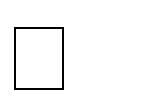 более 5 — низкий уровень внимания.Познавательные действияПостроение числового эквивалента или взаимно-однозначного соответствия. (Ж.Пиаже, А.Шеминьска, 1952).Цель: выявление сформированности логических действий установления взаимно- однозначного соответствия и сохранения дискретного множества.Оцениваемые УУД: логические универсальные действия.    Возраст: 1 класс (6.5 – 8 лет.)Форма и ситуация оценивания: индивидуальная работа с ребенком.Материалы: 12 красных и 12 синих фишек (или 12 яиц и 12 подставочек для яиц)Методика проведения: 7 красных фишек (или подставочек для яиц) выстраивают в один ряд ( на расстоянии 2 сантиметров друг от друга).Пункт 1.Испытуемого просят положить столько же (такое же количество, ровно столько) синих фишек (или яиц), сколько красных (или подставочек для яиц)- не больше и не меньше. Ребенку позволяют свободно манипулировать с фишками, пока он не объявит, что окончил работу. Затем психолог спрашивает: «Что у тебя получилось? Здесь столько же синих фишек, сколько красных? Как ты это узнал? Ты мог бы это объяснить еще кому- нибудь? Почему ты думаешь, что фишек поровну?» К следующему пункту приступают после того, как ребенок установит правильное взаимно-однозначное соответствие элементов в двух рядах. Если это ребенку не удается, психолог сам устанавливает фишки во взаимно-однозначном соответствии и спрашивает у испытуемого, поровну ли фишек в рядах. Можно в качестве исходного момента задачи использовать и неравное количество элементов, если на этом настаивает ребенок.Пункт 2.Испытуемого просят сдвинуть красные фишки (или подставки для яиц) друг с другом так, чтобы между ними не было промежутков (если необходимо, психолог сам это делает), затем ребенка спрашивают: « А теперь поровну красных и синих фишек (подставочек для яиц)? Как ты это узнал? Ты мог бы это объяснить?». Если испытуемый говорит, что теперь не поровну, его спрашивают: «Что надо делать, чтобы снова стало поровну?» Если испытуемый не отвечает, психолог задает такой вопрос: «Нужно ли нам добавлять сюда несколько фишек (указывает на ряд, где, по мнению испытуемого, фишек меньше)?» Или задается такой вопрос: «Может быть, мы должны убрать несколько фишек отсюда (указывая на ряд, где, по мнению ребенка, их больше)?»Для того, чтобы оценить уверенность ответов ребенка, психолог предлагает контраргумент в виде вымышленного диалога: « А знаешь, один мальчик мне сказал… (далее повторяются слова испытуемого), а другой не согласился с ним и сказал…». Если ребенок не меняет своего ответа, психолог может пойти еще дальше: «Этот мальчик сказал, что фишек поровну, потому что их не прибавляли и не убавляли. Но другой мальчик сказал мне, что здесь их больше, потому что этот ряд длиннее… А ты как думаешь? Кто из них прав?». Если испытуемый меняет свои первоначальные ответы, несколько подпунктов задачи повторяются. ( В этой и других задачах на сохранение количества используются одни и те же контраргументы, поэтому мы их специально не описываем).Критерии оценивания:умение устанавливать взаимно-однозначное соответствиесохранение дискретного множества.Уровни сформированности логических действий:Отсутствует умение устанавливать взаимно-однозначное соответсвие. Отсутствует сохранение (после изменения пространственного расположения фишек ребенок отказывается признать равенство множеств фишек различных цветов).Сформирована операция установления взаимно-однозначного соответствия. Нет сохранения дискретного множества.Сформирована операция установления взаимно-однозначного соответствия. Есть сохранение дискретного множества, основанное на принципе простой обратимости, компенсации или признании того, что мы «ничего не прибавляли и не убавляли».Проба на определение количества слов в предложении (С.Н. Карпова)Цель:	выявление	умения	ребенка	различать	предметную	и	речевую действительность.Оцениваемые УУД: знаково-символические познавательные действия, умение дифференцировать план знаков и символов и предметный план.Возраст: 1 класс (6.5 – 8 лет.)Форма и ситуация оценивания: индивидуальная беседа с ребенком.Ребенку зачитывают предложение и просят назвать, сколько слов в предложении и назвать их.Скажи, сколько слов в предложении ?Назови первое слово, второе … Предлагаются предложения:Маша и Юра пошли в лес. Таня и Петя играют в мяч. Критерии оценивания:1. Ориентация на речевую действительностьУровни развития знаково-символических действий:Ориентация на предметную действительность, нет осознания особого существования речевой действительности как знаково-символической. Дети дают неправильный ответ, ориентируются на предметную действительность, выделяют слова, перечисляя существительные-предметы.Неустойчивая ориентация на речевую дейстивтельность. Дети дают частично верный ответ, правильно называют слова, но без предлогов и союзов.Ориентация на речевую действительность как самостоятельную, дифференциация знаково-символическоого и предметоного планов. Дети дают частично верный (называют все слова, пропустив или предлог или союз) или полностью правильный ответ.Методика «Кодирование»(11 субтест теста Векслера в версии А.Ю. Панасюка)Цель: выявление умения ребенка осуществлять кодирование с помощью символов.Оцениваемые УУД: знаково-символические действия – кодирование (замещение); регулятивное действие контроля.Возраст: 1 класс (6.5 – 8 лет.)Форма: индивидуальная или групповая работа с детьми.Ситуация оценивания: ребенку предлагают в течение 2 минут осуществить кодирование, поставив в соответствие определенному изображению условный символ. Задание предполагает тренировочный этап (введение инструкции и совместную пробу с психологом). Далее предлагается продолжить выполнение задание, не допуская ошибок, как можно быстрее.Критерии оценивания:количество допущенных при кодировании ошибок;число дополненных знаками объектов.Уровни сформированности действия замещения:Ребенок не понимает или плохо понимает инструкции. Выполняет задание правильно на тренировочном этапе и фактически сразу же прекращает или делает много ошибок на этапе самостоятельного выполнения. Операция кодирования не сформирована.Ребенок адекватно выполняет задание кодирования, но допускает достаточно много ошибок (до 25% от выполненного объема), либо работает крайне медленно.Сформированность действия кодирования (замещения). Ребенок быстро понимает инструкцию, действует адекватно. Количество ошибок незначительно.Диагностика особенностей развития поискового планирования (методика А.З. Зака)Цель: выявление сформированности действия поискового планирования как умения разрабатывать программу выполнения действий для достижения поставленной цели.Оцениваемые УУД: регулятивные действия  планирования  и  контроля, логические действия анализа, синтеза, установления аналогий.Возраст: уровень начального обучения (9-11 лет).Форма и ситуация оценивания: групповая и индивидуальная форма.Далеко     не     всегда     имеет     место      разработка     программы     действий.   В этом случае каждое действие планируется и сразу же выполняется. Поэтому последующие   действия   планируются   только   после   выполнения    предыдущих. Такая форма планирования квалифицируется как последовательно-частичное планирование. В других случаях разрабатываются и сопоставляются разные  варианты всей последовательности требуемых действий. При этом предыдущие действия выполняются лишь после того, как будут намечены все  последующие  действия. Такая форма планирования квалифицируется как предварительно-целостное планирование.Для диагностики поискового планирования можно использовать тип задач, в которых для достижения результата требуется выполнить ряд действий. В этом случае можно будет различить уровни развития планирования у детей в зависимости от того, какое количество действий (до выполнения) способен наметить ребенок.К такому типу относятся задачи «слон—ладья». Смысл их заключается в том, чтобы некоторое расположение объектов преобразовать в другое за определенное количество действий по определенным правилам.Например, расположение цифр в квадрате «А» нужно преобразовать в расположение тех же цифр, указанное в квадрате «Б» за два действия по следующему правилу: любая цифра за одно действие может переместиться прямо или наискось только в соседнюю свободную клетку: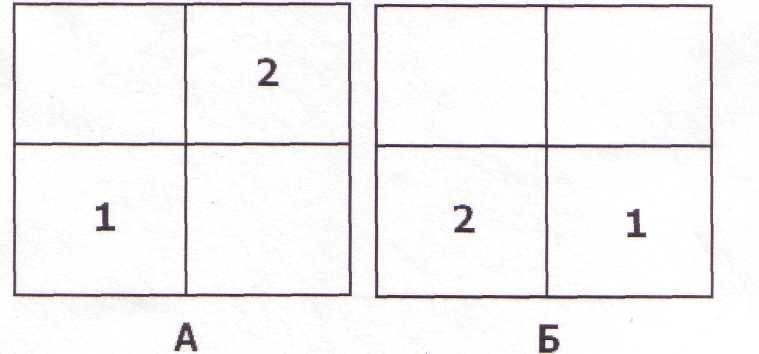 В данной задаче первое действие состоит в перемещении по прямой (ходом шахматной фигуры «ладья») цифры «1», а второе действие связано с перемещением в соседнюю свободную клетку наискось (ходом шахматной фигуры «слон») цифры «2». Усложнение условий планирования при решении таких задач связано как с увеличении числа требуемых операций, так и с возрастанием числа клеток и числа перемещающихся объектов.Групповое диагностическое исследование для определения различий в планировании у младших школьников строится следующим образом.1 . Психолог, проводящий диагностическое занятие, приходит в класс с комплектом бланков и с чистыми листами бумаги для записи решения задач:на этих листах каждый ребенок пишет свою фамилию и ставит дату проведения занятия.Пока дети подписывают чистые листы, психолог чертит на классной доске два четырехклеточных квадрата: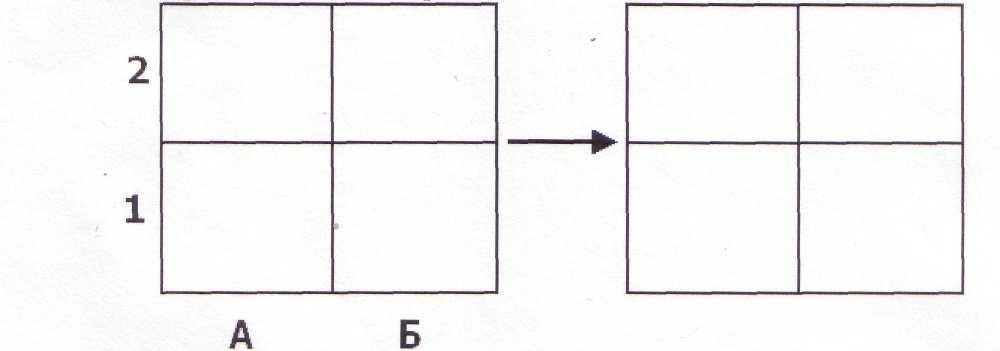 Детям   говорится:   «Сегодня   мы   будем   решать   интересные задачи.Посмотрите на эти два квадрата.  Каждая  клетка  в  квадрате  имеет  свое  название,  которое  состоит  из  буквы  и  цифры.  Эта  клетка   (следует   указать   нижнюю  левую  клетку)  называется   А1,   а   эта   клетка   (указывается   правая   нижняя)  называется  Б1,  а  эти  две  клетки  (верхние  две   клетки   квадрата)   называются А2 и Б2».«Теперь решим такую интересную задачу. Сначала три фигурки — круг, треугольник и ромб — были  в  таких  клетках»,  —  психолог  рисует  указанные  фигурки: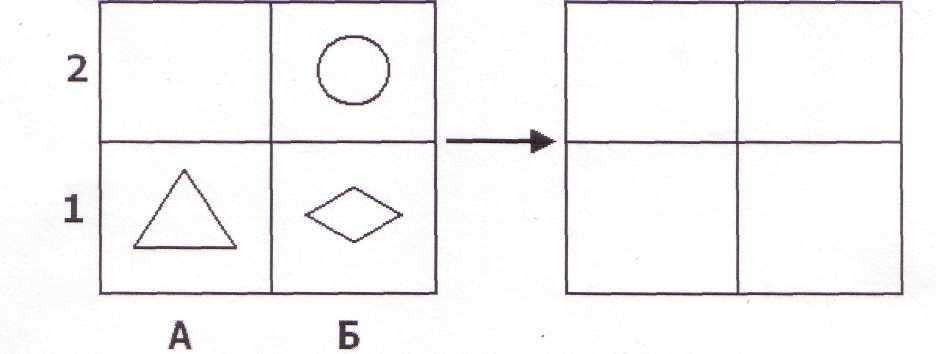 «А потом фигурки поменяли свои места и оказались в других клетках», — психолог рисует фигурки в правом квадрате: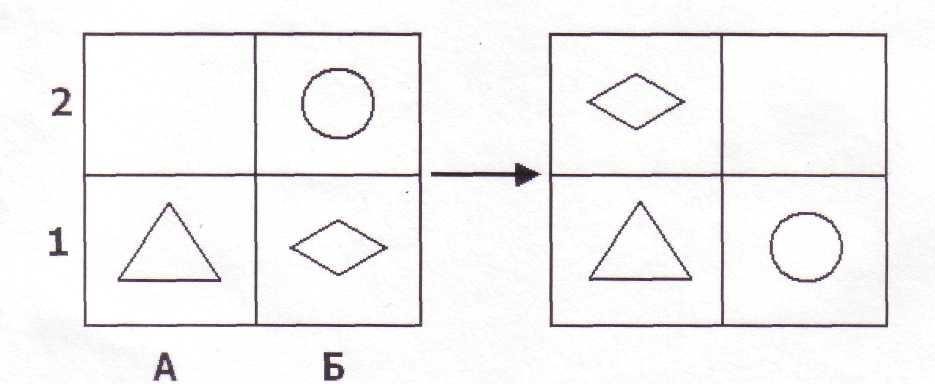 «Нам нужно угадать, узнать, какие два действия, два перемещения сделали фигурки, чтобы попасть в другие клетки. Чтобы решить эту задачу, нужно знать правило: любая фигурка может перемещаться только в свободную соседнюю клетку прямо или наискось. Кто скажет, какое было первое перемещение, какая фигурка первая передвинулась в свободную клетку?... Правильно, первое действие сделал ромб: из клетки Б1 он передвинулся наискось в клетку А2. Запишем это действие, используя названия клеток: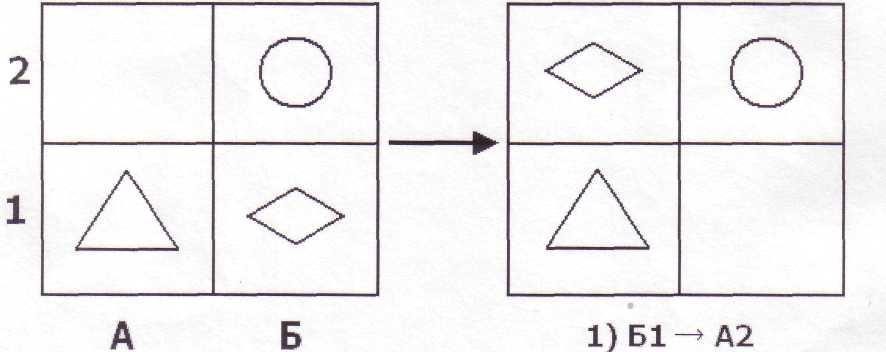 А какое будет второе действие?... Правильно, второе действие выполнил круг. Он передвинулся из клетки Б2 прямо в клетку Б1. Запишем второе действие рядом с первым:1)Б1 ->вА2;2)Б2-*Б1.Вот так решаются задачи на перемещение фигурок из одних клеток в другие. Сейчас я раздам бланки с условиями задач, которые вы будете сегодня решать», — психолог раздает бланки, в каждом из которых даны 12 задач.«Давайте посмотрим на лист с задачами. На самом верху есть задачи №1 и№2. В них нужно отгадать, найти два действия. Затем идут задачи №3 и №4в них нужно найти 3 действия. Далее в задачах №5 и №6 нужно найти 4 действия, в задачах №7 и №8 нужно найти 5 действий, в задачах №9 и №106 действий, в задачах №11 и №12 — 7 действий.Теперь попробуйте сами решить задачу №1 в два действия. Помните наше правило: фигурки перемещаются прямо  и  наискось  в  свободную  клетку.  Подумайте,    как    перемещались     фигурки:     какая     фигурка     передвинулась первой, какая передвинулась второй. Потом запишите эти два действия также, как мы  это делали на доске: сначала номер задачи, потом первое действие и второе».Дети решают задачу №1, психолог проходит по рядам и контролирует правильность записи решения.«Давайте проверим теперь решение задачи №1», — психолог на  доске  рисует условие задачи № 1: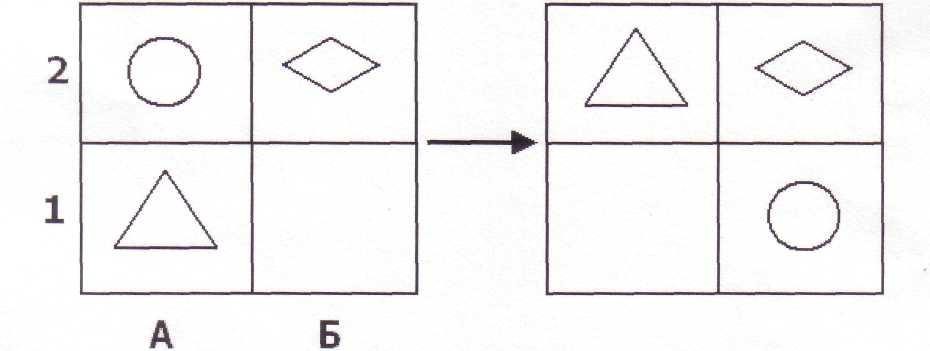 Кто   скажет   решение?...   Верно,   первое   действие   сделал  круг,   второе	— треугольник: №1. 1) А2 —> Б1; 2) А1 —> А2.Теперь решайте задачу №2, — в ней тоже нужно найти 2 действия». Дети решают задачу, психолог контролирует работу детей.«Давайте проверим решение задачи №2», — психолог рисует на доске условие задачи: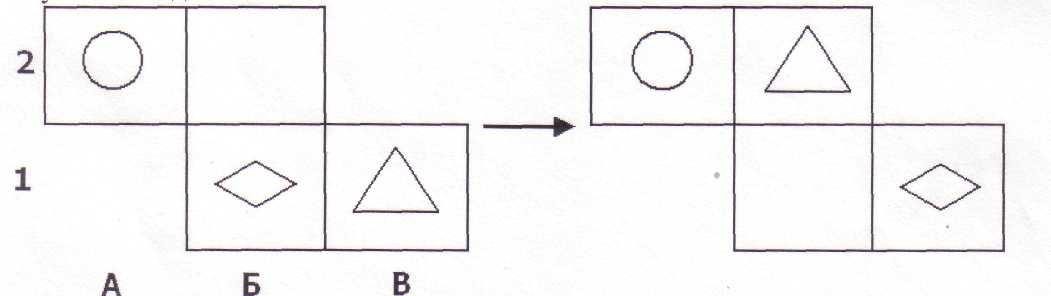 «Кто скажет решение этой задачи? Верно, первое действие: треугольник переместился из клетки Б1 в В1. Запишем эти два действия:№2 . 1 ) В1 →Б2 ; 2 ) Б1 → В1 .Вот так решаются и записываются действия в наших задачах. Теперь сами и уже без проверки решайте все задачи подряд: №№3, 4 и т.д., кто сколько успеет. Только помните правило: фигурки перемещаются прямо и наискось в соседнюю свободную клетку. На бланке с задачами ничего писать нельзя: ни точки, ни линии. Нужно просто смотреть на условия задач и думать, какие перемещения сделали фигурки из одних клеток в другие». Последнее требование, — не касаться бланка ручкой или карандашом, — принципиально важно для диагностики планирования, поскольку проверяется развитие способности действовать «в уме», в мысленном плане, в представлении, т.е. без фиксирования промежуточных результатов на бумаге, например,  в  виде точки на клетке с той или иной фигуркой или проведения линий, указывающих на возможные перемещения фигурок.На инструктирование детей отводится (в зависимости от возраста) 10 - 15 минут, а на самостоятельное решение задач №№ 3 - 12  должно  быть  потрачено ровно 20 минут. По истечении этого времени бланки и листы с ответами (кто сколько успел решить) собираются.Критерии и уровни оценки планирования:1. протяженность последовательности действий (количество действий), спланированная ребенком.Обработка результатовРезультаты решения задач, находящиеся на листах бумаги с фамилиями детей, можно обрабатывать, сверяясь с ключом, где представлены правильные действия к каждой задаче.Диагностическое задание включает задачи двух видов. К первому относятся задачи, решение которых может быть достигнуто с помощью частичного планирования,это задачи №№ 1 и 2, — поскольку выбор первого действия однозначен, и его наметка и выполнение не связаны с наметкой и выполнением второго действия.Ко второму виду относятся задачи, решение которых предполагает осуществление целостного планирования, это задачи № 3 - 12, поскольку выбор первого действия неоднозначен. Последнее означает, что правильный выбор первого действия влияет на возможность решить задачу за требуемое число действий, и поэтому наметку первого действия следует проводить одновременно с наметкой всех остальных действий.Уровни планирования:1 - успешное решение задач № 3 и №4 2 – успешное решение задач №5 и №6 3 – успешное решение задач №6 и №7– успешное решение задач №9 и № 10– успешное решение задач № 11 и № 12В целом, таким образом, проведение группового диагностического занятия с детьми 7 - 10 лет позволяет выделить тех, кто обладает либо только частным планированием (при решении лишь двух первых задач), либо разными уровнями развития целостного планирования, — при успешном решении, соответственно, задач №№ 1 - 4; 1- 6; 1 - 8; 1 - 10; 1 - 12.4. Коммуникативные действияКоммуникативные действия, направленные на учет позиции собеседника (партнера)(интеллектуальный аспект общения)«Левая и правая стороны» (Пиаже, 1997).Оцениваемые	УУД:	действия,	направленные	на	учет	позиции	собеседника (партнера)Возраст: 1 класс (6.5 – 8 лет.)Форма (ситуация оценивания): индивидуальное обследование ребенкаМетод оценивания: беседаОписание задания: ребенку, сидящему перед ведущим обследование взрослым, задают вопросы, на которые он должен ответить как словесно, так и в форме действия.Материал: два хорошо знакомых детям (чтобы не привлекать их внимание) предмета, например, монета и карандаш.Инструкция:«Покажи мне свою правую руку. Левую. Покажи мне правую ногу. Левую».«Покажи мне мою левую руку. Правую. Покажи мне мою левую ногу. Правую. [Эти вопросы ставятся взрослым, сидящим или стоящим лицом к лицу с ребенком.]»Вариант: два ребенка ставятся спиной друг к другу. «Не оборачиваясь, покажи левую руку одноклассника. Правую. Дотронься до его (ее) левой ноги. Правой.«[На столе перед ребенком монета и карандаш: монета с левой стороны от карандаша по отношению к ребенку.] Карандаш слева или справа? А монета?»«[Ребенок сидит напротив взрослого, у которого в правой руке монета, а в левой руке карандаш.] Ты видишь эту монету? Где она у меня, в левой или в правой руке? А карандаш?»Критерии оценивания:понимание возможности различных позиций и точек зрения, ориентация на позицию других людей, отличную от собственной,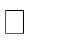 соотнесение характеристик или признаков предметов с особенностями точки зрения наблюдателя, координация разных пространственных позиций.Показатели уровня выполнения задания:Низкий уровень: ребенок отвечает неправильно во всех четырех пробах.Средний уровень: правильные ответы только в 1-й и 3-й пробах; ребенок правильно определяет стороны относительно своей позиции, но не учитывает позиции, отличной от своей.Высокий уровень: на все вопросы во всех четырех пробах ребенок отвечает правильно, т.е. учитывает отличия позиции другого человека.«Братья и сестры» (Пиаже, 1997).Оцениваемые УУД: коммуникативные действия, направленные на учет позиции собеседника (партнера)Возраст: 1 класс (6.5 – 8 лет.)Форма (ситуация оценивания): индивидуальное обследование ребенкаМетод оценивания: беседаИнструкция:«В семье моих знакомых два брата — Саша и Володя. Сколько братьев у Саши? А у Володи?»«У девочки Наташи есть две сестры — Оля и Маша. Сколько сестер у Оли? А у Маши?»«Сколько сестер в этой семье?»Критерии оценивания:понимание возможности различных позиций и точек зрения, ориентация на позицию других людей, отличную от собственной,координация разных точек зрения.Показатели уровня выполнения задания:Низкий уровень: ребенок занимает эгоцентрическую позицию: неправильные ответы во всех трех пробах.Средний уровень: правильные ответы в 1-й или 1-й и 2-й пробах; ребенок правильно учитывает отношения принадлежности, может стать на точку зрения одного из персонажей, но не координирует разные точки зрения.Высокий уровень: правильные ответы во всех трех пробах, ребенок учитывает позиции других людей и координирует их.«Ваза с яблоками» (модифицированная проба Ж.Пиаже; Флейвелл, 1967).Оцениваемые УУД: действия, направленные на учет позиции собеседника (партнера)Возраст: ступень начальной школыФорма (ситуация оценивания): групповая работа с детьмиМетод оценивания: анализ детских рисунковОписание задания: детям раздаются бланки с текстом задания и рисунками.Материал: бланк задания и четыре разноцветных карандаша (можно фломастера): красный, желтый, зеленый и розовый.Инструкция (текст задания на бланке):На занятии в кружке рисования за квадратным столом сидят четверо школьников – Настя, Люба, Денис и Егор. Они рисуют разноцветные яблоки, лежащие в вазе в центре стола (рис. 1.: ваза с красным, желтым, зеленым и розовым яблоком). Раскрась и подпиши рисунок каждого из четырех художников (рис. 2: четыре рамки с одинаковыми изображениями вазы с не закрашенными яблоками).Настя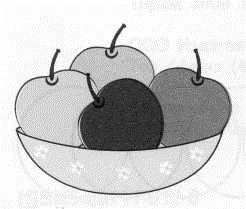 Люба	ДенисЕгор Рис. 1.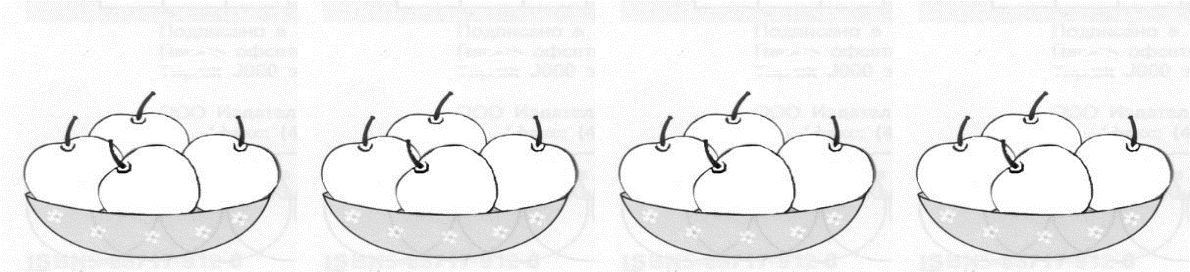 Рис. 2.Критерии оценивания:понимание возможности различных позиций и точек зрения (преодоление эгоцентризма), ориентация на позиции других людей, отличные от собственной,соотнесение характеристик или признаков предметов с особенностями точки зрения наблюдателя, координация разных пространственных позиций.Показатели уровня выполнения задания:Низкий уровень: ребенок не учитывает различие точек зрения наблюдателей: рисунки одинаковые или яблоки закрашены в случайном порядке и не соответствуют позиции художника.Средний уровень: частично правильный ответ: ребенок понимает наличие разных точек зрения, но не любую точку зрения может правильно представить и учесть: по крайней мере на двух из четырех рисунков расположение яблок соответствует точке зрения художника.Высокий уровень: ребенок четко ориентируется на особенности пространственной позиции наблюдателей: на всех четырех рисунках расположение яблок соответствует позиции художников.Методика «Кто прав?» (модифицированная методика Цукерман Г.А. и др.,[1992])Оцениваемые	УУД:	действия,	направленные	на	учет	позиции	собеседника (партнера)Возраст: уровень начальной школыФорма (ситуация оценивания): индивидуальное обследование ребенкаМетод оценивания: беседаОписание задания: ребенку, сидящему перед ведущим обследование взрослым, дается по очереди текст трех заданий и задаются вопросы.Материал: три карточки с текстом заданий.Инструкция: «Прочитай по очереди текст трех маленьких рассказов и ответь на поставленные вопросы».Задание 1. «Петя нарисовал Змея Горыныча и показал рисунок друзьям. Володя сказал: «Вот здорово!». А Саша воскликнул: «Фу, ну и страшилище!» Как ты думаешь, кто из них прав? Почему так сказал Саша? А Володя? О чем подумал Петя? Что Петя ответит каждому из мальчиков? Что бы ты ответил на месте Саши и Володи? Почему?»Задание 2. «После школы три подруги решили готовить уроки вместе. «Сначала решим задачи по математике, - сказала Наташа». «Нет, начать надо с упражнения по русскому языку, - предложила Катя» «А вот и нет, вначале надо выучить стихотворение, - возразила Ира». Как ты думаешь, кто из них прав? Почему? Как объясняла свой выбор каждая из девочек? Как им лучше поступить?»Задание 3. «Две сестры пошли выбирать подарок своему маленькому братишке к первому дню его рождения. «Давай купим ему это лото», - предложила Лена. «Нет, лучше подарить самокат», - возразила Аня. Как ты думаешь, кто из них прав? Почему? Как объясняла свой выбор каждая из девочек? Как им лучше поступить? А что бы предложил подарить ты? Почему?»Критерии оценивания:понимание возможности различных позиций и точек зрения (преодоление эгоцентризма), ориентация на позиции других людей, отличные от собственной,понимание возможности разных оснований для оценки одного и того же предмета, понимание относительности оценок или подходов к выбору,учет разных мнений и умение обосновать собственное,учет разных потребностей и интересов.Показатели уровня выполнения задания:Низкий уровень: ребенок не учитывает возможность разных оснований для оценки одного и того же предмета (например, изображенного персонажа и качества самого рисунка в 1-м задании) или выбора (2-е и 3-е задания); соответственно, исключает возможность разных точек зрения: ребенок принимает сторону одного из персонажей, считая иную позицию однозначно неправильной.Средний уровень: частично правильный ответ: ребенок понимает возможность разных подходов к оценке предмета или ситуации и допускает, что разные мнения по- своему справедливы либо ошибочны, но не может обосновать свои ответы.Высокий уровень: ребенок демонстрирует понимание относительности оценок и подходов к выбору, учитывает различие позиций персонажей и может высказать и обосновать свое собственное мнение.Коммуникативные действия, направленные на организацию и осуществление сотрудничества (кооперацию)Задание «Рукавички» (Г.А. Цукерман)Оцениваемые УУД: коммуникативные действия по согласованию усилий в процессе организации и осуществления сотрудничества (кооперация)Возраст: 1 класс (6.5 – 8 лет.)               Форма (ситуация оценивания): работа учащихся в классе парами.Метод оценивания: наблюдение за взаимодействием и анализ результата.Описание задания: Детям, сидящим парами, дают по одному изображению рукавички и просят украсить их так, чтобы они составили пару, т.е. были бы одинаковыми.Инструкция: «Дети, перед Вами лежат две нарисованные рукавички и карандаши. Рукавички надо украсить так, чтобы получилась пара, - для этого они должны быть одинаковыми. Вы сами можете придумать узор, но сначала надо договориться между собой, какой узор рисовать, а потом приступать к рисованию».Материал: Каждая пара учеников получает изображение рукавиц (на правую и левую руку) и по одинаковому набору карандашей.Критерии оценивания:продуктивность совместной деятельности оценивается по степени сходства узоров на рукавичках;умение детей договариваться, приходить к общему решению, умение убеждать, аргументировать и т.д.;взаимный контроль по ходу выполнения деятельности: замечают ли дети друг у друга отступления от первоначального замысла, как на них реагируют;взаимопомощь по ходу рисования,эмоциональное отношение к совместной деятельности: позитивное (работают с удовольствием и интересом), нейтральное (взаимодействуют друг с другом в силу необходимости) или отрицательное (игнорируют друг друга, ссорятся и др.).Показатели уровня выполнения задания:низкий уровень – в узорах явно преобладают различия или вообще нет сходства; дети не пытаются договориться или не могут придти к согласию, настаивают на своем;средний уровень – сходство частичное: отдельные признаки (цвет или форма некоторых деталей) совпадают, но имеются и заметные отличия;высокий уровень – рукавички украшены одинаковым или весьма похожим узором; дети активно обсуждают возможный вариант узора; приходят к согласию относительно способа раскрашивания рукавичек; сравнивают способы действия и координирую их, строя совместное действие; следят за реализацией принятого замысла.Задание «Совместная сортировка» (Бурменская, 2007)Оцениваемые   УУД:   коммуникативные   действия   по   согласованию   усилий в процессе организации и осуществления сотрудничества (кооперация)Возраст: уровень начальной школы                       Форма (ситуация оценивания): работа учащихся в классе парамиМетод оценивания: наблюдение за взаимодействием и анализ результатаОписание задания: детям, сидящим парами, дается набор фишек для их сортировки (распределения между собой) согласно заданным условиям.Инструкция: «Дети, перед Вами лежит набор разных фишек. Пусть одному(ой) из Вас будут принадлежать красные и желтые фишки, а другому(ой) круглые и треугольные. Действуя вместе, нужно разделить фишки по принадлежности, т.е. разделить их между собой, разложив на отдельные кучки. Сначала нужно договориться, как это делать. В конце надо написать на листочке бумаги, как Вы разделили фишки и почему именно так». Материал: Каждая пара учеников получает набор из 25 картонных фишек (по 5 желтых, красных, зеленых, синих и белых фигур разной формы: круглых, квадратных, треугольных, овальных и ромбовидных) и лист бумаги для отчета.Критерии оценивания:продуктивность совместной деятельности оценивается по правильности распределения полученных фишек;умение договариваться в ситуации столкновения интересов (необходимость разделить фишки, одновременно принадлежащие обоим детям), способность находить общее решение,способность сохранять доброжелательное отношение друг к другу в ситуации конфликта интересов,умение аргументировать свое предложение, убеждать и уступать;взаимоконтроль и взаимопомощь по ходу выполнения задания,эмоциональное отношение к совместной деятельности: позитивное (дети работают с удовольствием и интересом), нейтральное (взаимодействуют друг с другом в силу необходимости) или отрицательное (игнорируют друг друга, ссорятся и др.).Показатели уровня выполнения задания:низкий уровень – задание вообще не выполнено или фишки разделены произвольно, с нарушением заданного правила; дети не пытаются договориться или не могут придти к согласию, настаивают на своем, конфликтуют или игнорируют друг друга;средний уровень – задание выполнено частично: правильно выделены фишки, принадлежащие каждому ученику в отдельности, но договориться относительно четырех общих элементов и 9 «лишних» (ничьих) детям не удается; в ходе выполнения задания трудности детей связаны с неумением аргументировать свою позицию и слушать партнера;высокий уровень – в итоге фишки разделены на четыре кучки: 1) общую, где объединены элементы, принадлежащие одновременно обоим ученикам, т.е. красные и желтые круги и треугольники (4 фишки); 2) кучка с красными и желтыми овалами, ромбами и квадратами одного ученика (6 фишек) и 3) кучка с синими, белыми  и зелеными кругами и треугольниками (6 фишек) и, наконец, 4) кучка с «лишними» элементами, которые не принадлежат никому (9 фишек – белые, синие и зеленые квадраты, овалы и ромбы). Решение достигается путем активного обсуждения и сравнения различных возможных вариантов распределения фишек; согласия относительно равных «прав» на обладание четырьмя фишками; дети контролируют действия друг друга в ходе выполнения задания.Значение универсальных учебных действий для успешности обучения вначальной  школеПредставим данную программу в соответствии с УМК:«Школа России»  ФГОС начального общего образования определяет ценностные ориентиры содержания образования на ступени начального общего образования  следующим образом: 1. Формирование основ гражданской идентичности личности, включая-  чувство сопричастности и гордости за свою Родину, народ и историю;- осознание ответственности человека за благосостояние общества;-  восприятие мира как единого и целостного при разнообразии культур, национальностей, религий;- отказ от деления на «своих» и «чужих»; - уважение истории и культуры каждого народа.2. формирование психологических условий развития общения, кооперации сотрудничества.- доброжелательность, доверие и  внимание к людям, - готовность к сотрудничеству и дружбе, оказанию помощи тем, кто в ней нуждается;- уважение к окружающим – умение слушать и слышать партнера, признавать право каждого на собственное мнение и принимать решения с учетом позиций всех участников;  3. развитие ценностно-смысловой сферы личности на основе общечеловеческой нравственности и гуманизма.- принятие и уважение ценностей семьи и общества, школы и коллектива и стремление следовать им;- ориентация в нравственном содержании и смысле поступков, как собственных, так и окружающих людей, развитие этических чувств  - стыда, вины, совести  - как регуляторов морального поведения;-  формирование чувства прекрасного и эстетических чувств на основе знакомства с мировой и отечественной художественной культурой;4. развитие умения учиться как первого шага к самообразованию и самовоспитанию:- развитие широких познавательных интересов, инициативы  и любознательности, мотивов познания и творчества;- формирование умения учиться и способности к организации своей деятельности (планированию, контролю, оценке);5. развитие самостоятельности, инициативы и ответственности личности как условия ее самоактуализации:-  формирование самоуважения и эмоционально-положительного отношения к себе;- готовность открыто выражать и отстаивать свою позицию;- критичность к своим поступкам и умение адекватно их оценивать;- готовность к самостоятельным действиям, ответственность за их результаты;- целеустремленность и настойчивость в достижении целей;- готовность к преодолению трудностей и жизненного оптимизма;            - умение противостоять действиям и влияниям, представляющим угрозу жизни, здоровью и безопасности  личности и общества в пределах своих возможностей.                	В концепции УМК «Школа России» ценностные ориентиры формирования УУД определяются вышеперечисленными требованиями ФГОС и  общим представлением о современном выпускнике начальной школы.       Это человек: Любознательный,  интересующийся, активно познающий мирВладеющий основами умения учиться.Любящий родной край и свою страну.Уважающий и принимающий ценности семьи и обществаГотовый самостоятельно действовать и отвечать за свои поступки перед семьей и школой.Доброжелательный, умеющий слушать и слышать партнера, умеющий высказать свое мнение.Выполняющий правила здорового и безопасного образа жизни для себя и окружающих.В ФГОС начального общего образования  содержится  характеристика личностных, регулятивных, познавательных, коммуникативных универсальных учебных действий:    Личностные универсальные учебные действия обеспечивают ценностно-смысловую ориентацию обучающихся (умение соотносить поступки и события с принятыми этическими принципами, знание моральных норм и умение выделить нравственный аспект поведения) и ориентацию в социальных ролях и межличностных отношениях. Применительно к учебной деятельности следует выделить три вида личностных действий:• личностное, профессиональное, жизненное самоопределение;• смыслообразование, т. е. установление обучающимися связи между целью учебной деятельности и её мотивом, другими словами, между результатом учения и тем, что побуждает к деятельности, ради чего она осуществляется. Ученик должен задаваться вопросом: какое значение и какой смысл имеет для меня учение? — и уметь на него отвечать; • нравственно-этическая ориентация, в том числе,  и оценивание усваиваемого содержания (исходя из социальных и личностных ценностей),  обеспечивающее личностный моральный выбор.Регулятивные универсальные учебные действия обеспечивают обучающимся организацию своей учебной деятельности. К ним относятся:• целеполагание как постановка учебной задачи на основе соотнесения того, что уже известно и усвоено учащимися, и того, что ещё неизвестно;• планирование — определение последовательности промежуточных целей с учётом конечного результата; составление плана и последовательности действий;• прогнозирование — предвосхищение результата и уровня усвоения знаний, его временны х  характеристик;• контроль в форме сличения способа действия и его результата с заданным эталоном с целью обнаружения отклонений и отличий от эталона;• коррекция — внесение необходимых дополнений и коррективов в план и способ действия в случае расхождения эталона, реального действия и его результата с учётом оценки этого результата самим обучающимся, учителем, товарищами;• оценка — выделение и осознание обучающимся того, что уже усвоено и что ещё нужно усвоить, осознание качества и уровня усвоения; оценка результатов работы;• саморегуляция как способность к мобилизации сил и энергии, к волевому усилию (к выбору в ситуации мотивационного конфликта) и преодолению препятствий.Познавательные универсальные учебные действия включают: общеучебные, логические учебные действия, а также постановку и решение проблемы.Общеучебные универсальные действия:• самостоятельное выделение и формулирование познавательной цели;• поиск и выделение необходимой информации, в том числе решение рабочих задач с использованием общедоступных в начальной школе инструментов ИКТ и источников информации;• структурирование знаний;• осознанное и произвольное построение речевого высказывания в устной и письменной форме;• выбор наиболее эффективных способов решения задач взависимости от конкретных условий;• рефлексия способов и условий действия, контроль и оценка процесса и результатов деятельности;• смысловое чтение как осмысление цели чтения и выбор вида чтения в зависимости от цели; извлечение необходимой информации из прослушанных текстов различных жанров;определение основной и второстепенной информации; свободная ориентация и восприятие текстов художественного,научного, публицистического и официально-делового стилей; понимание и адекватная оценка языка средств массовой информации;• постановка и формулирование проблемы, самостоятельное создание алгоритмов деятельности при решении проблем творческого и поискового характера.Особую группу общеучебных универсальных действий составляют знаково - символические действия:• моделирование — преобразование объекта из чувственной формы в модель, где выделены существенные характеристики объекта (пространственно-графическая или знаково-символическая);• преобразование модели с целью выявления общих законов, определяющих данную предметную область.Логические универсальные действия:• анализ объектов с целью выделения признаков (существенных, несущественных);• синтез — составление целого из частей, в том числе самостоятельное достраивание с восполнением недостающих компонентов;• выбор оснований и критериев для сравнения, сериации, классификации объектов;• подведение под понятие, выведение следствий; • установление причинно-следственных связей, представление цепочек объектов и явлений;• построение логической цепочки рассуждений, анализ истинности утверждений;• доказательство;• выдвижение гипотез и их обоснование.Постановка и решение проблемы:• формулирование проблемы;• самостоятельное создание способов решения проблем творческого и поискового характера.Коммуникативные универсальные учебные действия обеспечивают социальную компетентность и учёт позиции других людей, партнёров по общению или деятельности; умение слушать и вступать в диалог; участвовать в коллективном обсуждении проблем; интегрироваться в группу сверстникови строить продуктивное взаимодействие и сотрудничество со сверстниками и взрослыми.К коммуникативным действиям относятся:• планирование учебного сотрудничества с учителем исверстниками — определение цели, функций участников, способов взаимодействия;• постановка вопросов — инициативное сотрудничество в поиске и сборе информации;• разрешение конфликтов — выявление, идентификация проблемы, поиск и оценка альтернативных способов разрешения конфликта, принятие решения и его реализация;• управление поведением партнёра — контроль, коррекция, оценка его действий;• умение с достаточной полнотой и точностью выражать свои мысли в соответствии с задачами и условиями коммуникации; владение монологической и диалогической формами речи в соответствии с грамматическими и синтаксическими нормами родного языка, современных средств коммуникации.          Универсальные учебные действия представляют собой целостную систему, в которой происхождение и развитие каждого вида учебного действия определяется его отношением с другими видами учебных действий и общей логикой возрастного развития.          Содержание и способы общения и коммуникации обусловливают развитие способности ребёнка к регуляции поведения и деятельности, познанию мира, определяют образ «Я» как систему представлений о себе, отношений к себе. Характеристика результатов формирования универсальных учебных действий  на разных этапах обучения 
по УМК  «Школа России» в начальной школеСвязь универсальных учебных действий с содержанием учебных предметов Формирование универсальных учебных действий в образовательном процессе осуществляется в контексте усвоения разных предметных дисциплин. Требования к формированию универсальных учебных действий находят отражение в планируемых результатах освоения программ учебных предметов «Русский язык», «Литературное чтение», «Математика», «Окружающий мир», «Технология», «Иностранный язык», «Изобразительное искусство», «Физическая культура» в отношении  ценностно-смыслового, личностного, познавательного и коммуникативного развития учащихся. Каждый из предметов УМК «Школа России», помимо прямого эффекта обучения – приобретения определенных знаний, умений, навыков, вносит свой вклад в формирование универсальных учебных умений:Коммуникативных умений, в том числе умения ориентироваться в ситуации общения, адекватно понимать речь партнера и строить свое речевое высказывание; контролировать и корректировать речь в зависимость от задач и ситуации общения; извлекать из текста информацию в соответствии с коммуникативной задачей;Умения использовать знаковые системы и символы для моделирования объектов и отношений между ними;Умений выполнять логические действия абстрагирования, сравнения, нахождения общих закономерностей, анализа, синтеза; осуществлять эвристические действия; выбирать стратегию решения; строить и проверять элементарные гипотезы.Каждый учебный предмет в зависимости от его содержания и способов организации учебной деятельности учащихся раскрывает определенные возможности для формирования универсальных учебных действий.          Приведем пример, как  формируются некоторые  личностные результаты  средствами разных учебных предметов в УМК «Школа России»В соответствии с требованиями ФГОС структура и содержание системы учебников «Школа России» направлены на достижение следующих личностных результатов освоения основной образовательной программы: 1) Формирование основ российской гражданской идентичности, чувства гордости за свою Родину, российский народ и историю России, осознание своей этнической и национальной принадлежности, формирование ценности многонационального российского общества, гуманистические и демократические ценностные ориентации.2) Формирование целостного, социально ориентированного взгляда на мир в его органичном единстве и разнообразии природы, народов, культур и религий. 3) Формирование уважительного отношения к иному мнению, истории и культуре других народов.Для достижения указанных личностных результатов в систему учебников «Школа России» с 1 по 4 класс введены соответствующие разделы и темы, разнообразные по форме и содержанию тексты, упражнения, задания, задачи. В курсе «Окружающий мир»  — это темы «Природа России», «Страницы истории Отечества», «Родной край — часть большой страны», «Современная Россия», «Жизнь города и села», «Что такое Родина?», «Что мы знаем о народах России?», «Что мы знаем о Москве?», «Россия на карте». В 1 классе дети знакомятся с государственными символами России (гербом и флагом), а во 2 классе на уроках музыки разучивают Гимн России, и продолжают знакомство с государственной символикой государства. Учащиеся выполняют учебные проекты «Родной город», «Города России»,  «Кто нас защищает» (знакомство с Вооруженными Силами России,  Государственной службой пожарной охраны, МЧС России) и др.В курсе «Литературное чтение» —  это разделы: «Устное народное творчество», «Летописи, былины, жития», «Родина», «Люблю природу русскую», «Поэтическая тетрадь», «Природа и мы», «Из русской классической  литературы», «Литература зарубежных стран» и др., а также тексты и задания о нашей многонациональной стране, о традициях и обычаях ее народов и народов мира, о многообразии природы и необходимости бережного к ней отношения. Система таких заданий позволяет учащимся осознавать себя гражданами страны, формировать общечеловеческую идентичность.В курсе «Русский язык»  представлены разнообразные по форме и содержанию упражнения и задания о Родине, о защитниках российской Земли, о сохранении мира в своей стране и во всём мире. Через тексты дети знакомятся с национальными ценностями нашего отечества, памятниками старины и их создателями,   русскими умельцами, руками которых созданы Царь-пушка и Царь-колокол,  церковь Покрова на Нерли и др., узнают о великом достоянии нашего народа — русском языке. В этой связи даны тексты И.Д. Тургенева, А.И. Куприна, А.Н.Толстого, Д.С.Лихачёва, М.М. Пришвина,  И. С. Соколова-Микитова, К.Г. Паустовского и др., поэтические строки  А.С.Пушкина, И.А. Бунина, М.Ю. Лермонтова, Н.М. Рубцова, Н.И. Сладкова, С.Я.Маршака и др., убеждающие учащихся в красоте, образности, богатстве  русского языка. Ученики составляют тексты, рассказы о своей малой родине — крае, городе, селе, об их достопримечательностях, природных и культурно-исторических особенностях.В курсе «Математика» — в  сюжетах текстовых задач (например, в 3 и 4 кл.) представлены сведения из исторического прошлого нашей страны — о продолжительности Великой Отечественной войны и о победе в ней, о школьном музее боевой славы и о помощи ветеранам, о возрасте Российского флота, о современных достижениях России в области космонавтики; об отраслях промышленности, о богатом культурном наследии страны (например, о годах жизни А.С. Пушкина, о собрании сочинений Л.Н. Толстого, о посещении музеев, художественных галерей и др.).В курсе «Музыка» произведения отечественного музыкального искусства рассматриваются в контексте мировой художественной культуры, широко используется принцип диалога культур. Он предполагает знакомство учащихся с народной и профессиональной музыкой различных национальностей на основе ее сопоставления и выявления общности жизненного содержания, нравственно-эстетической проблематики, различия стилей, музыкального языка, творческого почерка представителей разных эпох и культур.В курсе «Изобразительное искусство» достижение указанных результатов осуществляется благодаря содержанию конкретных  заданий и сквозному принципу построения обучающего материала, в основе которого идея «от родного порога — в мир большой культуры».В курсе «Основы религиозных культур и светской этики» для реализации указанных личностных результатов каждый учебник содержит общие для всех 6 модулей уроки: урок 1 «Россия — наша Родина» и урок 30 «Любовь и уважение к Отчеству». Тема Родины, России, любви и уважения к Отчеству, единства разнообразных культурных и духовных традиций народов нашей страны лежит в начале учебной программы каждого предмета и ею же завершается. Также и в содержании каждого учебника эта тема системно представлена иллюстративным материалом, отражающим особенности российских культурных и религиозных традиций, учебным содержанием, которое раскрывается на материале отечественной истории. Кроме того, в основе содержания всех модулей лежат концептуальные понятия «мы — российский народ», «мы разные и мы вместе». Содержание религиозных и светских традиций в каждом учебнике раскрыто как содержание традиций российских народов. Таким образом, у обучающихся складывается целостный образ культурно-исторического мира России. В соответствии с требованиями ФГОС структура и содержание системы учебников «Школа России» направлены на достижение  следующих метапредметных результатов освоения основной образовательной программы: Овладение способностью принимать и сохранять цели и задачи учебной деятельности, поиска средств ее осуществления. 	В учебниках русского языка, математики, окружающего мира, литературного чтения (1-4кл.) на шмуцтитулах каждого раздела сформулированы основные цели и задачи учебной деятельности, что позволяет учащимся узнать, чему конкретно они будут учиться, изучая данный раздел. В начале каждого урока представлены цели и задачи учебной деятельности на данном уроке. Это помогает ученикам  видеть перспективу работы по теме и соотносить конкретные цели каждого урока с конечным результатом ее изучения. Постановка учебной задачи, как правило, показывает детям недостаточность имеющихся у них знаний, побуждает их к поиску новых знаний и способов действий, которые они «открывают» в результате применения и использования уже известных способов действий и имеющихся знаний.  При такой системе построения материала учебников постепенно формируются  умения  сначала  понимать и принимать    познавательную  цель,  сохранять  её  при  выполнении   учебных   действий, а  затем  и  самостоятельно  формулировать    учебную    задачу,   выстраивать план действия для её последующего решения. 
         Способность принимать и сохранять задачи учебной деятельности, находить средства ее реализации развивается через систему заданий, предусмотренных в материале каждого урока. Урок, тема, раздел завершаются заданиями  рубрики «Проверь себя», содержание которых способствует организации контрольно-оценочной деятельности, формированию рефлексивной позиции школьника, его волевой саморегуляции. Такая дидактическая структура: общая цель — ее конкретизация в начале каждого урока (или раздела) — реализация поставленных задач в содержании урока (раздела) — творческие проверочные задания способствуют формированию регулятивных УУД младшего школьника.	Освоение способов решения проблем творческого и поискового характера. Формирование и освоение  указанных способов и приёмов действий основывается на разработанной в учебниках системе заданий творческого и поискового характера,  направленных на развитие у учащихся познавательных УУД и творческих способностей. В учебниках «Школы России» в каждой  теме формулируются проблемные вопросы, учебные задачи или создаются проблемные ситуации.В курсе «Русский язык» одним из приёмов решения учебных проблем является языковой эксперимент, который представлен в учебнике под рубрикой «Проведи опыт».  Проводя исследование, дети, например,  узнают, как можно определить слоги в слове, основу слова; убеждаются, что слов без корня не бывает; определяют, какие глаголы спрягаются, а какие — нет. Учащиеся включаются в поиск ответа, выдвигая предположения, обсуждая их, находя с помощью учебника необходимую информацию, делая выводы и таким образом,  овладевают новыми знаниями. Проблемы творческого и поискового характера решаются также при работе над учебными проектами и проектными задачами, которые предусмотрены в каждом классе предметных линий комплекса учебников «Школа России». В курсе «Математика» освоение  указанных способов основывается на представленной в учебниках 1—4 классов серии заданий творческого и поискового характера, например, предлагающих:продолжить (дополнить) ряд чисел, числовых выражений, равенств, значений величин, геометрических фигур и др., записанных по определённому правилу; провести классификацию объектов, чисел, равенств, значений величин, геометрических фигур и др. по заданному признаку; провести логические рассуждения, использовать знания в новых условиях при выполнении заданий поискового характера. В учебниках предлагаются «Странички для любознательных» с заданиями творческого характера, начиная со 2 класса, добавляются странички «Готовимся к олимпиаде», задания конкурса «Смекалка». С первого класса младшие школьники учатся не только наблюдать, сравнивать, выполнять классификацию объектов, рассуждать, проводить обобщения и др., но и фиксировать результаты своих наблюдений и действий разными способами (словесными, практическими, знаковыми, графическими). Всё это формирует умения решать задачи творческого и поискового характера.  Проблемы творческого и поискового характера решаются также при работе над учебными проектами по математике, русскому языку, литературному чтению, родному языку, литературному чтению на  родном языке,окружающему миру, технологии, иностранным языкам, информатики, которые предусмотрены в каждом учебнике с 1 по 4 класс.«Начальная школа 21 века»          Целью Образовательной системы «Начальная школа 21 века» является формирование функционально грамотной личности, т.е. человека, который:– обладает огромным потенциалом к саморазвитию, умеет учиться и самостоятельно добывать знания; – владеет обобщённым целостным представлением о мире (картиной мира); – привык самостоятельно принимать решения и нести за них персональную ответственность; – усвоил положительный опыт и завоевания предыдущих поколений, сумел проанализировать его и сделать своим собственным, тем самым заложив основу своей гражданской и национальной самоидентификации; – толерантен по своей жизненной позиции, понимает, что он живёт и трудится среди таких же личностей, как и он, умеет отстаивать своё мнение и уважать мнение других; – эффективно владеет вербальными и невербальными средствами общения и использует их для достижения своих целей; – способен жить в любом социуме, адаптируясь к нему.Роль учебных предметовв формировании личностных и метапредметных результатов.            Одно из ключевых понятий предметных программ «Начальная школа XXI века» – линии развития ученика средствами предмета. Это совокупность связанных друг с другом умений, последовательное развитие которых обеспечивает достижение предметных результатов.  Каждый учебный предмет решает как задачи достижения собственно предметных, так и задачи достижения личностных и метапредметных результатов.          Средствами достижения метапредметных результатов в учебниках прежде всего являются:1) предметное содержание;2) образовательные технологии деятельностного типа;3) продуктивные задания.Достижение личностных и метапредметных результатов в процессе освоения предметного содержания                  Предмет «Русский язык», наряду с достижением предметных результатов, нацелен на личностное развитие ученика, так как формирует представление о единстве и   многообразии языкового и культурного пространства России, об основном средстве человеческого общения, воспитывает положительное отношение к правильной, точной и богатой устной и письменной речи как показателю общей культуры и гражданской позиции человека. Но этот же предмет с помощью другой группы линий развития обеспечивает формирование коммуникативных универсальных учебных действий, так как учит  умению ориентироваться в целях, задачах, средствах и условиях общения, выбирать адекватные языковые средства для успешного решения коммуникативных задач. Также на уроках  русского языка в процессе освоения системы понятий и правил у  учеников формируются познавательные  универсальные учебные действия.                    Предмет «Литературное чтение» прежде всего  способствует личностному развитию ученика, поскольку обеспечивает понимание литературы как «средства сохранения и передачи нравственных ценностей и традиций»,  даёт возможность для формирования первоначальных этических представлений, понятий о добре и зле, нравственности. Приобщение к литературе как искусству слова  формирует индивидуальный эстетический вкус.Формирование коммуникативных универсальных учебных действий обеспечивается через обучение правильному и умелому пользованию речью в различных жизненных ситуациях, передаче другим своих мыслей и чувств, через организацию диалога с автором в процессе чтения текста и учебного диалога на этапе его обсуждения.Знакомство с элементарными приёмами интерпретации, анализа и преобразования художественных, научно-популярных и учебных текстов с использованием элементарных литературоведческих понятий способствует формированию познавательных  универсальных учебных действий. Личностные результатыРегулятивные универсальные учебные действия.            Познавательные универсальные учебные действия (в том числе чтение и работа с информацией)Коммуникативные универсальные учебные действия.«Перспектива»«Математика» 1-й классЛичностные УУД: определять и высказывать под руководством педагога самые простые общие для всех людей правила поведения при сотрудничестве (этические нормы);в предложенных педагогом ситуациях общения и сотрудничества, опираясь на общие для всех простые правила поведения,  делать выбор, при поддержке других участников группы и педагога, как поступить.Средством достижения этих результатов служит организация на уроке парно-групповой работы. Метапредметными результатами изучения курса «Математика» в 1-м классе являются формирование следующих универсальных учебных действий (УУД). Регулятивные УУД:определять и формулировать цель деятельности на уроке с помощью учителя;проговаривать последовательность действий на уроке;учиться высказывать своё предположение (версию) на основе работы с иллюстрацией учебника;учиться работать по предложенному учителем плану.Средством формирования этих действий служит технология проблемного диалога на этапе изучения нового материала. учиться отличать правильно выполненное задание от неверного;учиться совместно с учителем и другими учениками давать эмоциональную оценку деятельности класса  на уроке. Средством формирования этих действий служит технология оценивания образовательных достижений (учебных успехов).Познавательные УУД:ориентироваться в своей системе знаний: отличать новое от уже известного с помощью учителя;делать предварительный отбор источников информации: ориентироваться  в учебнике (на развороте, в оглавлении, в словаре);добывать новые знания: находить ответы на вопросы, используя учебник, свой жизненный опыт и информацию, полученную на уроке;перерабатывать полученную информацию: делать выводы в результате  совместной  работы всего класса;перерабатывать полученную информацию: сравнивать и группировать такие математические объекты, как числа, числовые выражения, равенства, неравенства, плоские геометрические фигуры;преобразовывать информацию из одной формы в другую: составлять математические рассказы и задачи на основе простейших математических моделей (предметных,  схематических рисунков, схем); находить и формулировать решение задачи с помощью простейших  моделей;средством формирования этих действий служит учебный материал и задания учебника, ориентированные на линии развития средствами предмета. Коммуникативные УУД:донести свою позицию до других: оформлять свою мысль в устной и письменной речи (на уровне одного предложения или небольшого текста);слушать и понимать речь других;читать и пересказывать текст.Средством формирования этих действий служит технология проблемного диалога (побуждающий и подводящий диалог). совместно договариваться о правилах общения и поведения в школе и следовать им;учиться выполнять различные роли в группе (лидера, исполнителя, критика).Средством формирования этих действий служит организация работы в парах и малых группах. 2-й классЛичностные УУД: самостоятельно определять и высказывать самые простые, общие для всех людей правила поведения при совместной работе и сотрудничестве (этические нормы);в предложенных педагогом ситуациях общения и сотрудничества, опираясь на общие для всех простые правила поведения, самостоятельно  делать выбор, какой поступок совершить.Средством достижения этих результатов служит учебный материал и задания учебника Регулятивные УУД:определять цель деятельности на уроке с помощью учителя и самостоятельно;учиться совместно с учителем,  обнаруживать и формулировать учебную проблему  совместно с учителем;учиться планировать учебную деятельность на уроке; высказывать свою версию, пытаться предлагать способ её проверки (на основе продуктивных заданий в учебнике);работая по предложенному плану, использовать необходимые средства (учебник, простейшие приборы и инструменты).Средством формирования этих действий служит технология проблемного диалога на этапе изучения нового материала. определять успешность выполнения своего задания в диалоге с учителем;Средством формирования этих действий служит технология оценивания образовательных достижений (учебных успехов).Познавательные УУД:ориентироваться в своей системе знаний: понимать, что нужна  дополнительная  информация (знания) для решения учебной  задачи в один шаг;делать предварительный отбор источников информации для  решения учебной задачи;добывать новые знания: находить необходимую информацию, как в учебнике, так и в предложенных учителем  словарях и энциклопедиях;добывать новые знания: извлекать информацию, представленную в разных формах (текст, таблица, схема, иллюстрация и др.);перерабатывать полученную информацию: наблюдать и делать  самостоятельные  выводы.Средством формирования этих действий служит учебный материал и задания учебника Коммуникативные УУД:донести свою позицию до других: оформлять свою мысль в устной и письменной речи (на уровне одного предложения или небольшого текста);слушать и понимать речь других;выразительно читать и пересказывать текст;вступать в беседу на уроке и в жизни. Средством формирования этих действий служит технология проблемного диалога (побуждающий и подводящий диалог) и технология продуктивного чтения. совместно договариваться о  правилах общения и поведения в школе и следовать им;учиться выполнять различные роли в группе (лидера, исполнителя, критика).Средством формирования этих действий служит работа в малых группах. 3–4-й классыЛичностные УУД: - самостоятельно определять и высказывать самые простые общие для всех людей правила поведения при общении и сотрудничестве (этические нормы общения и сотрудничества);- в самостоятельно созданных ситуациях общения и сотрудничества, опираясь на общие для всех простые правила поведения,  делать выбор, какой поступок совершить.Средством достижения этих результатов служит учебный материал и задания учебника, нацеленные на 2-ю линию развития – умение определять свое отношение к миру.Регулятивные УУД:самостоятельно формулировать цели урока после предварительного обсуждения;учиться совместно с учителем обнаруживать и формулировать учебную проблему;составлять план решения проблемы (задачи) совместно с учителем;работая по плану, сверять свои действия с целью и, при необходимости, исправлять ошибки с помощью учителя.Средством формирования этих действий служит технология проблемного диалога на этапе изучения нового материала. в диалоге с учителем учиться вырабатывать критерии оценки и определять степень успешности выполнения своей работы и работы всех, исходя из имеющихся критериев.Средством формирования этих действий служит технология оценивания образовательных достижений (учебных успехов).Познавательные УУД:ориентироваться в своей системе знаний: самостоятельно предполагать, какая   информация нужна для решения учебной задачи в один шаг;отбирать необходимые для решения учебной задачи  источники информации среди предложенных учителем словарей, энциклопедий, справочников;добывать новые знания: извлекать информацию, представленную в разных формах (текст, таблица, схема, иллюстрация и др.);перерабатывать полученную информацию: сравнивать и  группировать факты и явления; определять причины явлений, событий;перерабатывать полученную информацию: делать выводы на основе обобщения   знаний;преобразовывать информацию из одной формы в другую:  составлять простой план учебно-научного текста;преобразовывать информацию из одной формы в другую:  представлять информацию в виде текста, таблицы, схемы.Средством формирования этих действий служит учебный материал и задания учебника, нацеленные на 1-ю линию развития – умение объяснять мир. Коммуникативные УУД:донести свою позицию до других: оформлять свои мысли в устной и письменной речи с учётом своих учебных и жизненных речевых ситуаций;донести свою позицию до других: высказывать свою точку зрения и пытаться её обосновать, приводя аргументы;дослушать других, пытаться принимать другую точку зрения, быть готовым изменить свою точку зрения.Средством формирования этих действий служит технология проблемного диалога (побуждающий и подводящий диалог). читать вслух и про себя тексты учебников и при этом: вести «диалог с автором» (прогнозировать будущее чтение; ставить вопросы к тексту и искать ответы; проверять себя); отделять новое от известного; выделять главное; составлять план. Средством формирования этих действий служит технология продуктивного чтения. договариваться с людьми: выполняя различные роли в группе, сотрудничать в совместном решении проблемы (задачи);учиться уважительно относиться к позиции другого, пытаться договариваться.Средством формирования этих действий служит работа в малых группах. Преемственность формирования универсальных учебных действий по ступеням общего образования.Организация преемственности осуществляется при переходе от дошкольного образования к начальному образованию, от начального образования к основному образованию, от основного к среднему полному образованию. На каждой ступени образовательного процесса проводится диагностика (физическая, психологическая, педагогическая)  готовности учащихся к обучению на следующей ступени.  Стартовая диагностика определяет  основные проблемы, характерные для большинства обучающихся,  и в соответствии с особенностями  ступени обучения  на определенный период выстраивается система работы по преемственности.Преемственность формирования универсальных учебных действий по ступеням общего образования обеспечивается за счет:- принятия в педагогическом коллективе общих ценностных оснований образования,  в частности - ориентация на ключевой стратегический приоритет непрерывного образования – формирование умения учиться.- четкого представления педагогов о планируемых результатах обучения на каждой ступени;- целенаправленной деятельности по реализации условий, обеспечивающих развитие УУД  в образовательном процессе (коммуникативные, речевые, регулятивные, общепознавательные, логические и др.).Основанием преемственности разных ступеней образовательной системы  становится  ориентация на ключевой стратегический приоритет непрерывного образования – формирование умения учиться.В  Таблице «Значение универсальных учебных действий для успешности обучения в начальной школе основной школе»  представлены    УУД,   результаты развития УУД, их значение для обучения. Планируемые результаты в освоении школьниками универсальных учебных действий по завершении начального обучения.Педагогические ориентиры: Развитие личности. В сфере личностных универсальных учебных действий у выпускниковбудут сформированы внутренняя позиция обучающегося, адекватная мотивация учебной деятельности, включая учебные и познавательные мотивы, ориентация на моральные нормы и их выполнение.Педагогические ориентиры: Самообразование и самоорганизацияВ сфере регулятивных универсальных учебных действий выпускники овладеют всеми типами учебных действий, направленных на организацию своей работы в образовательном учреждении и вне его, включая способность принимать и сохранять учебную цель и задачу, планировать её реализацию (в том числе во внутреннем плане), контролировать иоценивать свои действия, вносить соответствующие коррективы в их выполнение.Педагогические ориентиры: Исследовательская культураВ сфере познавательных универсальных учебных действий выпускники научатся воспринимать и анализировать сообщения и важнейшие их компоненты — тексты, использовать знаково-символические средства, в том числе овладеют действием моделирования, а также широким спектром логических действий и операций, включая общие приёмы решения задач.Педагогические ориентиры: Культура общенияВ сфере коммуникативных универсальных учебных действий выпускники приобретут умения учитывать позицию собеседника (партнёра), организовывать и осуществлять сотрудничество и кооперацию с учителем и сверстниками, адекватно воспринимать и передавать информацию, отображать предметное содержание и условия деятельности в сообщениях, важнейшими компонентами которых являются тексты.«Условия , обеспечивающие развитие УУД в образовательном процессе.»Учитель   знает:− важность формирования универсальных учебных действий школьников;−  сущность и виды универсальных умений, -  педагогические приемы и способы их формирования .Учитель   умеет:-  отбирать содержание и конструировать учебный процесс с учетом формирования УДД-  использовать диагностический инструментарий успешности формирования УДД -  привлекать родителей к совместному решению проблемы формирования УДД Преемственность формирования универсальных учебных действий по ступеням общего образования.Организация преемственности осуществляется при переходе от дошкольного образования к начальному образованию, от начального образования к основному образованию, от основного к среднему полному образованию. На каждой ступени образовательного процесса проводится диагностика (физическая, психологическая, педагогическая) готовности учащихся к обучению на следующей ступени. Стартовая диагностика определяет основные проблемы, характерные для большинства обучающихся, и в соответствии с особенностями ступени обучения на определенный период выстраивается система работы по преемственности.Преемственность формирования универсальных учебных действий по ступеням общего образования обеспечивается за счет:— принятия в педагогическом коллективе общих ценностных оснований образования, в частности — ориентация на ключевой стратегический приоритет непрерывного образования – формирование умения учиться.— четкого представления педагогов о планируемых результатах обучения на каждой ступени;— целенаправленной деятельности по реализации условий, обеспечивающих развитие УУД в образовательном процессе (коммуникативные, речевые, регулятивные, общепознавательные, логические и др.).Основанием преемственности разных ступеней образовательной системы становится ориентация на ключевой стратегический приоритет непрерывного образования – формирование умения учитьсяЗначение универсальных учебных действий для успешности обучения в начальной школе основной школе.Планируемые результаты в освоении школьниками универсальных учебных действий по завершении начального обучения.Педагогические ориентиры: Развитие личности.В сфере личностных универсальных учебных действий у выпускниковбудут сформированы внутренняя позиция обучающегося, адекватная мотивация учебной деятельности, включая учебные и познавательные мотивы, ориентация на моральные нормы и их выполнение.Педагогические ориентиры: Самообразование и самоорганизацияВ сфере регулятивных универсальных учебных действий выпускники овладеют всеми типами учебных действий, направленных на организацию своей работы в образовательном учреждении и вне его, включая способность принимать и сохранять учебную цель и задачу, планировать её реализацию (в том числе во внутреннем плане), контролировать и оценивать свои действия, вносить соответствующие коррективы в их выполнение.Педагогические ориентиры: Исследовательская культураВ сфере познавательных универсальных учебных действий выпускники научатся воспринимать и анализировать сообщения и важнейшие их компоненты — тексты, использовать знаково-символические средства, в том числе овладеют действием моделирования, а также широким спектром логических действий и операций, включая общие приёмы решения задач.Педагогические ориентиры: Культура общенияВ сфере коммуникативных универсальных учебных действий выпускники приобретут умения учитывать позицию собеседника (партнёра), организовывать и осуществлять сотрудничество и кооперацию с учителем и сверстниками, адекватно воспринимать и передавать информацию, отображать предметное содержание и условия деятельности в сообщениях, важнейшими компонентами которых являются тексты.Условия , обеспечивающие развитие УУД в образовательном процессеУчитель знает:− важность формирования универсальных учебных действий школьников;− сущность и виды универсальных умений,— педагогические приемы и способы их формирования .Учитель умеет:— отбирать содержание и конструировать учебный процесс с учетом формирования УДД— использовать диагностический инструментарий успешности формирования УДД— привлекать родителей к совместному решению проблемы формирования УДДУСЛОВИЯ, ОБЕСПЕЧИВАЮЩИЕ РАЗВИТИЕ УНИВЕРСАЛЬНЫХ УЧЕБНЫХ ДЕЙСТВИЙ У ОБУЧАЮЩИХСЯ, В ТОМ ЧИСЛЕ ИНФОРМАЦИОННО-МЕТОДИЧЕСКОГО ОБЕСПЕЧЕНИЯ, ПОДГОТОВКИ КАДРОВ.Умение учиться» выступает существенным фактором повышения эффективности освоения учащимися предметных знаний, умений и формирования компетенции, образа мира и ценностно-смысловых оснований личностного морального выбора. Условия, обеспечивающие развитие универсальных учебных действий в образовательном процессе определяются следующими взаимодополняющими положениями: 1. Формирование универсальных учебных действий рассматривается как важнейшая цель образовательного процесса, определяющая его содержание и организацию. Отбор и структурирование содержания образования, выбор методов, определение форм обучения должны учитывать цели формирования конкретных видов универсальных учебных действий. 2. Организация полной ориентировочной основы универсального учебного действия с учетом предметного содержания учебной дисциплины. 3. Формирование универсальных учебных действий происходит в контексте усвоения разных предметных дисциплин. 4. Организация поэтапной отработки УУД, обеспечивающей переход к высшим уровням выполнения (от материализованной к речевой и умственной форме действия). 5. Разработка системы задач (заданий), выполнение которых обеспечит формирование заданных свойств универсального действия (обобщенности, разумности, осознанности, критичности, освоенности). 6. Успешность развития универсальных учебных действий определяет эффективность образовательного процесса в целом, в частности – качество усвоения знаний и предметных умений, формирование образа мира и основных видов компетенций учащихся, включая социальную и личностную компетентности. 7. Представление о функциях, содержании и видах универсальных учебных действий быть положено в основу построения целостного учебно- воспитательного процесса. Формирование УУД в образовательном процессе определяется тремя следующими взаимодополняющими положениями: -формирование УУД как цель образовательного процесса определяет его содержание и организацию; -формирование УУД происходит в контексте усвоения разных предметных дисциплин; -УУД, их свойства и качества определяют эффективность образовательного процесса, в частности усвоение знаний и умений, формирование образа мира и основных видов компетентности учащегося, в том числе социальной и личностной. Учитель, переходящий на работу по ФГОС 2 поколения должен обладать следующими качествами: -внутренне принятие философии ФГОС; -методическая и дидактическая готовность к работе; -знания нормативно-правовой базы; -готовность к изменению системы оценивания. Для того чтобы стандарт был реализован, учителя необходимо ознакомить с предлагаемыми формами контроля знаний ученика. Ключевое значение приобретает готовность (стремление) педагогов к постоянному профессиональному росту. Теперь учителю необходимо выстраивать процесс обучения не только как процесс усвоения системы знаний, умений и компетенций, составляющих инструментальную основу учебной деятельности учащегося, но и как процесс развития личности, принятия духовно-нравственных, социальных, семейных и других ценностей. Поэтому наряду с традиционным вопросом "Чему учить?", учитель должен понимать, "Как учить?" или, точнее, "Какучить так, чтобы инициировать у детей собственные вопросы: "Чему мне нужно научиться?" и "Как мне этому научиться?" Чтобы быть готовым к этому, учителю следует осмыслить идею системно-деятельностного подхода, как основы ФГОС и создавать условия для формирования универсальных учебных действий. 2.2.   Программа духовно-нравственного развития, воспитания обучающихся на  ступени начального общего образованияПрограмма духовно-нравственного воспитания и развития учащихся разработана в соответствии с требованиями: Закона Российской Федерации от 29.12.2012 № 273-73 «Об образовании»; Федеральный государственный образовательный стандарт начального общего образования, утверждённый приказом Министерства образования и науки Российской Федерации от «6» октября 2009 г. № 373); Концепции УМК «Школа России», «Начальная школа 21 века», «Перспектива»; с учетом методических разработок издательств «Просвещение», «Вентана - Граф», «Ювента» опыта реализации воспитательной работы (гражданско-правового образования, патриотического воспитания и т.п.) школы № 64.Программа духовно-нравственного воспитания и развития учащихся направлена на воспитание в каждом ученике гражданина и патриота, на раскрытие способностей и талантов учащихся, подготовку их к жизни в высокотехнологичном конкурентном мире. Программа реализуется образовательным учреждением в постоянном взаимодействии и тесном сотрудничестве с семьями учащихся.  Цель и задачи духовно-нравственного развития и воспитания обучающихся Духовно-нравственное воспитание – педагогически организованный процесс усвоения и принятия обучающимся базовых национальных ценностей, освоение системы общечеловеческих ценностей и культурных, духовных и нравственных ценностей многонационального народа Российской Федерации. Духовно-нравственное развитие – осуществляемое в процессе социализации последовательное расширение и укрепление ценностно-смысловой сферы личности, формирование способности человека оценивать и сознательно выстраивать на основе традиционных моральных норм и нравственных идеалов отношения к себе, другим людям, обществу, государству, Отечеству, миру в целом.Общей целью является воспитание, социально-педагогическая поддержка становления и развития высоконравственного, ответственного, творческого, инициативного, компетентного гражданина России. Задачи духовно-нравственного воспитания определены как ожидаемые результаты в логике требований к личностным результатам общего начального образования и предусматривают:1) Воспитание гражданственности, патриотизма, уважения к правам, свободам и обязанностям человека:элементарные представления о политическом устройстве Российского государства, его институтах, их роли в жизни общества, о его важнейших законах;представления о символах государства — Флаге, Гербе России, о флаге и гербе субъекта Российской Федерации, в котором находится образовательное учреждение;элементарные представления об институтах гражданского общества, о возможностях участия граждан в общественном управлении;элементарные представления о правах и обязанностях гражданина России;интерес к общественным явлениям, понимание активной роли человека в обществе;уважительное отношение к русскому языку как государственному, языку межнационального общения;ценностное отношение к своему национальному языку и культуре;начальные представления о народах России, об их общей исторической судьбе, о единстве народов нашей страны;элементарные представления о национальных героях и важнейших событиях истории России и её народов;интерес к государственным праздникам и важнейшим событиям в жизни России, субъекта Российской Федерации, края (населённого пункта), в котором находится образовательное учреждение;стремление активно участвовать в делах класса, школы, семьи, своего села, города;любовь к образовательному учреждению, своему селу, городу, народу, России;уважение к защитникам Родины;умение отвечать за свои поступки;негативное отношение к нарушениям порядка в классе, дома, на улице, к невыполнению человеком своих обязанностей.2) Воспитание нравственных чувств и этического сознания:первоначальные представления о базовых национальных российских ценностях;различение хороших и плохих поступков;представления о правилах поведения в образовательном учреждении, дома, на улице, в населённом пункте, в общественных местах, на природе;элементарные представления о религиозной картине мира, роли традиционных религий в развитии Российского государства, в истории и культуре нашей страны;уважительное отношение к родителям, старшим, доброжелательное отношение к сверстникам и младшим;установление дружеских взаимоотношений в коллективе, основанных на взаимопомощи и взаимной поддержке;бережное, гуманное отношение ко всему живому;знание правил вежливого поведения, культуры речи, умение пользоваться «волшебными» словами, быть опрятным, чистым, аккуратным;стремление избегать плохих поступков, не капризничать, не быть упрямым; умение признаться в плохом поступке и анализировать его;представления о возможном негативном влиянии на морально-психологическое состояние человека компьютерных игр, кино, телевизионных передач, рекламы;отрицательное отношение к аморальным поступкам, грубости, оскорбительным словам и действиям, в том числе в содержании художественных фильмов и телевизионных передач.3) Воспитание трудолюбия, творческого отношения к учению, труду, жизни:первоначальные представления о нравственных основах учёбы, ведущей роли образования, труда и значении творчества в жизни человека и общества;уважение к труду и творчеству старших и сверстников;элементарные представления об основных профессиях;ценностное отношение к учёбе как виду творческой деятельности;элементарные представления о роли знаний, науки, современного производства в жизни человека и общества;первоначальные навыки коллективной работы, в том числе при разработке и реализации учебных и учебно-трудовых проектов;умение проявлять дисциплинированность, последовательность и настойчивость в выполнении учебных и учебно-трудовых заданий;умение соблюдать порядок на рабочем месте;бережное отношение к результатам своего труда, труда Других людей, к школьному имуществу, учебникам, личным вещам;отрицательное отношение к лени и небрежности в труде и учёбе, небережливому отношению к результатам труда людей.4) Формирование ценностного отношения к здоровью и здоровому образу жизни:ценностное отношение к своему здоровью, здоровью родителей (законных представителей), членов своей семьи, педагогов, сверстников;элементарные представления о единстве и взаимовлиянии различных видов здоровья человека: физического, нравственного (душевного), социально-психологического (здоровья семьи и школьного коллектива);элементарные представления о влиянии нравственности человека на состояние его здоровья и здоровья окружающих его людей;понимание важности физической культуры и спорта для здоровья человека, его образования, труда и творчества;знание и выполнение санитарно-гигиенических правил, соблюдение здоровьесберегающего режима дня;интерес к прогулкам на природе, подвижным играм, участию в спортивных соревнованиях;первоначальные представления об оздоровительном влиянии природы на человека;первоначальные представления о возможном негативном влиянии компьютерных игр, телевидения, рекламы на здоровье человека;отрицательное отношение к невыполнению правил личной гигиены и санитарии, уклонению от занятий физкультурой.5) Воспитание ценностного отношения к природе, окружающей среде (экологическое воспитание):развитие интереса к природе, природным явлениям и формам жизни, понимание активной роли человека в природе;ценностное отношение к природе и всем формам жизни;элементарный опыт природоохранительной деятельности;бережное отношение к растениям и животным. 6) Воспитание ценностного отношения к прекрасному, формирование представлений об эстетических идеалах и ценностях (эстетическое воспитание):представления о душевной и физической красоте человека;формирование эстетических идеалов, чувства прекрасного; умение видеть красоту природы, труда и творчества;интерес к чтению, произведениям искусства, детским спектаклям, концертам, выставкам, музыке;интерес к занятиям художественным творчеством;стремление к опрятному внешнему виду;отрицательное отношение к некрасивым поступкам и неряшливости.Ценностные установки духовно-нравственного развития и воспитания обучающихся Ценностные установки духовно-нравственного развития и воспитания учащихся начальной школы согласуются с традиционными источниками нравственности, которыми  являются следующие ценности:патриотизм (любовь к России, к своему народу, к своей малой родине; служение Отечеству);социальная солидарность (свобода личная и национальная; доверие к людям, институтам государства и гражданского общества; справедливость, милосердие, честь, достоинство);гражданственность (правовое государство, гражданское общество, долг перед Отечеством, старшим поколением и  семьей, закон и правопорядок, межэтнический мир, свобода совести и вероисповедания);семья (любовь и верность, здоровье, достаток, почитание родителей, забота о старших и младших, забота о продолжении рода);труд и творчество (творчество и созидание, целеустремленность и настойчивость, трудолюбие, бережливость);наука (познание, истина, научная картина мира, экологическое сознание);традиционные российские религии. Учитывая светский характер обучения в государственных и муниципальных  школах, ценности традиционных российских религий принимаются школьниками в виде системных культурологических представлений о религиозных идеалах;искусство и литература (красота, гармония, духовный мир человека, нравственный выбор, смысл жизни, эстетическое развитие);природа (жизнь, родная земля, заповедная природа, планета Земля);человечество (мир во всем мире, многообразие культур и народов, прогресс человечества, международное сотрудничество).Процесс превращения базовых ценностей в личностные ценностные смыслы и ориентиры требует включения ребенка в процесс открытия для себя смысла той или иной ценности, определения собственного отношения к ней, формирования  опыта созидательной реализации этих ценностей на практике.  Основные направления духовно-нравственного развития и воспитания обучающихсяСодержание духовно-нравственного развития и воспитания учащихся отбирается на основании базовых национальных ценностей в логике реализации следующих направлений:Направление 1. Воспитание гражданственности, патриотизма, уважения к правам, свободам и обязанностям человека. Ценности:  любовь к России, своему народу, своему краю, служение Отечеству, правовое государство, гражданское обществ; закон и правопорядок, поликультурный мир, свобода личная и национальная, доверие к людям, институтам государства и гражданского общества.Направление 2. Воспитание нравственных чувств и этического сознания. Ценности: нравственный выбор; жизнь и смысл жизни; справедливость; милосердие; честь; достоинство; свобода совести и вероисповедания; толерантность, представление о вере, духовной культуре и светской этике.Направление 3. Воспитание трудолюбия, творческого отношения к учению, труду, жизни. Ценности: уважение к труду; творчество и созидание; стремление к познанию и истине; целеустремленность и  настойчивость, бережливость.Направление 4. Формирование ценностного отношения к  семье, здоровью и здоровому образу жизни. Ценности: уважение родителей; забота о старших и младших; здоровье физическое и стремление к здоровому образу жизни, здоровье нравственное и социально-психологическое.Направление 5. Воспитание ценностного отношения к природе, окружающей среде (экологическое воспитание). Ценности: родная земля; заповедная природа; планета Земля; экологическое сознание.Направление 6. Воспитание ценностного отношения к прекрасному, формирование представлений об эстетических идеалах и ценностях (эстетическое воспитание). Ценности: красота; гармония; духовный мир человека; эстетическое развитие.Содержание духовно-нравственного развития и воспитания учащихся	Реализация программы предполагает создание социально открытого пространства, когда каждый педагог, сотрудник школы, родители разделяют ключевые смыслы духовных и нравственных идеалов и ценностей, положенных в основание данной программы, стремясь к их реализации в практической жизнедеятельности: в содержании и построении уроков; в способах организации совместной деятельности взрослых и детей в учебной и внеучебной деятельности; в характере общения и сотрудничества взрослого и ребенка;в опыте организации индивидуальной, групповой, коллективной деятельности учащихся;в специальных событиях, спроектированных с  учетом определенной ценности и смысла;в личном  примере ученикам. Для организации такого пространства и его полноценного функционирования требуются согласованные усилия всех социальных субъектов-участников воспитания: семьи, общественных организаций, включая и детско-юношеские движения и организации, учреждений дополнительного образования, культуры и спорта, СМИ, традиционных российских религиозных объединений.Организация социально открытого пространства духовно-нравственного развития и воспитания  личности гражданина России, нравственного уклада жизни обучающихся осуществляется на основе следующих принципов: нравственного примера педагога – нравственность учителя, моральные нормы, которыми он руководствуется в своей профессиональной деятельности и жизни, его отношение к своему педагогическому труду, к ученикам, коллегам;социально-педагогического партнерства – целесообразные партнерские отношения с другими субъектами социализации: семьей, общественными организациями и традиционными российскими религиозными объединениями, учреждениями дополнительного образования, культуры и спорта, СМИ;индивидуально-личностного развития – педагогическая поддержка самоопределения личности, развития ее способностей, таланта, передача ей системных научных знаний, умений, навыков и компетенций, необходимых для успешной социализации;интегративности программ духовно-нравственного воспитания – интеграция духовно-нравственного развития и воспитания в основные виды деятельности обучающихся: урочную, внеурочную, внешкольную и общественно полезную;социальной востребованности воспитания – соединение духовно-нравственного развития и воспитания с жизнью, реальными социальными проблемами, которые необходимо решать на основе морального выбора.Программа реализуется в рамках урочной, внеурочной, внешкольной деятельности, социальных и культурных практик с помощью следующих инструментов.УМК «Школа России»            Ведущую роль в реализации программы играет образовательный процесс, реализуемый в ходе освоения основных  предметных программ и программ формирования универсальных учебных действий. УМК  «Школа России»  имеет богатую палитру возможностей для достижения поставленных целей, благодаря реализации в нем принципов гуманистического, историзма, коммуникативного и принципа творческой активности.  УМК «Школа России» создан на основании системно-деятельностного подхода, позволяющего ориентировать педагога на достижение личностных и метапредметных результатов обучения младших школьников. Достижению указанных результатов способствует тематическое единство всех предметных линий комплекта, выраженных в следующих тезисах: «Я в мире и мир во мне»: важно, чтобы обучение способствовало построению образа «Я», которое включает в себя самопознание, саморазвитие и самооценку, формирование гражданской идентичности личности, принятие и осмысление нравственных и культурных ценностей, правил взаимодействия с окружающим миром.«Хочу учиться!»: ребенок часто задает вопрос «почему?», ему интересно знать все и обо всем. Наша задача сохранить этот интерес и при этом научить ребенка самостоятельно находить ответы, планировать свою деятельность и доводить ее до конца, оценивать результат, исправлять ошибки и ставить новые цели. «Я общаюсь, значит, я учусь»: процесс обучения невозможен без общения. Нам кажется чрезвычайно важным строить процесс обучения как совершенствование субъект-субъектного и субъект-объектного общения, то есть, во-первых, учить ребенка свободно вести конструктивный диалог, слушать и слышать собеседника, а во-вторых, формировать информационную культуру — находить необходимые источники знаний учить получать информацию из различных источников, анализировать ее, и, конечно, работать с книгой. «В здоровом теле здоровый дух!»: здесь важно и сохранить здоровье учеников в процессе обучения, и научить детей самим  заботиться о здоровье, понимая, что здоровье – это не только физическая, но и духовная ценность.  В этой связи, в понятие здоровье включены не только правила гигиены и правила безопасного поведения, но и определенные ценностные установки: умение сопереживать, сочувствовать, заботиться о себе, о природе,  об окружающих людях, беречь и чтить то, что ими создано. Эти тезисы раскрываются через тематические направления: «Моя семья - мой мир», «Моя страна - мое Отечество», «Природа и культура  - среда нашей жизни», «Моя планета - Земля», которые интегрируют учебный материал разных предметов и позволяют эффективнее  формировать у ребенка целостную картину мира и базовые национальные ценности. Средствами разных учебных предметов в детях воспитывается благородное отношение к своему Отечеству, своей малой Родине, своему народу, его языку, духовным, природным и культурным ценностям, уважительное отношение ко всем народам России, к их национальным культурам, самобытным обычаям и традициям, к государственным символам Российской Федерации. Учащиеся знакомятся с образцами служения Отечеству, постигают причастность каждого человека, каждой семьи к жизни России, осознают значимость усилий каждого для благополучия и процветания Родины, чтобы уже в этом возрасте почувствовать себя гражданами великой страны.Значительную часть содержания учебников составляют родиноведческие и краеведческие знания, их содержательное, дидактическое и методическое обеспечение. Учитывая особенности предметных областей учебного плана начального общего образования ФГОС и возрастные психологические особенности развития младших школьников, создаются условия для развития у ребенка интереса, переходящего в потребность к познанию, изучению своей страны, ее прошлого и настоящего, ее природы и общественной жизни, ее духовного и культурного величия.Во всех учебниках  обеспечивается поликультурность содержания образования. В каждой предметной линии, с учетом предметной специфики и отражает многообразие и единство национальных культур  народов России, содействуя формированию у обучающихся толерантности, способности к межнациональному и межконфессиональному диалогу, знакомству с культурами  народов других стран мира. В этой связи, важное место в системе учебников «Школа России» занимает курс «Основы религиозных культур и светской этики». Курс органично интегрирован в  систему учебников для решения задачи формирования у младших школьников мотивации к осознанному нравственному поведению, основанному на знании и уважении культурных и религиозных традиций многонационального народа России, а также к диалогу с представителями других культур и мировоззрений. Средовое проектированиеСоздание среды, школьного пространства духовно-нравственного воспитания и развития учащихся является важнейшей задачей деятельности школы. именно в этом пространстве декларируются, осмысливаются, утверждаются, развиваются и реализуются нравственные ценности. В школе организованы подпространства, позволяющие учащимся: изучать символы российской государственности и символы родного края; общенациональные, муниципальные и школьные праздники; историю, культурные традиции, достижения учащихся и педагогов школы; связи школы с социальными партнерами;осваивать культуру общения и взаимодействия с другими учащимися и педагогами (например, тематически оформленные рекреации, используемые в воспитательном процессе); эстетические ценности красоты, гармонии, совершенства в архитектурном и предметном пространстве школы; ценности здорового образа жизни (например, оборудованные рекреации для организации игр на переменах или после уроков.); демонстрировать опыт нравственных отношений в урочной и внеурочной деятельности (например, наличие спортивного зала для проведения школьных праздников, культурных событий, социальных проектов).Совместная деятельность школы, семьи и общественности по духовно-нравственному развитию и воспитанию учащихсяОдной из педагогических задач разработки и реализации данной программы является организация эффективного взаимодействия школы и семьи в целях духовно-нравственного развития и воспитания учащихся в следующих направлениях:Повышение педагогической культуры родителей  (законных представителей) учащихся путем проведения родительских конференций и тематических расширенных педагогических советов, организации родительского лектория, выпуска информационных материалов и публичных докладов школы по итогам работы за год и т.п.Совершенствования межличностных отношений педагогов, учащихся и родителей путем организации совместных мероприятий, праздников, акций (например, традиционный осенний спортивный праздник, праздник Букваря, театральные постановки к дню учителя и дню мамы и т.п.).Расширение партнерских взаимоотношений с родителями путем привлечения их к активной деятельности в составе Совета школы, активизации деятельности родительских комитетов классных коллективов учащихся.Ожидаемые результаты духовно-нравственного развития и воспитания учащихсяПо каждому из заявленных направлений духовно-нравственного развития и воспитания обучающихся на ступени начального общего образования планируется достижение следующих результатов: 1) Воспитание гражданственности, патриотизма, уважения к правам, свободам и обязанностям человека:ценностное отношение к России, своему народу, своему краю, отечественному культурно-историческому наследию, государственной символике, законам Российской Федерации, русскому и родному языку, народным традициям, старшему поколению;элементарные представления об институтах гражданского общества, о государственном устройстве и социальной структуре российского общества, наиболее значимых страницах истории страны, об этнических традициях и культурном достоянии своего края, о примерах исполнения гражданского и патриотического долга;первоначальный опыт постижения ценностей гражданского общества, национальной истории и культуры;опыт ролевого взаимодействия и реализации гражданской, патриотической позиции;опыт социальной и межкультурной коммуникации;начальные представления о правах и обязанностях человека, гражданина, семьянина, товарища.2) Воспитание нравственных чувств и этического сознания:начальные представления о моральных нормах и правилах нравственного поведения, в том числе об этических нормах взаимоотношений в семье, между поколениями, этносами, носителями разных убеждений, представителями различных социальных групп;нравственно-этический опыт взаимодействия со сверстниками, старшими и младшими детьми, взрослыми в соответствии с общепринятыми нравственными нормами;уважительное отношение к традиционным религиям;неравнодушие к жизненным проблемам других людей, сочувствие к человеку, находящемуся в трудной ситуации;способность эмоционально реагировать на негативные проявления в детском обществе и обществе в целом, анализировать нравственную сторону своих поступков и поступков Других людей;уважительное отношение к родителям (законным представителям), к старшим, заботливое отношение к младшим;знание традиций своей семьи и образовательного учреждения, бережное отношение к ним.3) Воспитание трудолюбия, творческого отношения к учению, труду, жизни:ценностное отношение к труду и творчеству, человеку труда, трудовым достижениям России и человечества, трудолюбие;ценностное и творческое отношение к учебному труду;элементарные представления о различных профессиях;первоначальные навыки трудового творческого сотрудничества со сверстниками, старшими детьми и взрослыми;осознание приоритета нравственных основ труда, творчества, создания нового;первоначальный опыт участия в различных видах общественно полезной и личностно значимой деятельности;потребности и начальные умения выражать себя в различных доступных и наиболее привлекательных для ребёнка видах творческой деятельности;мотивация к самореализации в социальном творчестве, познавательной и практической, общественно полезной деятельности.4) Формирование ценностного отношения к здоровью и здоровому образу жизни:ценностное отношение к своему здоровью, здоровью близких и окружающих людей;элементарные представления о взаимной обусловленности физического, нравственного, психологического, психического и социально-психологического здоровья человека, о важности морали и нравственности в сохранении здоровья человека;первоначальный личный опыт здоровьесберегающей деятельности;первоначальные представления о роли физической культуры и спорта для здоровья человека, его образования, труда и творчества;знания о возможном негативном влиянии компьютерных игр, телевидения, рекламы на здоровье человека.5) Воспитание ценностного отношения к природе, окружающей среде (экологическое воспитание):ценностное отношение к природе;первоначальный опыт эстетического, эмоционально-нравственного отношения к природе;элементарные знания о традициях нравственно-этического отношения к природе в культуре народов России, нормах экологической этики;первоначальный опыт участия в природоохранной деятельности в школе, на пришкольном участке, по месту жительства;личный опыт участия в экологических инициативах, проектах.6) Воспитание ценностного отношения к прекрасному, формирование представлений об эстетических идеалах и ценностях (эстетическое воспитание):первоначальные умения видеть красоту в окружающем мире;первоначальные умения видеть красоту в поведении, поступках людей;элементарные представления об эстетических и художественных ценностях отечественной культуры;первоначальный опыт эмоционального постижения народного творчества, этнокультурных традиций, фольклора народов России;первоначальный опыт эстетических переживаний, наблюдений эстетических объектов в природе и социуме, эстетического отношения к окружающему миру и самому себе;первоначальный опыт самореализации в различных видах творческой деятельности, формирование потребности и умения выражать себя в доступных видах творчества;мотивация к реализации эстетических ценностей в пространстве образовательного учреждения и семьи.Основные результаты духовно-нравственного развития и воспитания учащихся оцениваются в рамках мониторинговых процедур, в которых ведущими методами будут: экспертные суждения (родителей); анонимные анкеты, позволяющие  анализировать (не оценивать) ценностную сферу личности;  различные тестовые инструменты, созданные с учетом возраста; самооценочные суждения  детей.  К результатам, не подлежащим итоговой оценке индивидуальных достижений выпускников начальной школы, относятся:ценностные ориентации выпускника, которые отражают его индивидуально-личностные позиции (этические, эстетические, религиозные взгляды, политические предпочтения и др.);характеристика социальных чувств (патриотизм, толерантность, гуманизм и др.);индивидуальные личностные характеристики (доброта, дружелюбие, честность и т.п.).Оценка и коррекция развития этих и других личностных результатов образовательной деятельности обучающихся осуществляется в ходе постоянного наблюдения педагога в тесном сотрудничестве с семьей ученика. Система воспитательных мероприятий Традиции ОУ.  Коллектив  школы имеет сложившиеся традиции, которые бережно сохраняются и развиваются.Календарь традиционных школьных дел и праздниковСоциальные проекты       В школе реализуются следующие социальные проекты:ПУТЕШЕСТВИЯ – проект предполагает организацию различных путешествий (видеопутешествия, экскурсии в Этнографический музей, в Тарбагатайский район, в с.Ацагат), содержательно взаимосвязанных с духовно-нравственным аспектом содержания учебных предметов.ВСТРЕЧИ – проект предполагает организацию встреч с интересными людьми разных возрастов, профессий,  как средство воспитания учащихся на личных примерах.ИСКУССТВО – проект предполагает реализацию программы посещения музеев, концертных залов, театров, выставок и т.д.        Творческие достижения учеников.  Ежегодно учащиеся школы результативно участвуют в предметных олимпиадах,  творческих конкурсах, конкурсах защиты исследовательских проектов младших школьников. Количество призовых мест достаточно стабильно.       Учащиеся ОУ  результативно участвуют  в  творческих  конкурсах различного уровня, игре- конкурсе  «Русский медвежонок – языкознание для всех»,  математическом  конкурсе «Кенгуру», конкурсах «Домик - семигномик», «ЧИП»  и многих других. 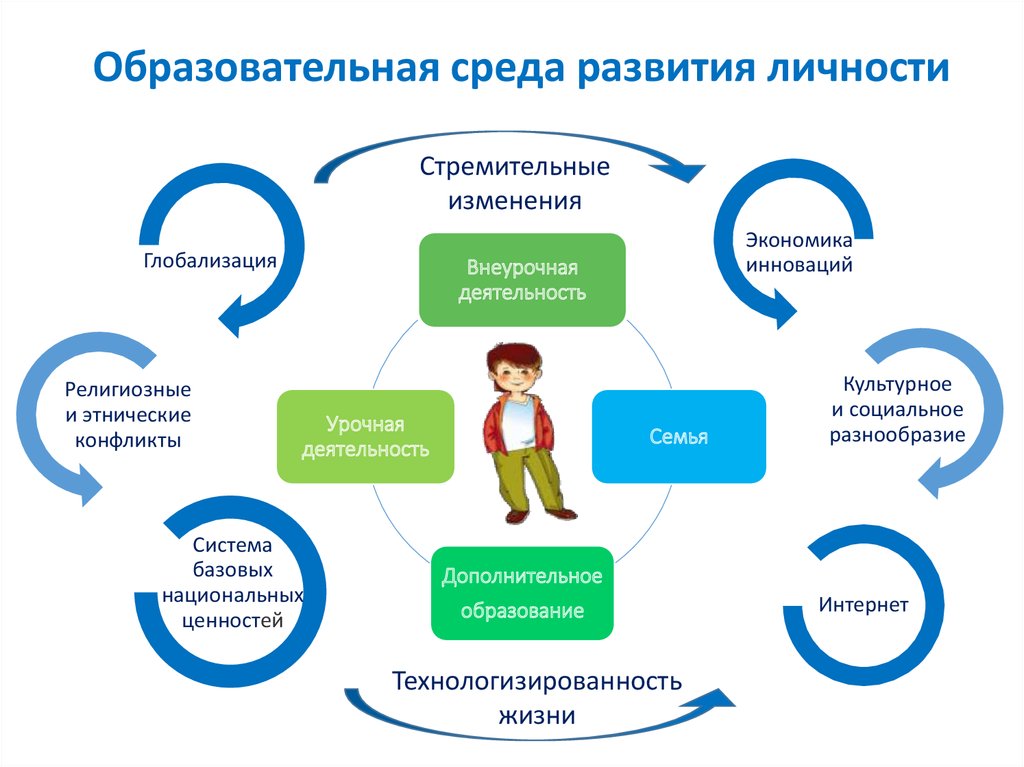 Организация духовно-нравственного развития и воспитания обучающихся осуществляется по пяти направлениям. Все направления важны, дополняют друг друга и  обеспечивают развитие личности на основе духовно- нравственных и культурных традиций.2.3 Программа формирования экологической культуры, здорового и безопасного образа жизниПояснительная запискаЭкологическая культура, культура здорового образа жизни (ЗОЖ) человека есть один из результатов социализации личности в общественной среде.Программа формирования экологической культуры, здорового и безопасного образа жизни в соответствии с определением Федерального государственного образовательного стандарта Начального общего образования — комплексная программа формирования у обучающихся знаний, установок, личностных ориентиров и норм поведения, обеспечивающих сохранение и укрепление физического и психологического здоровья как одной из ценностных составляющих, способствующих познавательному и эмоциональному развитию ребенка.Программа построена на основе общенациональных ценностей российского общества, таких, как  здоровье, природа, экологическая культура, безопасность человека  и государства. Программа направлена на развитие мотивации  и  готовности  обучающихся повышать свою экологическую грамотность, действовать предусмотрительно, осознанно придерживаться здорового и экологически безопасного образа жизни, вести работу по экологическому просвещению, ценить природу как источник духовного развития, информации, красоты, здоровья, материального благополучия.Программа формирования экологической культуры, здорового и безопасного образа жизни при получении начального общего образования сформирована с учетом факторов, оказывающих существенное влияние на состояние здоровья детей:неблагоприятные экологические, социальные и экономические условия;факторы риска, имеющие место в образовательных организациях, которые приводят к дальнейшему ухудшению здоровья детей и подростков от первого к последнему году обучения;чувствительность  к воздействиям	при одновременной к ним инертности по своей природе, обусловливающей временной разрыв между воздействием и результатом, который может быть значительным, достигая нескольких лет, и тем самым между начальным и существенным  проявлением неблагополучных популяционных сдвигов в здоровье детей и подростков и всего населения страны в целом;- особенности отношения обучающихся младшего школьного возраста к своему здоровью, существенно отличающиеся от таковых у взрослых, что связано с отсутствием у детей опыта «нездоровья» (за исключением детей с серьезными хроническими заболеваниями) и восприятием ребенком состояния болезни главным образом как ограничения свободы (необходимость лежать в постели, болезненные уколы).Культура ЗОЖ включает в себя такие составляющие как отношение личности к себе, виды и факторы здоровья. Важно, чтобы сочетались соматическое, психическое, физическое и нравственное здоровье. В единстве они образуют здоровье человека. Существенное влияние на него оказывают такие факторы как соблюдение режимов дня и питания, полезные привычки, двигательная активность. Однако культура ЗОЖ определяется не только внешними, но и внутренними факторами (отношение личности к себе).Нормативно-правовой основой Программы формирования культуры здорового и безопасного образа жизни обучающихся при получении начального общего образования являются:Закон № 273 Российской Федерации «Об образовании в Российской Федерации»;Федеральный	государственный	образовательный	стандарт	начального общего образования;СанПиН	2.4.2.	2821-10	"Санитарно-эпидемиологические	требования	к условиям и организации обучения в общеобразовательных учреждениях.Программа формирования экологической культуры, здорового и безопасного образа жизни обеспечивает:Формирование представлений об основах экологической культуры на примере экологически сообразного поведения в быту и природе, безопасного для  человека и окружающей среды;Пробуждение в детях желания заботиться о своем здоровье (формирование заинтересованного отношения к собственному здоровью) путем соблюдения правил здорового образа жизни и организации здоровьесберегающего характера учебной деятельности и общения;Формирование познавательного интереса и бережного отношения к природе;Формирование установок на использование здорового питания;Использование оптимальных двигательных режимов для детей с учетом их возрастных, психологических и иных особенностей, развитие потребности в занятиях физической культурой и спортом;Соблюдение здоровьесозидающих режимов дня;Формирование негативного отношения к факторам риска здоровья детей (сниженная двигательная активность, курение, алкоголь, наркотики и другие психоактивные вещества, инфекционные заболевания);Становление умений противостояния вовлечению в табакокурение, употребление алкоголя, наркотических и сильнодействующих веществ;Формирование потребности ребенка безбоязненно обращаться к врачу по любым вопросам, связанным с особенностями роста и развития, состояния здоровья, развитие готовности самостоятельно поддерживать свое здоровье на основе использования навыков личной гигиены;Формирование основ здоровьесберегающей учебной культуры: умений организовывать успешную учебную работу, создавая здоровьесберегающие условия, выбирая адекватные средства и приемы выполнения заданий с учетом индивидуальных особенностей;Формирование умений поведения в экстремальных (чрезвычайных ситуациях).Программа формирования экологической культуры, здорового и безопасного образа жизни содержит:Цель, задачи и результаты деятельности, обеспечивающей формирование основ экологической культуры, сохранение и укрепление физического, психологического и социального здоровья обучающихся при получении начального общего образования, описание ценностных ориентиров, лежащих в ее основе.Направление деятельности по здоровьесбережению, обеспечению безопасности и формированию экологической культуры обучающихся, отражающие специфику организации, осуществляющей образовательную деятельность, запросы участников образовательных отношений.Модели организации работы, виды деятельности и формы занятий с обучающимися по формированию экологически целесообразного, здорового и безопасного уклада школьной жизни, поведения, физкультурно-спортивной и оздоровительной работе, профилактике употребления психоактивных веществ обучающимися, профилактике детского дорожно-транспортного травматизма;Критерии, показатели эффективности деятельности организации, осуществляющей образовательную деятельность в части формирования здорового и безопасного образа жизни и экологической культуры обучающихся.Методику и инструментарий мониторинга достижения планируемых результатов по формированию экологической культуры, культуры здорового и безопасного образа жизни обучающихся.Цель, задачи и результаты деятельности, обеспечивающей формирование основ экологической культуры, сохранение и укрепление физического, психологического и социального здоровья обучающихся при получении начального общего образования, описание ценностных ориентиров Целью настоящей программы является сохранение и укрепление физического,психологического и социального здоровья обучающихся младшего школьного возраста как одной из ценностных составляющих, способствующих познавательному и эмоциональному развитию ребенка, достижению планируемых результатов освоения основной образовательной программы начального общего образования.Задачи программы:сформировать представление об основах экологической культуры на примере экологически сообразного поведения в быту и природе, безопасного для человека и окружающей среды;пробудить в детях желание заботиться о своем здоровье (формировать заинтересованное отношение к собственному здоровью) путем соблюдения правил здорового образа жизни и организации здоровьесберегающего характера учебной деятельности и общения;сформировать познавательный интерес и бережное отношение к природе;сформировать установку на использование здорового питания;использовать оптимальные двигательные режимы для детей с учетом их возрастных, психологических и иных особенностей, развивать потребность в занятиях физической культурой и спортом;формировать негативное отношение к факторам риска здоровью детей (сниженная двигательная активность, курение, алкоголь, наркотики и другие психоактивные вещества, инфекционные заболевания;сформировать умения противостоять вовлечению в табакокурение, употреблению алкоголя, наркотических и сильнодействующих веществ;сформировать потребность ребёнка безбоязненно обращаться к врачу по любым вопросам, связанным с особенностями роста и развития, состояния здоровья, развитие готовности самостоятельно поддерживать свое здоровье на основе использования навыков личной гигиены;сформировать основы здоровьесберегающей учебной культуры: умений организовывать успешную учебную работу, создавая здоровьесберегающие условия, выбирая адекватные средства и приемы выполнения заданий с учетом индивидуальных особенностей;сформировать умения безопасного поведения в окружающей среде и простейшие умения поведения в экстремальных (чрезвычайных) ситуациях.Программа способствует формированию следующих ценностей:Природа - материальный мир Вселенной, в сущности — основной объект изучения естественных наук. (природа — эволюция, родная земля, заповедная природа, планета Земля, экологическое сознание).Здоровье - это состояние полного физического, духовного и социального благополучия.Экологическая культура - часть общечеловеческой культуры, система социальных отношений, общественных и индивидуальных морально-этических норм, взглядов, установок и ценностей, касающихся взаимоотношения человека и природы; гармоничность сосуществования человеческого общества и окружающей природной среды; целостный адаптивный механизм человека и природы, реализующийся через отношение человеческого общества к окружающей природной среде и к экологическим проблемам в целом».Планируемые результатыПо каждому из направлений деятельности, обеспечивающей формирование основ экологической культуры, сохранение и укрепление физического, психологического и социального здоровья обучающихся при получении начального общего образования предусмотрены и могут быть достигнуты обучающимися следующие воспитательные результаты.Экологическое направление:Формирование ценностного отношение к природе;Формирование элементарных представления об экокультурных ценностях, о законодательстве в области защиты окружающей среды;Формирование	первоначального	опыта	эстетического,	эмоционально- нравственного отношения к природе;Формирование элементарных знаний о традициях нравственно-этического отношения к природе в культуре народов России, нормах экологической этики;Формирование	первоначального	опыта	участия	в	природоохранной деятельности в школе, на пришкольном участке, по месту жительства.Физкультурнооздоровительное направление:Формирование первоначального представления о здоровье человека как абсолютной ценности, о физическом, духовном и нравственном здоровье, о неразрывной связи здоровья человека с его образом жизни;Формирование элементарного опыта пропаганды здорового образа жизни;Формирование элементарного опыта организации здорового образа жизни;Формирование стремления к регулярным занятиям физической культурой и спортом и осознанное к ним отношение.Профилактика употребления психоактивных веществФормирование представление о возможном негативном влиянии компьютерных игр, телевидения, рекламы на здоровье человека;Формирование представления о негативном влиянии психоактивных веществ, алкоголя, табакокурения на здоровье человека.Профилактика детского дорожно-транспортного травматизмаФормирование первоначального умения отвечать за свои поступки, достигать общественного согласия;Формирование первоначального представления о правилах безопасного поведения, правилах дорожного движения.Создание экологически безопасной, здоровьесберегающей инфраструктуры образовательной организации.Организация образовательного процесса с учетом гигиенических норм и требований.Повышение здоровьесберегающей грамотности обучающихся, их родителей (законных представителей), педагогов.Обеспечение	рациональной	организации	двигательного	режима, нормального физического развития и двигательной подготовленности обучающихся;Повышение адаптивных возможностей организма обучающихся;Сохранение и укрепление здоровья обучающихся;Формирование культуры здоровья обучающихся и их родителей (законных представителей).Снижение уровня социальной напряженности в детско-подростковой среде.                                                         Направление деятельности по здоровьесбережению, обеспечениюбезопасности и формированию экологической культуры обучающихся, отражающие специфику организации, осуществляющей образовательную деятельность, запросы участников образовательных отношенийНа этапе начальной школы на первое место в урочной и внеурочной деятельности выдвигается опыт применения формируемых усилиями всех учебных предметов универсальных учебных действий, ценностных ориентаций и оценочных умений, социальных норм поведения, направленных на сохранение здоровья и обеспечение экологической безопасности человека и природы. Формируется личный опыт самоограничения при решении ключевого противоречия экологического сознания этого возраста «хочу – нельзя»  и его эмоционального переживания.Основными источниками содержания выступают экологические образы в традициях и творчестве разных народов, художественной литературе, искусстве, а также элементы научного знания.Системная работа на уровне начального общего образования по формированию экологической культуры, здорового и безопасного образа жизни организована по следующим направлениям:Экологическое направлениеФизкультурно-оздоровительноеПрофилактика употребления психоактивных веществПрофилактика детского дорожно-транспортного травматизмаСоздание экологически безопасной, здоровьесберегающей инфраструктуры образовательной организации.Методика и инструментарий мониторинга достижения планируемых результатов по формированию экологической культуры, культуры здорового и   безопасного образа жизни обучающихсяМетодика мониторинга достижения планируемых результатов по формированию экологической культуры, культуры здорового и безопасного образа жизни обучающихся включает совокупность следующих методических правилмониторинг целесообразно строить на отслеживании процессуальной стороны жизнедеятельности школьных сообществ и воспитательной деятельности педагогических работников, на изучении индивидуальной успешности выпускников начальной школы с точки зрения формирования экологической культуры, культуры здорового и безопасного образа жизни обучающихся.комплекс мер по мониторингу ориентирует, в первую очередь, не на контроль за деятельностью педагогов, а на совершенствование их деятельности, направленной на обеспечение процессов формирования экологической культуры, культуры здорового и безопасного образа жизни обучающихся;мониторингу придается общественно-административный характер, включив и объединив в этой работе администрацию школы, родительскую общественность, представителей различных служб (педагога - психолога, социального педагога);мониторинг предлагает чрезвычайно простые, прозрачные, формализованные процедуры диагностики.Методологический инструментарий мониторинга воспитания и социализацииучащихся 3. Рациональная организация учебной и внеучебной деятельности обучающихсяСохранение и укрепление здоровья учащихся средствами рациональной организации их деятельности достигается благодаря систематической работы педагогического коллектива над вопросами повышения эффективности учебного процесса, снижения функционального напряжения и утомления детей, создания условий для снятия перегрузки, нормального чередования труда и отдыха. Организация образовательного процесса строится с учетом гигиенических норм и требований к организации и объёму учебной и внеучебной нагрузки (выполнение домашних заданий, занятия в кружках и спортивных секциях).В учебном процессе педагоги применяют методы и методики обучения, адекватные возрастным возможностям и особенностям обучающихся.  Используемый в школе учебно-методический комплекс содержит материал для регулярного проведения  учеником самооценки результатов собственных достижений на разных этапах обучения:  в результате работы на конкретном уроке, в результате изучения темы или раздела, в результате обучения в том или ином классе начальной школы. Система заданий направленных на самооценку результатов собственных достижений, их сравнение с предыдущими результатами, на осознание происходящих приращений  знаний, способствует формированию рефлексивной самооценки, личностной заинтересованности в приобретении, расширении знаний и способов действий. Содержание учебников имеет культурологический, этический и личностно ориентированный характер и обеспечивает возможность понимания школьниками основных правил поведения в обществе на основе традиционных духовных идеалов и нравственных норм. Достижению указанных личностных результатов способствует тесная связь изучаемого материала с повседневной жизнью ребенка, с реальными проблемами окружающего мира, материал о правах ребенка, о государственных и семейных праздниках и знаменательных датах. Особую актуальность имеет учебный материал,  связанный с проблемой безопасного поведения ребенка в природном и социальном окружении.В школе строго соблюдаются все требования к использованию технических средств обучения, в том числе компьютеров и аудиовизуальных средств. Педагогический коллектив учитывает в образовательной деятельности индивидуальные особенности развития учащихся: темпа развития и темп деятельности. В используемой в школе системе учебников учтены психологические и возрастные особенности младших школьников, различные учебные возможности детей. В этой связи и для достижения указанных личностных результатов в учебниках всех предметных линий представлены разнообразные упражнения, задачи и задания, обучающие игры, ребусы, загадки, которые сопровождаются красочными иллюстрациями, способствующими повышению мотивации обучающихся, учитывающими переход  детей младшего школьного возраста от игровой деятельности (ведущего вида деятельности  в дошкольном возрасте) к учебной.4. Организация физкультурно-оздоровительной работы Система физкультурно-оздоровительной работы в школе направлена на обеспечение рациональной организации двигательного режима обучающихся, нормального физического развития и двигательной подготовленности обучающихся всех возрастов, повышение адаптивных возможностей организма, сохранение и укрепление здоровья обучающихся и формирование культуры здоровья. Сложившаяся система включает:полноценную и эффективную работу с обучающимися всех групп здоровья (на уроках физкультуры, в секциях и т. п.);рациональную и соответствующую организацию уроков физической культуры и занятий активно-двигательного характера на ступени начального общего образования;организацию часа активных движений (динамической паузы) между 3-м и 4-м уроками;организацию динамических перемен, физкультминуток на уроках, способствующих эмоциональной разгрузке и повышению двигательной активности;организацию работы спортивных секций и создание условий для их эффективного функционирования;регулярное проведение спортивно-оздоровительных мероприятий (дней спорта, соревнований, олимпиад, походов и т. п.).В школе реализуется дополнительная образовательная программа, направленная на формирование ценности здоровья и здорового образа жизни: программа «Тропинка здоровья».5. Просветительская работа с родителями (законными представителями). Сложившаяся (или складывающаяся) система работы с родителями (законными представителями) по вопросам охраны и укрепления здоровья детей направлена на повышение их уровня знаний и включает:проведение соответствующих лекций, семинаров, круглых столов и т. п.;привлечение родителей (законных представителей) к совместной работе по проведению оздоровительных мероприятий и спортивных соревнований;создание библиотечки детского здоровья, доступной для родителей и т.п. 6.Медицинское обслуживание В МАОУ «СОШ № 64» осуществляется совместная деятельность с ТМО -6 по оказанию лечебно-профилактической помощи учащимся Имеется закрепленные за школой 2 медицинские сестры,  в обязанности которых входит: - оказывать помощь врачам в проведении медосмотров - доводить до педагогического персонала и родителей результаты медосмотров с рекомендациями врачей – специалистов - следить за соблюдением санитарно – гигиенического и противоэпидемического режима в школе - проводить профилактические прививки, после осмотра врачом - организация и контроль за флюрообследованием учащихся с 15 лет и старше - проводить работу по профилактики травматизма, учету и анализу всех случаев травм - осуществлять медицинский контроль за проведением физического воспитания в школе, а также за режимом учебной работы, трудовом обучении. 7. Организация питания обучающихся В МАОУ «СОШ № 64»  в соответствии с установленными нормативами, нормами и правилами организовано горячее питание учащихся и преподавателей. Столовая школы в каждом корпусе обеспечена мебелью и всем необходимым оборудованием.8. Психологическое сопровождение осуществляется школьным психологом. Главная задача - помощь в решении психологических проблем ребенка (возрастных, коммуникационых, семейных и т.д.) Работа строится по трем направлениям: -диагностическая ( изучение личностных особенностей, изучение коммуникативных особенностей и т.д.) -коррекционная ( развивающие занятия)-консультативная. Критерии, показатели эффективности деятельности образовательного учреждения в части формирования здорового и безопасного образа жизни и экологической культуры обучающихся.Критериями эффективности реализации учебным учреждением воспитательной и развивающей программы является динамика основных показателей воспитания и социализации обучающихся:1. Динамика развития личностной, социальной, экологической, трудовой (профессиональной) и здоровьесберегающей культуры обучающихся.2. Динамика (характер изменения) социальной, психолого-педагогической и нравственной атмосферы в образовательном учреждении.3. Динамика детско-родительских отношений и степени включённости родителей (законных представителей) в образовательный и воспитательный процесс.Критерии, по которым изучается динамика процесса воспитания и социализации обучающихся.1. Положительная динамика (тенденция повышения уровня нравственного развития обучающихся) — увеличение значений выделенных показателей воспитания и социализации обучающихся на интерпретационном этапе по сравнению с результатами контрольного этапа исследования (диагностический).2. Инертность положительной динамики подразумевает отсутствие характеристик положительной динамики и возможное увеличение отрицательных значений показателей воспитания и социализацииобучающихся на интерпретационном этапе по сравнению с результатами контрольного этапа исследования (диагностический);3. Устойчивость (стабильность) исследуемых показателей духовно-нравственного развития, воспитания и социализации обучающихся на интерпретационном и контрольным этапах исследования. При условии соответствия содержания сформировавшихся смысловых систем у подростков, в педагогическом коллективе и детско-родительских отношениях общепринятым моральным нормам устойчивость исследуемых показателей может являться одной из характеристик положительной динамики процесса воспитания и социализации обучающихся.Следует обратить внимание на то, что несоответствие содержания, методов воспитания и социализации обучающихся возрастным особенностям развития личности, формальное отношение со стороны преподавателей и неблагоприятный психологический климат в учебном учреждении могут стать причиной инертности положительной динамики и появления тенденций отрицательной динамики процесса воспитания и социализации обучающихся.В целях получения объективных данных о результатах реализации и необходимости коррекции целесообразно проводить систематический мониторинг, который включает:- данные об уровне представлений обучающихся о проблемах охраны окружающей среды, своём здоровье, правильном питании, влиянии психотропных веществ на здоровье человека, правилах поведения в школе и вне школы, в том числе на транспорте;- динамику показателей здоровья обучающихся: общего показателя здоровья, показателей заболеваемости органов зрения и опорно-двигательного аппарата;- динамику травматизма в образовательном учреждении, в том числе дорожно-транспортного травматизма;- динамику количества пропусков занятий по болезни;- включение в доступный широкой общественности ежегодный отчёт образовательного учреждения обобщённых данных о сформированности у обучающихся представлений об экологической культуре, здоровом и безопасном образе жизни.Можно выделить следующие критерии эффективной реализации Программы:- высокая рейтинговая оценка деятельности школы по данному направлению в муниципальной или региональной системе образования;- отсутствие нареканий к качеству работы школы со стороны органов контроля и надзора, органов управления образованием, родителей (законных представителей) и обучающихся, что является показателем высокого уровня деятельности управленческого звена школы;- повышение уровня культуры межличностного общения обучающихся и уровня эмпатии друг к другу;- снижение уровня социальной напряжённости в детской и подростковой среде;- результаты экспресс-диагностики показателей здоровья школьников;- положительные результаты анализа анкет по исследованию жизнедеятельности школьников, анкет дляОценка эффективности реализации программыОсновные результаты реализации программы  формирования культуры здорового и безопасного образа жизни учащихся оцениваются в рамках мониторинговых процедур, предусматривающих выявление: динамики сезонных заболеваний; динамики школьного травматизма; утомляемости учащихся и т.п.Развиваемые у учащихся в образовательном процессе компетенции в области здоровьесбережения выявляются в процессе урочной и внеурочной работы. На уроках в процессе обсуждения вопросов, связанных с охраной и укреплением здоровья. Во внеурочной деятельности в процессе реализации дополнительных программ оздоровительной направленности.                                   2.4.               Программа коррекционной работы            Цель программы Программа коррекционной работы в соответствии с требованиями ФГОС НОО направлена на создание системы комплексной помощи детям с ОВЗ в освоении основной образовательной программы начального общего образования, коррекцию недостатков в физическом и (или) психическом развитии обучающихся, их социальную адаптацию.           Дети с ОВЗ — дети, состояние здоровья которых препятствует освоению образовательных программ общего образования вне специальных условий обучения и воспитания, т. е. это дети-инвалиды либо другие дети в возрасте до 18 лет, не признанные в установленном порядке детьми-инвалидами, но имеющие временные или постоянные отклонения в физическом и (или) психическом развитии и нуждающиеся в создании специальных условий обучения и воспитания.         Задачи программы: – своевременное выявление детей с трудностями адаптации, обусловленными ограниченными возможностями здоровья; – определение особых образовательных потребностей детей с ОВЗ, детей-инвалидов; – определение особенностей организации образовательной деятельности для рассматриваемой категории детей в соответствии с индивидуальными особенностями каждого ребенка, структурой нарушения развития и степенью его выраженности; – создание условий, способствующих освоению детьми с ОВЗ основной образовательной программы начального общего образования и их интеграции в образовательной организации; – осуществление индивидуально ориентированной психолого-медико-педагогической помощи детям с ОВЗ с учетом особенностей  психического и (или) физического развития, индивидуальных возможностей детей (в соответствии с рекомендациями психолого-медико-педагогической комиссии); – разработка и реализация индивидуальных учебных планов, организация индивидуальных и (или) групповых занятий для детей с выраженным нарушением в физическом и (или) психическом развитии;– реализация системы мероприятий по социальной адаптации детей с ОВЗ; – оказание родителям (законным представителям) детей с ОВЗ консультативной и методической помощи по медицинским, социальным, правовым и другим вопросам.              В Концепции модернизации российского образования четко обозначена мысль о том. Что «дети с ограниченными возможностями здоровья должны обеспечиваться медико-социальным сопровождением и специальными условиями для обучения общеобразовательной школе по месту жительства».  Право ребенка с ограниченными возможностями здоровья на получение образования по месту жительства может быть реализовано путем организации интегрированного обучения  их с нормально развивающимися сверстниками.              Учителя, работающими с детьми с особыми образовательными потребностями, проводят систематическое изучение обучающихся с целью выявления их индивидуальных особенностей и определение направления развивающей работы, фиксируют динамику развития обучающихся, ведут учет освоения ими общеобразовательных программ.                 При интегрированном обучении для детей с ОВЗ разрабатываются индивидуальные учебные планы и отдельные рабочие программы по каждому учебному предмету учебного плана на основе примерных программ, рекомендованных для обучения ребенка, и на основании ФГОС.           Для проведения коррекционных и развивающих занятий в учебном плане предусматриваются часы за счет части учебного плана, формируемого участниками образовательного процесса, либо за счет реализации программ дополнительного образования интеллектуально- познавательного и развивающей направленности.          Необходимым условием организации успешного обучения и воспитания детей с ОВЗ в образовательных учреждениях общего типа является создание адаптивной среды, позволяющей обеспечить их полноценную интеграцию и личностную самореализацию.          Программа коррекционной работы обеспечивает:- выявление и удовлетворение особых образовательных потребностей обучающихся с ограниченными возможностями здоровья при освоение ими основной образовательной программы и их дальнейшую интеграцию в образовательном учреждении;- реализацию комплексного индивидуально ориентированного психолого-медико-педагогического сопровождения в условиях образовательного процесса всех обучающихся с особыми образовательными потребностями с учетом состояния здоровья и особенностей психофизического развития (в соответствии с рекомендациями ПМПК);- создание специальных условий  обучения и воспитания обучающихся с ОВЗ, без барьерной среды жизнедеятельности и учебной деятельности; использование специальных учебных и дидактических пособий;- определение уровня актуального и зоны ближайшего развития обучающегося с ОВЗ, выявление его резервных возможностей;- изучение развития эмоционально-волевой, познавательной, речевой сфер и личностных особенностей обучающихся;- изучение социальной ситуации развития и условий семейного воспитания ребенка;- изучение адаптивных возможностей и уровня социализации ребенка с ОВЗ;- мониторинг динамики развития, успешности освоения образовательных программ начального общего образования.           Коррекционно-развивающая работа может включать в себя следующее: - разработку и реализацию индивидуально-ориентированных коррекционных программ; выбор и использование специальных методик, методов и приемов обучения в соответствии с особыми образовательными потребностями обучающихся;- организацию и проведение индивидуальных и групповых коррекционно-развивающих занятий, необходимых для преодоления нарушений развития и трудностей обучения;- коррекцию и развитие высших психических функций, эмоционально-волевой, познавательной и коммуникативной речевой сфер;- развитие и укрепление зрелых личностных установок, формирование адекватных форм утверждения самостоятельн6ости, личностной автономии;- формирование способов регуляции поведения и эмоциональных состояний;- развитие форм и навыков личностного общения в группе сверстников, коммуникативной компетенции;- совершенствование навыков получения и использования информации (на основе ИКТ), способствующих повышению социальных компетенций и адаптации в реальных жизненных условиях;- социальную защиту ребенка в случаях неблагоприятных условий жизни при психотравмирующих обстоятельствах.            Консультативная работа может включает:- выработку совместных обоснованных рекомендаций по основным направлениям работы с обучающими с ОВЗ, и единых для всех участников образовательной деятельности;- консультирование специалистами педагогов по выбору индивидуально-ориентированных методов и приемов работы с обучающимися с ОВЗ;- консультативную помощь семье в вопросах выбора стратегии воспитания и приемов коррекционного обучения ребенка с ОВЗ.             Информационно-просветительская работа включает:- различные формы просветительской деятельности (лекции, беседы, информационные стенды), направленные на разъяснение участникам образовательных отношений – обучающимся (как имеющим, так и не имеющим недостатки в развитии), их родителям (законным представителям), педагогическим работникам;- проведение тематических выступлений для педагогов и родителей по разъяснению индивидуально-типологических особенностей различных категорий детей с ОВЗ.                      Система комплексного психолого-медико-педагогического сопровождения детей с ограниченными возможностями здоровья в условиях образовательной деятельности                 Комплексное психолого-медико-социальное сопровождение и поддержка обучающихся с ОВЗ обеспечивается специалистами школы, регламентируются локально нормативными актами. Реализуется преимущественно во внеурочное время.                  Медицинская поддержка и сопровождение обучающихся с ОВЗ в образовательной организации осуществляется медицинским работником (медицинской сестрой)  и помимо общих направлений работы со всеми обучающимися, имеют определенную специфику в сопровождении школьников с ОВЗ. Медицинский работник может участвовать в диагностике школьников  с ОВЗ и в определении индивидуального образовательного маршрута, проведении консультаций педагогов и родителей.                Социально- педагогическое сопровождение школьников с ОВЗ в школе осуществляет социальный педагог. Участвует в изучении особенностей школьников с ОВЗ, их условий жизни и воспитания, социального статуса семьи; выявлении признаков семейного неблагополучия; своевременно оказывает социальную помощь и поддержку обучающимся и их семьям в разрешении конфликтов, проблем, трудных жизненных ситуаций, затрагивающих интересы подростков с ОВЗ. Участвует в проведении профилактической и информационно-просветительской работы по защите прав и интересов школьников; в выборе склонностей и интересов. Основными формами работы социального педагога являются: урок (классный час), внеурочные индивидуальные занятия; беседы )со школьниками, родителями, педагогами).              Психологическое сопровождение обучающихся с ОВЗ осуществляет педагог-психолог. Педагог-психолог проводит занятия по комплексному изучению и развитию личности школьников. Работа может быть организована индивидуально и в мини-группах.             Основные направления деятельности школьного педагога-психолога состоят в проведении психодиагностики; развитии и коррекции эмоционально-волевой сферы обучающихся; совершенствование навыков социализации и расширении социального взаимодействия со сверстниками (совместно с социальным педагогом); разработке и осуществлении развивающих программ; психологической профилактике, направленной на сохранение, укрепление и развитии психологического здоровья учащихся с ОВЗ.                 Помимо работы со школьниками педагог-психолог может проводить консультативную работу с педагогами, администрацией школы и родителями по вопросам, связанным с обучением и воспитанием учащихся. В течение года психолог осуществляет информационно-просветительскую работу с родителями и педагогами. Данная работа включает чтение лекций, проведение обучающихся семинаров и тренингов.              Данное направление может быть осуществлено средствами психолого-педагогического консилиума. Реализация системы комплексного психолого-социального сопровождения и поддержки обучающихся с ОВЗ предусматривает создание специальных условий: организационных, кадровых, психолого-педагогических, программно-методических, материально-технических, информационных.                        Механизм взаимодействия в разработке и реализации коррекционных мероприятий учителей, специалистов в области коррекционной педагогики, медицинских работников организации, осуществляющей образовательную деятельность и других организаций, специализирующихся в области семьи и других институтов общества.              Рекомендуется планировать коррекционную работу во всех организационных формах деятельности образовательной организации: в учебной (урочной и внеурочной) деятельности и внеучебной (внеурочной деятельности).                Коррекционная работа в обязательной части (70%) реализуется в учебной урочной деятельности при освоении содержания основной образовательной программы. На каждом уроке учитель-предметник может поставить и решить коррекционно-развивающие задачи. Содержание учебного материала отбирается и адаптируется с учетом особых образовательных потребностей обучающихся с ОВЗ. Освоение учебного материала этими школьниками осуществляется с помощью специальных методов и приемов.                 В учебной урочной деятельности возможно и проведение уроков специалистами с обучающимися со сходными нарушениями из разных классов параллели по специальным предметам (разделам), отсутствующим в учебном плане нормально развивающихся сверстников. Например, «Развитие речи» для обучающихся с нарушениями речи, слуха, ЗПР и т.п.         В учебной внеурочной деятельности планируются коррекционные занятия со специалистами (учитель-логопед, педагог-психолог) по индивидуально ориентированным коррекционным программам.          Во внеурочной деятельности коррекционная работа осуществляется по адаптированным программам дополнительного образования разной направленности (художественно-эстетическая, оздоровительная и др.), опосредованно стимулирующих и корригирующих развитие школьников с ОВЗ.            При реализации содержания коррекционной работы рекомендуется распределять зоны ответственности между учителями и разными специалистами, описать их согласованные действия (план обследования детей с ОВЗ, особые образовательные потребности этих детей, индивидуальные коррекционные программы, специальные учебные и дидактические, технические средства обучения, мониторинг динами развития и т.д.).              Механизм реализации ПКР раскрывается в учебном плане, во взаимосвязи ПКР и рабочих коррекционных программ, во взаимосвязи разных педагогов и специалистов внутри образовательной организации. Взаимодействие включает в себя следующее:- комплексность в определении и решении проблем обучающегося, представлении ему специализированной квалифицированной помощи;- многоаспектный анализ личностного и познавательного развития обучающегося;- составление комплексных индивидуальных программ общего развития и коррекции отдельных сторон учебно-познавательной , речевой, эмоционально-волевой и личностной сфер ребенка.                                    Содержание мониторинга динамики развития обучающихся с ОВЗКритерии и показатели динамики развития обучающихся с ОВЗ напрямую связаны с компетенциями, жизненно значимыми для обучающихся с ОВЗ.                                   Планируемые результаты коррекционной работы             Результатом коррекции развития обучающихся с ОВЗ может считаться не только успешное освоение ими основной образовательной программы начального образования, сколько освоение жизненно значимых компетенций:- развитие адекватных представлений о собственных возможностях и ограничениях, о насущно необходимом жизнеобеспечении, способности вступать в коммуникацию со взрослыми по вопросам медицинского сопровождения и созданию специальных условий для пребывания в школе, своих нуждах и правах в организации обучения;- овладение социально-бытовыми умениями, используемыми в повседневной жизни;- овладение навыками коммуникации;- дифференциация и осмысление картины мира и ее временно-пространственной организации;- осмысление своего социального окружения т освоение соответствующих возрасту системы ценности и социальных ролей.3. Организационный    раздел3.1. Учебный план начального общего образованияна 2019-2020 учебный годПояснительная записка        Учебный план образовательного учреждения разработан на основе следующих документов:- Федеральный закон от 29.12.2012 г. № 273-ФЗ «Об образовании в Российской Федерации», ст. 12«Образовательные программы», п.7)	- приказ  Минобрнауки России от 22 сентября 2011г. № 2357 «О внесении изменений в федеральный государственный образовательный стандарт начального общего образования, утвержденный приказом Министерства образования и науки Российской Федерации от 6 октября 2009 г. № 373» - с учетом изменений, внесенных приказами Министерства образования и науки в федеральный государственный образовательный стандарт начального общего образования, утвержденный приказом Министерства образования и науки Российской Федерации от 6 октября 2009 года, № 373        Учебный план определяет:  структуру обязательных предметных областей Русский язык и литература, Родной язык и родная литература, Математика и информатика, Обществознание и естествознание (окружающий мир), Основы духовно-нравственной культуры народов России, Искусство, Технология, Физическая культура;перечень направлений внеурочной деятельности по классам (годам обучения);учебное время, отводимое на изучение предметов по классам (годам) обучения;общий объём нагрузки и максимальный объём аудиторной нагрузки обучающихся.        Федеральный базисный план для 1-4х классов ориентирован на 4-х летний нормативный срок, освоение образовательных программ начального общего образования направлена на  реализацию качественно новой личностно-ориентированной развивающей модели массовой начальной школы и призвана обеспечить выполнение следующих основных целей:-  развитие личности школьника, его творческих способностей; формирование желания и умения учиться;-   формирование универсальных учебных действий, обеспечивающих готовность и способность ребенка к владению компетентностью «умей учиться»;-  воспитание нравственных и эстетических чувств, эмоционально-ценностного позитивного отношения к себе и окружающему миру;-  формирование и умение прочных знаний, умений и навыков каждой предметной области и универсальных (метапредметных) умений;-  охрана и укрепление физического и психологического здоровья детей;-  сохранение и поддержка индивидуальности ребенка.Обучение учащихся 1-4 классов проводится по программе «Школа России», «Начальная школа 21 века», «Перспектива».       Продолжительность учебного года в 1-х классах – 33 учебные недели (в середине учебного года предусмотрена 1 каникулярная неделя), во 2-4 классах– 34 учебные недели.        Работа школы организуется в режиме пятидневной недели . Продолжительности уроков в 1 классе  35 мин ( 1 полугодие) и 45 мин (2 полугодие). Максимальная недельная аудиторная учебная нагрузка – 21 час в 1 классе и 23 часа во 2-3 классах, 23,5 часа в 4 влассе, а также 10 часов внеучебной деятельности, организованной во второй половине дня.КАЛЕНДАРНЫЙ УЧЕБНЫЙ ГРАФИК2019-2020 учебный год  начнётся 2 сентября.Продолжительность учебного года:для 1 класса - 33 учебных недели;для 2-8, 10-х классов – 35 недель;для 9, 11 классов – 34 недели.Режим работы школы:   1 – 11 класс - 5 -дневная рабочая неделя.Ступенчатый режим обучения первоклассников заключается в том, что:в сентябре, октябре проводится по 3 урока в день по 35 минут каждый; в ноябре–декабре – по 4 урока в день по 35 минут каждый;в январе–мае – по 4 урока в день по 40 минут каждый.Осенние каникулы в 2019-2020 учебном году начнутся 1 ноября 2019 года и закончатся 8 ноября 2019 года. Продолжительность осенних каникул составит 8 дней. 2 четверть начнётся с 11 ноября 2019 года.Зимние новогодние каникулы в 2019-2020 учебном году начнутся 30 декабря 2019 года и продлятся до 11 января 2020 года. Продолжительность зимних каникул составит 13 дней. 3 четверть начнётся с 13 января 2020 года.Весенние каникулы в 2019-2020 учебном году начнутся 23 марта и продлятся до 31 марта 2020 года. Продолжительность весенних каникул составит 9 дней. 4 четверть начнётся 1 апреля 2020 года.Летние каникулы в 2019-2020 учебном году начнутся 1 июня 2020 года и продлятся до 1 сентября 2020 года.Дополнительные каникулы для первоклассников начнутся  с 24 февраля и закончатся  1 марта 2020 года.Кроме того у учащихся выходными днями будут 23 февраля 2020 года, Сагаалган в феврале 2020 года, 8 марта 2020 года, 1 мая 2020 года и 9 мая 2020 года.СРОКИ ПРОВЕДЕНИЯ ПРОМЕЖУТОЧНЫХ АТТЕСТАЦИЙВ 1 классе безотметочное обучение.Во 2-4 классах промежуточная аттестация проводится по окончании каждой четверти и в конце года.1 четверть: 21.10-28.10.2019            3 четверть: 11.03-19.03.20202 четверть: 16.12-25.12.2019            4 четверть: 12.05-20.05.2020       В 1- 4 классах базисный учебный план 2019-2020 учебного года представлен следующими предметными областями: Русский язык и литературное чтение;Родной язык (русский ) и литературное чтение на родном языке;ОРКСЭ;Иностранный язык;математика и информатика;обществознание и естествознание;искусство; технология;физическая культура      Предметная область «Русский язык и литературное чтение» представлена учебными предметами «Русский язык» в объёме  4 часов .«Литературное чтение» (обучение грамоте в 1-ом классе) – 3 часа, в 4 кл. – 2 часа;«Родной язык (русский ) и литературное чтение на родном языке» : в 1-4 кл по 1 часу «Родной язык (русский )» и 1 часу «литературное чтение на родном языке».Во 2-4 классах – «Иностранный язык» (английский) -2 часа в неделю. Предметная область «Математика и информатика» представлена учебным предметом «Математика» - 4 часа.       Предметная область «Обществознание и естествознание» представлена учебным предметом «Окружающий мир» - 2 часа.      Предметная область «Искусство» представлена учебными предметами: «Музыка» - 1 час и «Изобразительное искусство» - 1 час.       Предметная область «Технология» представлена учебным предметом «Технология» - 1 час.       Предметная область «Физическая культура» представлена учебным предметом «Физическая культура» - 3 часа.Курс ОРКСЭ  (в 4 классе)– 1 час. Согласно выбору родителей (законных представителей) курс ОРКСЭ представлен модулями: «Основы светской этики»  в 4б,в,г и «Основы мировых религиозных культур» в 4а.3.2 План внеурочной деятельности НООВ соответствии с федеральным государственным образовательным стандартом начального общего образования (ФГОС НОО) основная образовательная программа начального общего образования реализуется образовательным учреждением, в том числе, и через внеурочную деятельность. Внеурочная деятельность в рамках реализации ФГОС НОО – это  образовательная деятельность, осуществляемая в формах, отличных от классно-урочной, и направленная на достижение планируемых результатов освоения основной образовательной программы начального общего образования.  Внеурочная деятельность в начальной школе направлена на  решение  следующих  задач: обеспечить достижение личностных, метапредметных, предметных результатов освоение основной образовательной программы начального общего образования;обеспечить благоприятную адаптацию ребенка в школе;оптимизировать учебную нагрузку обучающихся; улучшить условия для развития ребенка; учесть возрастные и индивидуальные особенности обучающихся. Внеурочная деятельность организуется  по следующим направлениям развития личности: спортивно-оздоровительное духовно-нравственное социальное общеинтеллектуальноеобщекультурное)Формы организации  внеурочной деятельностью: клубы, экскурсии, соревнования, беседы, выставки.Формы организации внеурочной деятельности, как и в целом образовательного процесса, в рамках реализации основной образовательной программы начального общего образования  образовательное учреждение определяет самостоятельно.Планирование внеурочной деятельности Внеурочная деятельность  включается в образовательную программу школы в объёме 10 часов в неделю.  Внеурочная деятельность организована учителями школы, имеющими необходимую квалификацию. Объём  внеурочной деятельности для обучающихся на ступени начального общего образования составляет 1350 часов. Распределение часов внеурочной деятельности на каждый год  начального общего образования осуществляется с учётом интересов обучающихся и возможностей школы. Распределение  часов внеурочной деятельности по годам начального общего образованияВ качестве организационной модели внеурочной деятельности в МАОУ «СОШ № 64» выбрана оптимизационная модель (на основе оптимизации всех внутренних ресурсов образовательного учреждения) в сочетании  с моделью  взаимодействия с учреждениями дополнительного образования детей. Преимущества оптимизационной модели состоят в минимизации финансовых расходов на внеурочную деятельность, создании единого образовательного и методического пространства в образовательном учреждении, содержательном и организационном единстве всех его структурных подразделений.     Нормативно правовая основа модели:Федеральный Государственный образовательный стандарт начального общего образования  (введён в действие приказом Министерства образования  и науки Российской Федерации от 06.10.2009, №373).Приказ МинОбрНауки №1241 от 26.11.2010 года «О внесении изменений в федеральный государственный образовательный стандарт начального общего образования, утвержденный приказом Министерства образования и науки Российской Федерации от 6 октября 2009 года №373».Письмо Департамента общего образования МинОбрНауки России от 12 мая 2011 года №03-296 «Методические материалы по организации внеурочной деятельности в образовательных учреждениях, реализующих общеобразовательные программы начального общего образования».Оптимизационная модель строится на  едином образовательном и методическом пространстве  образовательного учреждения, содержательном и организационном единстве всех его структурных подразделений. Педагогическое обеспечение:Педагогическое обеспечение Оптимизационная модель внеурочной деятельности основывается на оптимизации всех внутренних ресурсов образовательного учреждения. В ее реализации принимают участие все педагогические работники школы (учителя, педагог-организатор,   психолог, библиотекарь).  Координирующую роль выполняет классный руководитель, который в соответствии со своими функциями и задачами: взаимодействует с педагогическими работниками, а также учебно-вспомогательным персоналом общеобразовательного учреждения; организует в классе образовательный процесс, оптимальный для развития положительного потенциала личности обучающихся в рамках деятельности общешкольного коллектива; организует систему отношений через разнообразные формы воспитывающей деятельности коллектива класса, в том числе, через органы самоуправления; организует социально значимую, творческую деятельность обучающихся. Научно-методическое обеспечение Научно-методическое обеспечение организует административная группа, педагоги. Научно-методическую поддержку при реализации проекта будут оказывать институт повышения квалификации учителей, муниципальный ресурсно-методический центр. Материально-техническое обеспечение Для реализации внеурочной деятельности в рамках ФГОС в школе имеются необходимые условия: кабинеты начальных классов технически оборудованы, имеется столовая, в которой организовано трёхразовое питание, имеется медицинский кабинет. Для организации внеурочной деятельности школа располагает двумя  спортивными залами со спортивным инвентарем, музыкальной техникой, библиотекой, спортивной площадкой. Информационное обеспечение Имеется видеотека, состоящая из набора дисков по различным областям знаний (электронная детская энциклопедия «Кирилл и Мефодий», библиотечный фонд, включающий учебную и художественную литературу). Результаты внеурочной деятельности            Воспитательный результат внеурочной деятельности — непосредственное духовно-нравственное приобретение ребёнка благодаря его участию в том или ином виде деятельности.	Воспитательный эффект внеурочной деятельности — влияние (последствие) того или иного духовно-нравственного приобретения на процесс развития личности ребёнка.	Все виды внеурочной деятельности учащихся на ступени начального общего образования  строго ориентированы на воспитательные результаты.Уровни результатов внеурочной деятельностиВнеурочная деятельность обучающихся 1 - 4 классов2019-2020 учебный годСведения о педагогическом составе                                                     учителей начальных классов ОО №__64___адрес: г. Улан-Удэ, район_Железнодорожныйул._Буйко 2б, 29__1.      2.3.Система условий реализации основной образовательной программыСистема условий содержит:описание имеющихся условий: кадровых, психолого-педагогических, финансовых, материально-технических, а также учебно-методического и информационного обеспечения;обоснование необходимых изменений в имеющихся условиях в соответствии с приоритетами основной образовательной программы начального общего образования организации, осуществляющей образовательную деятельность;механизмы достижения целевых ориентиров в системе условий;сетевой график (дорожную карту) по формированию необходимой системы условий;контроль за состоянием системы условий.Кадровые условия реализации основной образовательной программы           Школа укомплектовано кадрами, имеющими необходимую квалификацию для решения задач, определённых основной образовательной            программойобразовательного учреждения, способными к инновационной профессиональной деятельности, а также работниками пищеблока, вспомогательным персоналом.Уровень квалификации педагогических и иных работников образовательной организации, сведения о повышении квалиификацииПсихолого-педагогические условия реализации основной образовательной программы начального общего образованияТребованиями ФГОС к психолого-педагогическим условиям реализации ООП НОО являются:обеспечение преемственности содержания и форм организации образовательной деятельности по отношению к начальному уровню общего образования с учётом специфики возрастного психофизического развития обучающихся, в том числе особенностей перехода из младшего школьного возраста в подростковый;формирование и развитие психолого-педагогической компетентности участников образовательных отношений;обеспечение вариативности направлений и форм, а также диверсификации уровней психолого-педагогического сопровождения участников образовательной деятельности (сохранение и укрепление психологического здоровья обучающихся; формирование ценности здоровья и безопасного образа жизни; дифференциацию и индивидуализацию обучения; мониторинг возможностей и способностей учащихся, выявление и поддержку одарённых детей, детей с ОВЗ, формирование коммуникативных навыков в разновозрастной среде и среде сверстников, поддерживать детские объединения, ученическое самоуправление:диверсификацию уровней психолого-педагогического сопровождения (индивидуальный, групповой уровень класса, уровень ОО):вариативность форм психолого-педагогического сопровождения участников образовательной деятельности (профилактика, диагностика, консультирование, коррекционная работа, развивающая работа, просвещение, экспертиза).Достижение планируемых результатов, реализация содержания и организация образовательной деятельности, ориентированных на формирование общей культуры, духовно-нравственного, гражданского, социального, личностного и интеллектуального развития, саморазвития и самосовершенствования обучающихся, обеспечивающих их социальную успешность, развитие творческих способностей, сохранение и укрепление здоровья возможно только в ситуации создания развивающей образовательной среды. Содержательные характеристики образовательной среды школы определяются теми внутренними задачами, которые школа ставит перед собой. Набором этих задач определяются внешние характеристики образовательной среды. К ним можно отнести:критерии: содержательные (уровень и качество культурного содержания);процессуальные (стиль общения, уровень активности);результативные (развивающий эффект).В соответствии с нормативными документами обозначены основные направления психолого-педагогического сопровождения введения ФГОС НОО:психологическое просвещение обучающихся, их родителей, педагогических работников и администрации в вопросах психологических знаний, а также создание условий для полноценного личного развития и самоопределения обучающихся, своевременного предупреждения возможных нарушений в становлении личности и развитии интеллекта;психологическая профилактика явлений дезадаптации обучающихся, разработка конкретных рекомендаций педагогическим работникам, родителям по оказанию помощи в вопросах воспитания, обучения и развития;психологическая диагностика для углубленного психолого-педагогического изучения обучающихся на протяжении всего периода обучения, определения индивидуальных способностей и склонностей личности, ее потенциальных возможностей в процессе воспитания и обучения, развитии, социальной адаптации;психологическая коррекция через активное воздействие на процесс формирования личности в детском возрасте и сохранение ее индивидуальности, осуществляемое на основе тесного взаимодействия всех служб ОО;консультативная деятельность через оказание помощи обучающимся, их родителям, педагогическим работникам и администрации ОО в вопросах развития, воспитания и обучения.Модель психолого-педагогического сопровождения участников образовательного процесса на уровне начального общего образованияУровни психолого-педагогического сопровожденияОсновные формы сопровожденияОсновные направления психолого-педагогического сопровожденияМатериально-технические условия реализации основной образовательной программы начального общего образованияКоличество обучающихся ____469___                      Механизм достижения целевых ориентиров в системе условий Определяя в качестве главных составляющих нового качества общего образования уровень профессионального мастерства учительских кадров, а также улучшение условий образовательного процесса и повышение содержательности реализуемой ООП НОО, механизмы достижения целевых ориентиров направлены на решение следующих задач:  развитие учительского потенциала через обеспечение соответствующего современным требованиям качества повышения квалификации учителей, привлечение молодых педагогов в школу;  совершенствование системы стимулирования работников школы и оценки качества их труда;  совершенствование школьной инфраструктуры с целью создания комфортных и безопасных условий образовательного процесса в соответствии с требованиями СанПиН; оснащение школы современным оборудованием, обеспечение школьной библиотеки учебниками (в том числе электронными) и художественной литературой для реализации ФГОС;  развитие информационной образовательной среды;  повышение энергоэффективности при эксплуатации здания;  создание и развитие системы мониторинга качества образования образовательного учреждения;  создание условий для достижения выпускниками начальной ступени школы высокого уровня готовности к обучению в среднем звене и их личностного развития через обновление программ воспитания и дополнительного образования;  повышение информационной открытости образования через использование сайта школы, личных сайтов учителей.Сетевой график (дорожная карта) по формированиюнеобходимой системы условийКонтроль за состоянием системы условий реализации ООП НОО Контроль за состоянием системы условий осуществляется директором МАОУ СОШ № 64  Контроль за состоянием системы условий осуществляется через систему мониторинга ОУ.  Информационное сопровождение мероприятий комплекса мер предусматривает освещение хода его реализации на сайте школы.  Результатом реализации ООП НОО станет повышение качества предоставления общего образования, которое будет достигнуто в результате создания современных условий образовательного процесса и роста эффективности учительского труда. Ключевым индикатором будет являться удовлетворенность качеством образования педагогических работников, родителей, учащихся, определяемая по результатам социологических опросов.Обязательные формы и методы контроляИные формы учета достиженийИные формы учета достиженийИные формы учета достиженийтекущая аттестацияитоговая (четверть, год) аттестацияурочная деятельностьвнеурочная деятельность- устный опрос- письменная- самостоятельная работа-  диктанты-  контрольное списывание-  тестовые задания- графическая работа- изложение- доклад- творческая работа - посещение уроков по программам наблюдения- диагностическая  контрольная работа- диктанты- изложение- контроль техники чтения- анализ динамики текущей успеваемости- участие  в выставках, конкурсах, соревнованиях- активность в проектах и программах внеурочной деятельности- творческий отчет- устный опрос- письменная- самостоятельная работа-  диктанты-  контрольное списывание-  тестовые задания- графическая работа- изложение- доклад- творческая работа - посещение уроков по программам наблюдения- диагностическая  контрольная работа- диктанты- изложение- контроль техники чтения- портфолио - анализ психолого-педагогических исследований- портфолио - анализ психолого-педагогических исследованийСмысловые акценты УУДРусский языкЛитературное чтениеМатематикаОкружающий мирЛичностныежизненное самоопределение нравственно-этическая ориентациясмыслообразованиенравственно – этическая ориентацияРегулятивныеЦелеполагание, планирование, прогнозирование, контроль, коррекция, оценка, алгоритмизация действий (+ технология, физическая культура и др.)Целеполагание, планирование, прогнозирование, контроль, коррекция, оценка, алгоритмизация действий (+ технология, физическая культура и др.)Целеполагание, планирование, прогнозирование, контроль, коррекция, оценка, алгоритмизация действий (+ технология, физическая культура и др.)Целеполагание, планирование, прогнозирование, контроль, коррекция, оценка, алгоритмизация действий (+ технология, физическая культура и др.)Познавательные общеучебныемоделирование (перевод устной речи в письменную)смысловое чтение, произвольные и осознанные устные и письменные высказываниямоделирование, выбор наиболее эффективных способов решения задачширокий спектр источников информацииПознавательные  логическиеформирование личных, языковых, нравственных проблем. Самостоятельное создание способов решения проблем поискового и творческого характераформирование личных, языковых, нравственных проблем. Самостоятельное создание способов решения проблем поискового и творческого характераанализ, синтез, сравнение, группировка, причинно – следственные связи, логические рассуждения, доказательства, практические действияанализ, синтез, сравнение, группировка, причинно – следственные связи, логические рассуждения, доказательства, практические действияКоммуникативныеИспользование средств языка и речи для получения и передачи информации, участие в продуктивном диалоге; самовыражение: монологические высказывания разного типаИспользование средств языка и речи для получения и передачи информации, участие в продуктивном диалоге; самовыражение: монологические высказывания разного типаИспользование средств языка и речи для получения и передачи информации, участие в продуктивном диалоге; самовыражение: монологические высказывания разного типаИспользование средств языка и речи для получения и передачи информации, участие в продуктивном диалоге; самовыражение: монологические высказывания разного типаЛичностные УУДРегулятивные УУДПознавательные УУДКоммуникативныеУУД1 класс1 класс1 класс1 класс1. Ценить и принимать следующие базовые ценности:  «добро», «терпение», «родина», «природа», «семья».2. Уважение к своей семье, к своим родственникам, любовь к родителям. 3. Освоить  роли  ученика; формирование интереса (мотивации) к учению.4. Оценивать  жизненные ситуаций  и поступки героев художественных текстов с точки зрения общечеловеческих норм.1. Организовывать свое рабочее место под руководством учителя. 2. Определять цель выполнения заданий на уроке, во внеурочной деятельности, в жизненных ситуациях под руководством учителя. 3. Определять план выполнения заданий на уроках, внеурочной деятельности, жизненных ситуациях под руководством учителя.4. Использовать в своей деятельности простейшие приборы: линейку, треугольник и т.д.1. Ориентироваться в учебнике: определять умения, которые будут сформированы на основе изучения данного раздела.2. Отвечать на простые вопросы учителя, находить нужную информацию в учебнике.3. Сравнивать предметы, объекты: находить общее и различие.4. Группировать предметы, объекты на основе существенных признаков.5. Подробно пересказывать прочитанное или прослушанное; определять тему. 1. Участвовать в диалоге на уроке и в жизненных ситуациях.2. Отвечать на вопросы учителя, товарищей по классу. 3. Соблюдать простейшие нормы речевого этикета: здороваться, прощаться, благодарить.4. Слушать и понимать речь других.5. Участвовать  в паре. 2 класс2 класс2 класс2 класс1. Ценить и принимать следующие базовые ценности:  «добро», «терпение», «родина», «природа», «семья», «мир», «настоящий друг».2. Уважение к своему народу, к своей родине.  3. Освоение личностного смысла учения, желания учиться. 4. Оценка жизненных ситуаций  и поступков героев художественных текстов с точки зрения общечеловеческих норм.1. Самостоятельно организовывать свое рабочее место.2. Следовать режиму организации учебной и внеучебной деятельности.3. Определять цель учебной деятельности с помощью учителя и самостоятельно. 4. Определять план выполнения заданий на уроках, внеурочной деятельности, жизненных ситуациях под руководством учителя.5.  Соотносить выполненное задание  с образцом, предложенным учителем.6. Использовать в работе простейшие  инструменты и более сложные приборы (циркуль).                                              7. Корректировать выполнение задания в дальнейшем.                                    8. Оценка своего задания по следующим параметрам: легко выполнять, возникли сложности при выполнении. 1. Ориентироваться в учебнике: определять умения, которые будут сформированы на основе изучения данного раздела; определять круг своего незнания. 2. Отвечать на простые  и сложные вопросы учителя, самим задавать вопросы, находить нужную информацию в учебнике.3. Сравнивать  и группировать предметы, объекты  по нескольким основаниям; находить закономерности; самостоятельно продолжать их по установленном правилу. 4. Подробно пересказывать прочитанное или прослушанное;  составлять простой план.5. Определять,  в каких источниках  можно  найти  необходимую информацию для  выполнения задания. 6. Находить необходимую информацию,  как в учебнике, так и в  словарях в учебнике.7. Наблюдать и делать самостоятельные   простые выводы1.Участвовать в диалоге; слушать и понимать других, высказывать свою точку зрения на события, поступки.2.Оформлять свои мысли в устной и письменной речи с учетом своих учебных и жизненных речевых ситуаций. 3.Читать вслух и про себя тексты учебников, других художественных и научно-популярных книг, понимать прочитанное. 4. Выполняя различные роли в группе, сотрудничать в совместном решении проблемы (задачи).3 класс3 класс3 класс3 класс1. Ценить и принимать следующие базовые ценности:  «добро», «терпение», «родина», «природа», «семья», «мир», «настоящий друг», «справедливость», «желание понимать друг друга», «понимать позицию другого».2. Уважение к своему народу, к другим народам, терпимость к обычаям и традициям других народов.3. Освоение личностного смысла учения; желания продолжать свою учебу.4. Оценка жизненных ситуаций  и поступков героев художественных текстов с точки зрения общечеловеческих норм, нравственных и этических ценностей.1. Самостоятельно организовывать свое рабочее место в соответствии с целью выполнения заданий.2. Самостоятельно определять важность или  необходимость выполнения различных задания в учебном  процессе и жизненных ситуациях.3. Определять цель учебной деятельности с помощью самостоятельно. 4. Определять план выполнения заданий на уроках, внеурочной деятельности, жизненных ситуациях под руководством учителя.5. Определять правильность выполненного задания  на основе сравнения с предыдущими заданиями, или на основе различных образцов. 6. Корректировать выполнение задания в соответствии с планом, условиями выполнения, результатом действий на определенном этапе. 7. Использовать в работе литературу, инструменты, приборы. 8. Оценка своего задания по  параметрам, заранее представленным.1. Ориентироваться в учебнике: определять умения, которые будут сформированы на основе изучения данного раздела; определять круг своего незнания; планировать свою работу по изучению незнакомого материала.  2. Самостоятельно предполагать, какая  дополнительная информация буде нужна для изучения незнакомого материала; отбирать необходимые  источники информации среди предложенных учителем словарей, энциклопедий, справочников.3. Извлекать информацию, представленную в разных формах (текст, таблица, схема, экспонат, модель, иллюстрация и др.)4. Представлять информацию в виде текста, таблицы, схемы, в том числе с помощью ИКТ.5. Анализировать, сравнивать, группировать различные объекты, явления, факты. 1. Участвовать в диалоге; слушать и понимать других, высказывать свою точку зрения на события, поступки.2.Оформлять свои мысли в устной и письменной речи с учетом своих учебных и жизненных речевых ситуаций. 3.Читать вслух и про себя тексты учебников, других художественных и научно-популярных книг, понимать прочитанное. 4. Выполняя различные роли в группе, сотрудничать в совместном решении проблемы (задачи).5. Отстаивать свою точку зрения, соблюдая правила речевого этикета. 6. Критично относиться к своему мнению.7. Понимать точку зрения другого 8. Участвовать в работе группы, распределять роли, договариваться друг с другом. 4 класс4 класс4 класс4 класс1. Ценить и принимать следующие базовые ценности:  «добро», «терпение», «родина», «природа», «семья», «мир», «настоящий друг», «справедливость», «желание понимать друг друга», «понимать позицию другого», «народ», «национальность» и т.д.2. Уважение  к своему народу, к другим народам, принятие ценностей других народов.3. Освоение личностного смысла учения;  выбор дальнейшего образовательного маршрута.4. Оценка жизненных ситуаций  и поступков героев художественных текстов с точки зрения общечеловеческих норм, нравственных и этических ценностей, ценностей гражданина России.1. Самостоятельно  формулировать задание: определять его цель, планировать алгоритм его выполнения, корректировать работу по ходу его выполнения, самостоятельно оценивать.2. Использовать  при выполнения задания различные средства: справочную литературу, ИКТ, инструменты и приборы. 3. Определять самостоятельно критерии оценивания, давать самооценку. 1. Ориентироваться в учебнике: определять умения, которые будут сформированы на основе изучения данного раздела; определять круг своего незнания; планировать свою работу по изучению незнакомого материала.  2. Самостоятельно предполагать, какая  дополнительная информация буде нужна для изучения незнакомого материала; отбирать необходимые  источники информации среди предложенных учителем словарей, энциклопедий, справочников, электронные диски.3. Сопоставлять  и отбирать информацию, полученную из  различных источников (словари, энциклопедии, справочники, электронные диски, сеть Интернет). 4. Анализировать, сравнивать, группировать различные объекты, явления, факты. 5. Самостоятельно делать выводы, перерабатывать информацию, преобразовывать её,  представлять информацию на основе схем, моделей, сообщений.6. Составлять сложный план текста.7. Уметь передавать содержание в сжатом, выборочном или развёрнутом виде.Участвовать в диалоге; слушать и понимать других, высказывать свою точку зрения на события, поступки.2.Оформлять свои мысли в устной и письменной речи с учетом своих учебных и жизненных речевых ситуаций. 3.Читать вслух и про себя тексты учебников, других художественных и научно-популярных книг, понимать прочитанное. 4. Выполняя различные роли в группе, сотрудничать в совместном решении проблемы (задачи).5. Отстаивать свою точку зрения, соблюдая правила речевого этикета; аргументировать свою точку зрения с помощью фактов и дополнительных сведений.  6. Критично относиться к своему мнению. Уметь взглянуть на ситуацию с иной позиции и договариваться с людьми иных позиций.7. Понимать точку зрения другого.8. Участвовать в работе группы, распределять роли, договариваться друг с другом. Предвидеть  последствия коллективных решений.Типы задачВиды задачЛичностные универсальные учебные действия: — на личностное самоопределение; — на развитие Я- концепции;	—		на смыслообразование;		—	на мотивацию; — на нравственно-этическое оцениваниеучастие в проектах; - подведение итогов урока; - творческие задания; - зрительное, моторное, вербальное восприятие музыки; - мысленное воспроизведение картины, ситуации, видеофильма;самооценка события, происшествия; - дневники достиженийКоммуникативные универсальные учебные действия: — на учёт позиции партнёра; —  на организацию и осуществление сотрудничества; — на передачу информации и отображению предметного содержания; — тренинги коммуникативных навыков;— ролевые игры; — групповые игры- составь задание партнеру; - отзыв на работу товарища; - групповая работа по составлению кроссворда; - «отгадай, о ком говорим»; - диалоговое слушание (формулировка вопросов для обратной связи); - «подготовь рассказ...», «опиши устно...», «объясни...»Познавательные	универсальные учебные действия: — задачи и проекты на выстраивание стратегии поиска решения задач; — задачи и проекты на сериацию, сравнение, оценивание; — задачи и проекты на проведение	эмпирического исследования; — задачи и проекты на проведение теоретического исследования; — задачи на   смысловое чтение- «найди отличия» (можно задать их количество);  -«на     что     похоже?»;     -     поиск     лишнего;     -«лабиринты»; - упорядочивание; - «цепочки»; - хитроумные решения; - составление схем-опор; - работа с разного вида таблицами; - составление и распознавание диаграмм; - работа со словарямиРегулятивные	универсальные учебные действия: — на планирование; — на рефлексию; — на ориентировку в ситуации; — на прогнозирование;		—	нацелеполагание; — на оценивание;  —на принятие решения; - на самоконтроль; - на коррекцию- «преднамеренные ошибки»; - поиск информации в предложенных источниках; - взаимоконтроль; - самоконтроль; - «ищу ошибки»; - КОНОП (контрольный опрос на определенную проблему)УровеньУровеньКритерий оценки поведенияДополнительныйдиагностический признак1. Отсутствие интереса1. Отсутствие интересаИнтерес практически не обнаруживает ся.   Исключение составляет яркий, смешной, забавный материал.Безразличное		или негативное отношение к решению любых учебных задач. Более охотно выполняет привычные действия, чем осваивает     новые.2. Реакция на новизну2. Реакция на новизнуИнтерес возникает лишь на новый материал, касающийся конкретных фактов, но не теорииОживляется, задает вопросы о новом фактическом материале, включается в выполнение	задания, связанного с ним, но длительной устойчивой  активности не проявляет3. Любопытство3. ЛюбопытствоИнтерес возникает на новый материал, но не на способы решения.Проявляет интерес и задает вопросы достаточно часто, включается в выполнение заданий, но интерес быстро   иссякает4. Ситуативный учебный интерес4. Ситуативный учебный интересИнтерес возникает к способам решения новой частной единичной задачи (но не к системам задач)Включается в процессе решения задачи, пытается самостоятельно	найти способ решения и довести задание до конца, после решения задачи интерес исчерпывается5. Устойчивый учебно- познавательный интересИнтерес возникает к общему способу решения задач, но не выходит за пределы изучаемого материалаИнтерес возникает к общему способу решения задач, но не выходит за пределы изучаемого материалаОхотно включается в процесс	выполнения заданий, работает длительно и устойчиво, принимает предложения найти новые   применения найденному способу6. Обобщенный учебно- познавательный интересИнтерес возникает независимо от внешних требований и выходит за рамки изучаемого материала. Ученик ориентирован на общие способы решения системы задач.Интерес возникает независимо от внешних требований и выходит за рамки изучаемого материала. Ученик ориентирован на общие способы решения системы задач.Интерес		–			постоянная характеристика ученика, проявляет			выраженное творческое	отношение	к общему	способу	решения задач, стремится получить дополнительную информацию.	Имеется мотивированная      избирательность интересов.УУДРезультаты развития УУДЗначение для обученияЛичностные действия:смыслообразованиесамоопределение-нравственно-этическая ориентацияАдекватная школьная мотивация.Мотивация достижения. Развитие основ гражданской идентичности. Рефлексивная	адекватная самооценкаОбучение	в		зоне ближайшего развития ребенка. Адекватная оценка учащимся границ «знания и незнания». Достаточно высокая самоэффективность в форме принятия учебной цели и работы над ее  достижением.Регулятивные действия:-целеполагание;      -планирование;-осуществление учебных действий;-прогнозирование;   -контроль;-коррекция;  -оценка;-саморегуляция.Функционально- структурная сформированность учебной деятельности.Произвольность восприятия, внимания, памяти, воображения.Высокая успешность в усвоении	учебногосодержания.	Созданиепредпосылок	для дальнейшего перехода к самообразованию.Познавательные:-общеучебные;-знаково-символические;- информационные;-логические.Внутренний план действияСпособность действовать «в уме». Отрыв слова от предмета,	достижение нового уровня обобщения.Коммуникативные:-инициативное сотрудничество;-планирование	учебного сотрудничества;-взаимодействие;-управление коммуникацией.Рефлексия – осознание учащимся содержания, последовательности	и оснований действийОсознанность и критичность учебных действий.КлассЛичностные УУДРегулятивные УУД Познавательные УУДКоммуникативные УУД1 класс1. Ценить и принимать следующие базовые ценности:  «добро», «терпение», «родина», «природа», «семья».2. Уважать к своей семье, к своим родственникам, любовь к родителям. 3. Освоить  роли  ученика; формирование интереса (мотивации) к учению.4. Оценивать  жизненные ситуаций  и поступки героев художественных текстов с точки зрения общечеловеческих норм.1. Организовывать свое рабочее место под руководством учителя. 2. Определять цель выполнения заданий на уроке, во внеурочной деятельности, в жизненных ситуациях под руководством учителя. 3. Определять план выполнения заданий на уроках, внеурочной деятельности, жизненных ситуациях под руководством учителя.4. Использовать в своей деятельности простейшие приборы: линейку, треугольник и т.д.1. Ориентироваться в учебнике: определять умения, которые будут сформированы на основе изучения данного раздела. 2. Отвечать на простые вопросы учителя, находить нужную информацию в учебнике.3. Сравнивать предметы, объекты: находить общее и различие.4. Группировать предметы, объекты на основе существенных признаков.5. Подробно пересказывать прочитанное или прослушанное; определять тему. 1. Участвовать в диалоге на уроке и в жизненных ситуациях.2. Отвечать на вопросы учителя, товарищей по классу. 2. Соблюдать простейшие нормы речевого этикета: здороваться, прощаться, благодарить.3. Слушать и понимать речь других.4. Участвовать  в паре. 2 класс1. Ценить и принимать следующие базовые ценности:  «добро», «терпение», «родина», «природа», «семья», «мир», «настоящий друг».2. Уважение к своему народу, к своей родине.  3. Освоение личностного смысла учения, желания учиться. 4. Оценка жизненных ситуаций  и поступков героев художественных текстов с точки зрения общечеловеческих норм.1. Самостоятельно организовывать свое рабочее место.2. Следовать режиму организации учебной и внеучебной деятельности.3. Определять цель учебной деятельности с помощью учителя и самостоятельно. 4. Определять план выполнения заданий на уроках, внеурочной деятельности, жизненных ситуациях под руководством учителя.5.  Соотносить выполненное задание  с образцом, предложенным учителем.6. Использовать в работе простейшие  инструменты и более сложные приборы (циркуль). 6. Корректировать выполнение задания в дальнейшем.7. Оценка своего задания по следующим параметрам: легко выполнять, возникли сложности при выполнении. 1. Ориентироваться в учебнике: определять умения, которые будут сформированы на основе изучения данного раздела; определять круг своего незнания. 2. Отвечать на простые  и сложные вопросы учителя, самим задавать вопросы, находить нужную информацию в учебнике.3. Сравнивать  и группировать предметы, объекты  по нескольким основаниям; находить закономерности; самостоятельно продолжать их по установленном правилу.  4. Подробно пересказывать прочитанное или прослушанное;  составлять простой план .5. Определять,  в каких источниках  можно  найти  необходимую информацию для  выполнения задания. 6. Находить необходимую информацию,  как в учебнике, так и в  словарях в учебнике.7. Наблюдать и делать самостоятельные   простые выводы1.Участвовать в диалоге; слушать и понимать других, высказывать свою точку зрения на события, поступки.2.Оформлять свои мысли в устной и письменной речи с учетом своих учебных и жизненных речевых ситуаций. 3.Читать вслух и про себя тексты учебников, других художественных и научно-популярных книг, понимать прочитанное. 4. Выполняя различные роли в группе, сотрудничать в совместном решении проблемы (задачи).3 класс1. Ценить и принимать следующие базовые ценности:  «добро», «терпение», «родина», «природа», «семья», «мир», «настоящий друг», «справедливость», «желание понимать друг друга», «понимать позицию другого».2. Уважение к своему народу, к другим народам, терпимость к обычаям и традициям других народов.3. Освоение личностного смысла учения; желания продолжать свою учебу.4. Оценка жизненных ситуаций  и поступков героев художественных текстов с точки зрения общечеловеческих норм, нравственных и этических ценностей.1. Самостоятельно организовывать свое рабочее место в соответствии с целью выполнения заданий.2. Самостоятельно определять важность или  необходимость выполнения различных задания в учебном  процессе и жизненных ситуациях.3. Определять цель учебной деятельности с помощью самостоятельно. 4. Определять план выполнения заданий на уроках, внеурочной деятельности, жизненных ситуациях под руководством учителя.5. Определять правильность выполненного задания  на основе сравнения с предыдущими заданиями, или на основе различных образцов. 6. Корректировать выполнение задания в соответствии с планом, условиями выполнения, результатом действий на определенном этапе. 7. Использовать в работе литературу, инструменты, приборы. 8. Оценка своего задания по  параметрам, заранее представленным.1. Ориентироваться в учебнике: определять умения, которые будут сформированы на основе изучения данного раздела; определять круг своего незнания; планировать свою работу по изучению незнакомого материала.  2. Самостоятельно предполагать, какая  дополнительная информация буде нужна для изучения незнакомого материала;отбирать необходимые  источники информации среди предложенных учителем словарей, энциклопедий, справочников.3. Извлекать информацию, представленную в разных формах (текст, таблица, схема, экспонат, модель, а, иллюстрация и др.)4. Представлять информацию в виде текста, таблицы, схемы, в том числе с помощью ИКТ.5. Анализировать, сравнивать, группировать различные объекты, явления, факты. 1. Участвовать в диалоге; слушать и понимать других, высказывать свою точку зрения на события, поступки.2.Оформлять свои мысли в устной и письменной речи с учетом своих учебных и жизненных речевых ситуаций. 3.Читать вслух и про себя тексты учебников, других художественных и научно-популярных книг, понимать прочитанное. 4. Выполняя различные роли в группе, сотрудничать в совместном решении проблемы (задачи).5. Отстаивать свою точку зрения, соблюдая правила речевого этикета. 6. Критично относиться к своему мнению7. Понимать точку зрения другого 8. Участвовать в работе группы, распределять роли, договариваться друг с другом. 4 класс1. Ценить и принимать следующие базовые ценности:  «добро», «терпение», «родина», «природа», «семья», «мир», «настоящий друг», «справедливость», «желание понимать друг друга», «понимать позицию другого», «народ», «национальность» и т.д.2. Уважение  к своему народу, к другим народам, принятие ценностей других народов.3. Освоение личностного смысла учения;  выбор дальнейшего образовательного маршрута.4. Оценка жизненных ситуаций  и поступков героев художественных текстов с точки зрения общечеловеческих норм, нравственных и этических ценностей, ценностей гражданина России.1. Самостоятельно  формулировать задание: определять его цель, планировать алгоритм его выполнения, корректировать работу по ходу его выполнения, самостоятельно оценивать.2. Использовать  при выполнения задания различные средства: справочную литературу, ИКТ, инструменты и приборы. 3. Определять самостоятельно критерии оценивания, давать самооценку. 1. Ориентироваться в учебнике: определять умения, которые будут сформированы на основе изучения данного раздела; определять круг своего незнания; планировать свою работу по изучению незнакомого материала.  2. Самостоятельно предполагать, какая  дополнительная информация буде нужна для изучения незнакомого материала;отбирать необходимые  источники информации среди предложенных учителем словарей, энциклопедий, справочников, электронные диски.3. Сопоставлять  и отбирать информацию, полученную из  различных источников (словари, энциклопедии, справочники, электронные диски, сеть Интернет). 4. Анализировать, сравнивать, группировать различные объекты, явления, факты. 5. Самостоятельно делать выводы, перерабатывать информацию, преобразовывать её,  представлять информацию на основе схем, моделей, сообщений.6. Составлять сложный план текста.7. Уметь передавать содержание в сжатом, выборочном или развёрнутом виде.Участвовать в диалоге; слушать и понимать других, высказывать свою точку зрения на события, поступки.2.Оформлять свои мысли в устной и письменной речи с учетом своих учебных и жизненных речевых ситуаций. 3.Читать вслух и про себя тексты учебников, других художественных и научно-популярных книг, понимать прочитанное. 4. Выполняя различные роли в группе, сотрудничать в совместном решении проблемы (задачи).5. Отстаивать свою точку зрения, соблюдая правила речевого этикета; аргументировать свою точку зрения с помощью фактов и дополнительных сведений.  6. Критично относиться к своему мнению. Уметь взглянуть на ситуацию с иной позиции и договариваться с людьми иных позиций.7. Понимать точку зрения другого 8. Участвовать в работе группы, распределять роли, договариваться друг с другом. Предвидеть  последствия коллективных решений.Смысловые акценты УУДРусский языкЛитературное чтениеМатематика Окружающий мирличностныежизненное само-определениенравственно-этическая ориентациясмыслообразованиенравственно-этическая ориентациярегулятивныецелеполагание, планирование, прогнозирование, контроль, коррекция, оценка,          алгоритмизация действий (Математика, Русский язык, Окружающий мир, Технология , Физическая культура и др.)целеполагание, планирование, прогнозирование, контроль, коррекция, оценка,          алгоритмизация действий (Математика, Русский язык, Окружающий мир, Технология , Физическая культура и др.)целеполагание, планирование, прогнозирование, контроль, коррекция, оценка,          алгоритмизация действий (Математика, Русский язык, Окружающий мир, Технология , Физическая культура и др.)целеполагание, планирование, прогнозирование, контроль, коррекция, оценка,          алгоритмизация действий (Математика, Русский язык, Окружающий мир, Технология , Физическая культура и др.)познавательныеобщеучебныемоделирование (перевод устной речи в письменную) смысловое чтение, произвольные и осознанные устные и письменные высказываниямоделирование, выбор наиболее эффективных способов решения задачширокий спектр источников информациипознавательные логическиеформулирование личных, языковых, нравственных проблем. Самостоятельное создание способов решения проблем поискового и творческого характераформулирование личных, языковых, нравственных проблем. Самостоятельное создание способов решения проблем поискового и творческого характераанализ, синтез, сравнение, группировка, причинно-следственные связи, логические рассуждения, доказательства, практические действияанализ, синтез, сравнение, группировка, причинно-следственные связи, логические рассуждения, доказательства, практические действиякоммуникативныеиспользование средств языка и речи для получения и передачи информации, участие в продуктивном диалоге;     самовыражение: монологические высказывания разного типа.  использование средств языка и речи для получения и передачи информации, участие в продуктивном диалоге;     самовыражение: монологические высказывания разного типа.  использование средств языка и речи для получения и передачи информации, участие в продуктивном диалоге;     самовыражение: монологические высказывания разного типа.  использование средств языка и речи для получения и передачи информации, участие в продуктивном диалоге;     самовыражение: монологические высказывания разного типа.  КлассыОценивать ситуации и поступки (ценностные установки, нравственная ориентация) Объяснять смысл  своих оценок, мотивов, целей(личностная саморефлексия, способность к саморазвитию мотивация к познанию, учёбе)Самоопределяться в жизненных ценностях (на словах) и поступать в соответствии с ними, отвечая за свои поступки.  (личностная позиция, российская и гражданская  идентичность)2 класс –необходимый уровеньОценивать простые ситуации и однозначные поступки как «хорошие» или «плохие» с позиции: –общепринятых нравственных правил человеколюбия, уважения к труду, культуре и т.п. (ценностей); – важности исполнения роли «хорошего ученика»; – важности бережного отношения к своему здоровью и здоровью всех живых существ;– важности различения «красивого» и «некрасивого». Постепенно понимать, что жизнь не похожа на «сказки» и невозможно разделить людей на «хороших» и «плохих»ОСМЫСЛЕНИЕОбъяснять, почему конкретные однозначные поступки можно оценить как «хорошие» или «плохие» («неправильные», «опасные», «некрасивые») с позиции известных и общепринятых правил.САМООСОЗНАНИЕОбъяснять самому себе: – какие собственные привычки мне нравятся и не нравятся (личные качества), – что я делаю с удовольствием, а что – нет (мотивы), – что у меня получается хорошо, а что нет (результаты) САМООПРЕДЕЛЕНИЕОсознавать себя ценной частью большого  разнообразного мира (природы и общества). В том числе: объяснять, что связывает меня: – с моими близкими, друзьями,  одноклассниками; – с земляками, народом;– с твоей Родиной; – со всеми людьми;– с природой; испытывать чувство гордости за «своих» - близких и друзей.ПОСТУПКИВыбирать поступок в однозначно оцениваемых ситуациях на основе: – известных и простых общепринятых правил «доброго», «безопасного», «красивого», «правильного» поведения;– сопереживания в радостях и в бедах за «своих»: близких, друзей, одноклассников; – сопереживания чувствам других не похожих на тебя людей, отзывчивости к бедам всех живых существ. Признавать свои плохие поступки3–4 классы  – необходимый уровень (для 1–2 классов – это повышенный уровень) Оценивать простые ситуации и однозначные поступки как «хорошие» или «плохие» с позиции: – общечеловеческих ценностей (в т.ч. справедливости, свободы, демократии);– российских гражданских ценностей (важных для всех граждан России);– важности учёбы и познания нового;– важности бережного отношения к здоровью человека и к природе);– потребности в «прекрасном» и отрицания «безобразного».Отделять оценку поступка от оценки самого человека (плохими и хорошими бывают поступки, а не люди).Отмечать поступки и ситуации, которые нельзя однозначно оценить как хорошие или плохиеОСМЫСЛЕНИЕОбъяснять, почему конкретные однозначные поступки можно оценить как «хорошие» или «плохие» («неправильные», «опасные», «некрасивые»), с позиции общечеловеческих и российских гражданских ценностей. САМООСОЗНАНИЕОбъяснять самому себе: – что во мне хорошо, а что плохо (личные качества, черты характера),– что я хочу (цели, мотивы),–что я могу (резуль-таты) САМООПРЕДЕЛЕНИЕ:Осознавать себя гражданином России, в том числе:объяснять, что связывает меня с историей, культурой, судьбой твоего народа и всей России, испытывать чувство гордости за свой народ, свою Родину, сопереживать им в радостях и бедах и проявлять эти чувства в добрых поступках. Осознавать себя ценной частью многоликого мира, в том числе уважать иное мнение, историю и культуру других народов и стран, не допускать их оскорбления, высмеивания. Формулировать самому простые правила поведения, общие для всех людей, всех граждан России (основы общечеловеческих и российских ценностей).ПОСТУПКИВыбирать поступок в однозначно оцениваемых ситуациях на основе правил и идей (ценностей) важных для: – всех людей, – своих земляков, своего народа своей Родины, в том числе ради «своих», но вопреки собственным интересам; – уважения разными людьми друг друга, их доброго соседства.Признавать свои плохие поступки и отвечать за них (принимать наказание) Повышенный уровень 3–4 классаОценивать,  в том числе не-однозначные, поступки как «хорошие» или «плохие», разрешая моральные противоречия на основе: – общечеловеческих ценностей  и российских ценностей;– важности образования, здорового образа жизни, красоты природы и творчества. Прогнозировать оценки одних и тех же ситуаций с позиций разных людей, отличающихся национальностью, мировоззрением, положением в обществе и т.п. Учиться замечать и признавать расхождения своих поступков со своими заявленными позициями, взглядами, мнениями ОСМЫСЛЕНИЕОбъяснять положительные и отрицательные оценки, в том числе неоднозначных поступков, с позиции общечеловеческих и российских гражданских ценностей.Объяснять отличия в оценках одной и той же ситуации, поступка разными людьми (в т.ч. собой), как представителями разных мировоззрений, разных групп общества. САМООСОЗНАНИЕОбъяснять самому себе: – свои некоторые черты характера;– свои отдельные ближайшие цели саморазвития;– свои наиболее заметные достижения. САМООПРЕДЕЛЕНИЕОсознавать себя гражданином России и ценной частью многоликого изменяющегося мира, в том числе: отстаивать (в пределах своих возможностей) гуманные, равноправные, гражданские демократические порядки и препятствовать их нарушению;  искать свою позицию (постепенно осуществлять свой гражданский и культурный выбор) в многообразии общественныхи мировоззренческих позиций, эстетических и культурных предпочтений; стремиться  к взаимопониманию с представителями иных культур, мировоззрений, народов и стран, на основе взаимного интереса и уважения;осуществлять добрые дела, полезные другим людям, своей стране, в том числе отказываться ради них от каких-то своих желаний. Вырабатывать в противоречивых конфликтных ситуациях правила поведения, способствующие ненасильственному и равноправному преодолению конфликта.ПОСТУПКИОпределять свой поступок, в том числе в неоднозначно оцени-ваемых ситуациях, на основе: – культуры, народа, мировоззрения, к которому ощущаешь свою причастность – базовых российских гражданских ценностей, –общечеловеческих, гуманистических ценностей, в т.ч. ценности мирных добрососедских взаимоотношений людей разных культур, позиций, мировоззрений Признавать свои плохие поступки и добровольно отвечать за них (принимать наказание и самонаказание) КлассыОпределять и формулировать цель деятельности Составлять план действий по решению проблемы (задачи)Осуществлять действия по реализации планаСоотносить результат своей деятельности с целью и оценивать его1 класс – необходимый уровеньУчиться определять цель деятельности на уроке с помощью учителя. Проговаривать последовательность действий на уроке. Учиться высказывать своё предположение (версию)Учиться работать по предложенному плануУчиться совместно давать эмоциональную оценку деятельности класса  на уроке. Учиться отличать верно выполненное задание от неверного2 класс –  необходимый уровень (для 1 класса – повышенный уровень)Определять цель учебной деятельности с помощью учителя и самостоятельно. Учиться совместно с учителем обнаруживать и формулировать учебную проблему совместно с учителем.Учиться планировать учебную деятельность на уроке. Высказывать свою версию, пытаться предлагать способ её проверкиРаботая по предложенному плану, использовать необходимые средства (учебник, простейшие приборы и инструменты)Определять успешность выполнения своего задания в диалоге с учителем3–4 классы - необходимый уровень (для 2 класса – это повы-шенный уровень) Определять цель учебной деятельности с помощью учителя и самостоятельно, искать средства её осуществления.Самостоятельно формулировать цели урока после предварительного обсуждения.Учиться обнаруживать и формулировать учебную проблему совместно с учителем.Составлять план выполнения задач, решения проблем творческого и поискового характера совместно с учителемРаботая по плану, сверять свои действия с целью и, при необходимости, исправлять ошибки с помощью учителяВ диалоге с учителем учиться вырабатывать критерии оценки и определять степень успешности выполнения своей работы и работы всех, исходя из имеющихся критериев.Понимать причины своего неуспеха и находить способы выхода из этой ситуацииПовышенный уровень 3-4 классаУчиться обнаруживать и формулировать учебную проблему совместно с учителем, выбирать тему проекта с помощью учителя.Составлять план выполнения проекта совместно с учителемРаботая по составленному плану, использовать наряду с основными и  дополнительные средства (справочная литература, сложные приборы, средства ИКТ)В диалоге с учителем совершенствовать критерии оценки и пользоваться ими в ходе оценки и самооценки.В ходе представления проекта учиться давать оценку его результатамКлассыИзвлекать информацию.Ориентироваться в своей системе знаний и осознавать необходимость нового знания.Делать предварительный отбор источников информации для поиска нового знания.Добывать новые знания (информацию) из различных источников и разными способамиПерерабатывать информацию  для получения необходимого результата,  в том числе и для создания нового продуктаПреобразовывать информацию из одной формы в другую  и выбирать наиболее удобную для себя  форму1 класс –  необходимый уровеньОтличать новое от  уже известного с помощью учителя.Ориентироваться  в учебнике (на развороте, в оглавлении, в словаре).Находить ответы на вопросы, используя учебник, свой жизненный опыт и информацию, полученную на урокеДелать выводы в результате  совместной  работы всего класса.Сравнивать и группировать предметы.Находить закономерности в расположении фигур по значению одного признака.Называть последовательность простых знакомых действий, находить пропущенное действие в знакомой последовательностиПодробно пересказывать небольшие  тексты, называть их тему2 класс –  необходимый уровень (для 1 класса –  повышенный уровень)Понимать, что нужна  дополнительная информация (знания) для решения учебной  задачи в один шаг.Понимать, в каких источниках  можно  найти  необходимую информацию для  решения учебной задачи.Находить необходимую информацию как в учебнике, так и в предложенных учителем  словарях и энциклопедияхСравнивать и группировать предметы по нескольким основаниям.Находить закономерности в расположении фигур по значению двух и более признаков.Приводить примеры последовательности действий в быту, в сказках.Отличать высказывания от других предложений, приводить примеры высказываний, определять истинные и ложные высказывания.Наблюдать и делать самостоятельные  выводыСоставлять простой план небольшого текста-повествования3-4 классы необходимый уровень (для 2 класса –повышенный уровень) Самостоятельно предполагать, какая информация нужна для решения учебной задачи в один шаг.Отбирать необходимые для решения учебной задачи  источники информации среди предложенных учителем словарей, энциклопедий, справочников.Извлекать информацию, представленную в разных формах (текст, таблица, схема, иллюстрация и др.)Сравнивать и  группировать факты и явления. Относить объекты к известным понятиям.Определять составные части объектов, а также состав этих составных частей.Определять причины явлений, событий. Делать выводы на основе обобщения   знаний.Решать задачи по аналогии. Строить аналогичные закономерности.Создавать модели с выделением существенных характеристик объекта и представлением их в пространственно-графической или знаково-символической формеПредставлять информацию в виде текста, таблицы, схемы, в том числе с помощью ИКТПовышенный уровень 3–4 классаСамостоятельно предполагать, какая информация нужна для решения предметной учебной задачи, состоящей  из нескольких шагов.Самостоятельно  отбирать для решения  предметных учебных задач необходимые словари, энциклопедии, справочники, электронные диски.Сопоставлять  и отбирать информацию, полученную из  различных источников (словари, энциклопедии, справочники, электронные диски, сеть Интернет)Анализировать, сравнивать, классифицировать и обобщать факты и явления. Выявлять причины и следствия простых явлений.Записывать выводы в виде правил «если …, то …»; по заданной ситуации составлять короткие цепочки правил «если …, то …».Преобразовывать модели с целью выявления общих законов, определяющих данную предметную область.Использовать полученную информацию в проектной деятельности под руководством  учителя-консультантаПредставлять информацию в виде таблиц, схем, опорного конспекта, в том числе с помощью ИКТ. Составлять сложный план текста.Уметь передавать содержание в сжатом, выборочном или развёрнутом видеКлассыДоносить свою позицию до других, владея приёмами монологической и диалогической речиПонимать другие позиции (взгляды, интересы)Договариваться с людьми, согласуя с ними свои интересы и взгляды, для того чтобы сделать что-то сообща1-2 классы –необходимый уровеньОформлять свою мысль в устной и письменной речи (на уровне одного предложения или небольшого текста).Учить наизусть стихотворение, прозаический фрагмент.Вступать в беседу на уроке и в жизниСлушать и понимать речь других.Выразительно читать и пересказывать текст.Вступать в беседу на уроке и в жизниСовместно договариваться о  правилах общения и поведения в школе и следовать им.Учиться выполнять различные роли в группе (лидера, исполнителя, критика)3-4 классы – необходимый уровень (для 1-2 класса – это повышенный уровень) Оформлять свои мысли в устной и письменной речи с учетом своих учебных и жизненных речевых ситуаций, в том числе с помощью ИКТ.Высказывать свою точку зрения и пытаться её обосновать, приводя аргументыСлушать других, пытаться принимать другую точку зрения, быть готовым изменить свою точку зрения.Читать вслух и про себя тексты учебников и при этом:– вести «диалог с автором» (прогнозировать будущее чтение; ставить вопросы к тексту и искать ответы; проверять себя);– отделять новое от известного;– выделять главное;– составлять планВыполняя различные роли в группе, сотрудничать в совместном решении проблемы (задачи).Учиться уважительно относиться к позиции другого, пытаться договариваться Повышенный уровень 3-4 классаПри необходимости отстаивать свою точку зрения, аргументируя ее. Учиться подтверждать аргументы фактами. Учиться критично относиться к своему мнениюПонимать точку зрения другого (в том числе автора).Для этого владеть правильным типом читательской деятельности; самостоятельно использовать приемы изучающего чтения на различных текстах, а также приемы слушанияУметь взглянуть на ситуацию с иной позиции и договариваться с людьми иных позиций.Организовывать учебное взаимодействие в группе (распределять роли, договариваться друг с другом и т.д.).Предвидеть (прогнозировать) последствия коллективных решенийУУДРезультаты развития УУДЗначение для обученияЛичностные действия- смыслообразование- самоопределениеРегулятивные действияАдекватная школьная мотивация. Мотивация достижения.Развитие основ гражданской идентичности.Рефлексивная адекватная самооценкаОбучение в зоне ближайшего развития ребенка. Адекватная оценка учащимся  границ «знания и незнания». Достаточно высокая самоэффективность в форме принятия учебной цели и работы над ее достижением.Регулятивные, личностные, познавательные, коммуникативные действияФункционально-структурная сформированность учебной деятельности. Произвольность восприятия, внимания,  памяти, воображения.Высокая успешность в усвоении учебного содержания. Создание предпосылок для дальнейшего перехода к самообразованию.Коммуникативные (речевые), регулятивные действияВнутренний план действияСпособность действовать «в уме». Отрыв слова от предмета, достижение нового уровня обобщения.Коммуникативные, регулятивные действияРефлексия – осознание учащимся содержания, последовательности и оснований действийОсознанность и критичность учебных действий. УУДРезультаты развития УУДЗначение для обученияЛичностные действия-смыслообразование-самоопределениеРегулятивные действияАдекватная школьная мотивация.Мотивация достижения.Развитие основ гражданской идентичности.Рефлексивная адекватная самооценкаОбучение в зоне ближайшего развития ребенка. Адекватная оценка учащимся границ «знания и незнания». Достаточно высокая самоэффективность в форме принятия учебной цели и работы над ее достижением.Регулятивные, личностные, познавательные, коммуникативные действияФункционально-структурная сформированность учебной деятельности. Произвольность восприятия, внимания, памяти, воображения.Высокая успешность в усвоении учебного содержания. Создание предпосылок для дальнейшего перехода к самообразованию.Коммуникативные (речевые), регулятивные действияВнутренний план действияСпособность действовать «в уме». Отрыв слова от предмета, достижение нового уровня обобщения.Коммуникативные, регулятивные действияРефлексия – осознание учащимся содержания, последовательности и оснований действийОсознанность и критичность учебных действий.Время проведенияТема мероприятияСентябрь1 сентября – День знаний; Праздник посвящения в ученики; Праздник Букваря; праздник читательских удовольствий. Изучение семей учащихся.ОктябрьПраздник осени (Праздник урожая); конкурс чтецов; Весёлые старты. Классный час «Как надо вести себя в столовой»НоябрьДень народного единства; День здоровья. Классный час «Что такое «хорошо» и что такое «плохо»? ДекабрьНовогодний праздник. ЯнварьСпортивный праздник «Папа, мама, я – спортивная семья»Классный час «как вести себя и работать в библиотеке»ФевральДень защитника России.  Классный час «История моей дружбы»МартПраздник мам; Встречаем весну. Этическая беседа «Не стесняйся доброты своей»АпрельПраздник подарков (подарки просто так); Праздник победителей олимпиад. Классный час «Что значит быть ответственным»Май Урок мужества «Этот день Победы». До свидания, школа; Здравствуй лето! Направление I: Воспитание гражданственности, патриотизма, уважения к правам и свободам человека.Направление I: Воспитание гражданственности, патриотизма, уважения к правам и свободам человека.Базовые ценности: Любовь к России, своему народу, своему краю; служение Отечеству; правовое государство; гражданское общество; закон и правопорядок; поликультурный мир; свобода личная и национальная; доверие к людям, институтам государства и гражданского общества.Базовые ценности: Любовь к России, своему народу, своему краю; служение Отечеству; правовое государство; гражданское общество; закон и правопорядок; поликультурный мир; свобода личная и национальная; доверие к людям, институтам государства и гражданского общества.Задачи воспитанияПланируемые результаты- Сформировать элементарные представления о политическом устройстве Российского государства;- Сформировать представления о символах государства;- Сформировать элементарные представления о правах и обязанностях гражданина России;- Развивать интерес к общественным явлениям, понимание активной роли человека в обществе;- Сформировать уважительное отношение к русскому языку как государственному, языку межнационального общения;- Сформировать ценностное отношение к своему национальному языку и культуре;- Сформировать начальные представления о народах России, об их общей исторической судьбе, о единстве народов нашей страны;- Сформировать элементарные представления о национальных героях и важнейших событиях истории России и её народов;- Развивать интерес к важнейшим событиям в жизни России, - Мотивировать стремление активно участвовать в делах класса, школы, семьи, города;- Воспитывать уважение к защитникам Родины;- Развивать умение отвечать за свои поступки.- Сформировано ценностное отношение к России, своему народу, своему краю, отечественному культурно-историческому наследию, государственной символике, законам Российской Федерации, русскому и родному языку, народным традициям, старшему поколению;- Учащиеся имеют элементарные представления об институтах гражданского общества, о государственном устройстве и социальной структуре российского общества, наиболее значимых страницах истории страны, об этнических традициях и культурном достоянии своего края, о примерах исполнения гражданского и патриотического долга; - Учащиеся имеют ·первоначальный опыт постижения ценностей гражданского общества, национальной истории и культуры; - Учащиеся имеют ·опыт ролевого взаимодействия и реализации гражданской, патриотической позиции; - Учащиеся имеют ·опыт социальной и межкультурной коммуникации; - Учащиеся имеют ·начальные представления о правах и обязанностях человека, гражданина, семьянина, товарища.Направление II: Формирование нравственных чувств и этического сознания.Направление II: Формирование нравственных чувств и этического сознания.Базовые ценности: Нравственный выбор; жизнь и смысл жизни; справедливость; милосердие; честь; достоинство; уважение к родителям; уважение достоинства человека, равноправие, ответственность и чувство долга; забота и помощь, мораль, честность, щедрость, забота о старших и младших; свобода совести и вероисповедания; толерантность, представление о вере, духовной культуре и светской этике.Базовые ценности: Нравственный выбор; жизнь и смысл жизни; справедливость; милосердие; честь; достоинство; уважение к родителям; уважение достоинства человека, равноправие, ответственность и чувство долга; забота и помощь, мораль, честность, щедрость, забота о старших и младших; свобода совести и вероисповедания; толерантность, представление о вере, духовной культуре и светской этике.Задачи воспитанияПланируемые результаты- сформировать первоначальные представления о базовых национальных российских ценностях;- сформировать представления о правилах поведения;- сформировать элементарные представления о религиозной картине мира, роли традиционных религий в развитии Российского государства, в истории и культуре нашей страны;- воспитывать уважительное отношение к людям разных возрастов;- развивать способность к установлению дружеских взаимоотношений в коллективе, основанных на взаимопомощи и взаимной поддержке;- Учащиеся имеют начальные представления о моральных нормах и правилах нравственного поведения, в том числе об этических нормах взаимоотношений в семье, между поколениями, этносами, носителями разных убеждений, представителями различных социальных групп; - Учащиеся имеют •нравственно-этический опыт взаимодействия со сверстниками, старшими и младшими детьми, взрослыми в соответствии с общепринятыми нравственными нормами;  - Учащиеся уважительно относятся к традиционным религиям;  - Учащиеся неравнодушны к жизненным проблемам других людей, сочувствие к человеку, находящемуся в трудной ситуации;  Формируется способность эмоционально реагировать на негативные проявления в детском обществе и обществе в целом, анализировать нравственную сторону своих поступков и поступков других людей;  - Учащиеся знают традиции своей семьи и образовательного учреждения, бережно относятся к ним.Направление III:  Воспитание трудолюбия, творческого отношения к учению, труду, жизни.Направление III:  Воспитание трудолюбия, творческого отношения к учению, труду, жизни.Базовые ценности:   Уважение к труду; творчество и созидание; стремление к познанию и истине; целеустремлённость и настойчивость; бережливость; трудолюбие.Базовые ценности:   Уважение к труду; творчество и созидание; стремление к познанию и истине; целеустремлённость и настойчивость; бережливость; трудолюбие.Задачи воспитанияПланируемые результаты- сформировать первоначальные представления о нравственных основах учёбы, ведущей роли образования, труда и значении творчества в жизни человека и общества;- воспитывать уважение к труду и творчеству старших и сверстников; - сформировать элементарные представления о профессиях;- сформировать элементарные представления о роли знаний, науки, современного производства в жизни человека и общества;- сформировать первоначальные навыки коллективной работы, в том числе при разработке и реализации учебных и учебно-трудовых проектов;- развивать умение проявлять дисциплинированность, последовательность и настойчивость в выполнении учебных и учебно-трудовых заданий;- формировать бережное отношение к результатам своего труда, труда других людей, к школьному имуществу, учебникам, личным вещамСформировано ценностное отношение к труду и творчеству, человеку труда, трудовым достижениям России и человечества, трудолюбие;Учащиеся имеют элементарные представления о различных профессиях;·Учащиеся обладают первоначальным и навыками трудового творческого сотрудничества со сверстниками, старшими детьми и взрослыми;·Учащиеся осознают приоритет нравственных основ труда, творчества, создания нового;·Учащиеся имеют первоначальный опыт участия в различных видах общественно полезной и личностно значимой деятельности; Учащиеся имеют ·потребности и начальные умения выражать себя в различных доступных и наиболее привлекательных для ребёнка видах творческой деятельности; Учащиеся ·мотивированы к самореализации в социальном творчестве, познавательной и практической, общественно полезной деятельности.Направление IV:  Формирование ценностного отношения к природе, окружающей среде (экологическое воспитание)Направление IV:  Формирование ценностного отношения к природе, окружающей среде (экологическое воспитание)Базовые ценности:   Родная земля; заповедная природа; планета Земля; экологическое сознание.Базовые ценности:   Родная земля; заповедная природа; планета Земля; экологическое сознание.Задачи воспитанияПланируемые результаты- развивать интерес к природе, природным явлениям и формам жизни, понимание активной роли человека в природе;- формировать ценностное отношение к природе и всем формам жизни;-  сформировать элементарный опыт природоохранительной деятельности;- воспитывать бережное отношение к растениям и животным.- Учащиеся имеют ценностное отношение к природе; -  Учащиеся имеют первоначальный опыт эстетического, эмоционально-нравственного отношения к природе; - Учащиеся имеют элементарные знания о традициях нравственно-этического отношения к природе в культуре народов России, нормах экологической этики; - У учащихся есть первоначальный опыт участия в природоохранной деятельности в школе, на пришкольном участке, по месту жительства;- У учащихся есть личный опыт участия в экологических инициативах, проектах.Направление V: Воспитание ценностного отношения к прекрасному.Формирование представлений об эстетических идеалах и ценностях (эстетическое воспитание).Направление V: Воспитание ценностного отношения к прекрасному.Формирование представлений об эстетических идеалах и ценностях (эстетическое воспитание).Базовые ценности:  Красота, гармония, духовный мир человека; самовыражение в творчестве и искусстве.Базовые ценности:  Красота, гармония, духовный мир человека; самовыражение в творчестве и искусстве.Задачи воспитанияПланируемые результаты- сформировать представления об эстетических идеалах и ценностях;- сформировать представления о душевной и физической красоте человека;-сформировать эстетические идеалы, развивать чувства прекрасного; умение видеть красоту природы, труда и творчества;- развивать интерес к чтению, произведениям искусства, детскимспектаклям, концертам, выставкам, музыке;- развивать интерес к занятиям художественным творчеством;- развивать стремление к опрятному внешнему виду;- У учащихся есть первоначальные умения видеть красоту в окружающем мире;  -У учащихся есть элементарные представления об эстетических и художественных ценностях отечественной культуры; - Учащиеся имеют•первоначальный опыт эмоционального постижения народного творчества, этнокультурных традиций, фольклора народов России; - У учащихся есть первоначальный опыт эстетических переживаний, наблюдений эстетических объектов в природе и социуме, эстетического отношения к окружающему миру и самому себе;-  У учащихся есть первоначальный опыт самореализации в различных видах творческой деятельности, формирование потребности и умения выражать себя в доступных видах творчества;- Учащиеся мотивированы к реализации эстетических ценностей в пространстве образовательного учреждения и семьи.НаправлениеМетодологический инструментарий мониторинга1.Мониторинг результатов формирования экологической культуры,	культуры здорового и безопасного образа		жизни обучающихся.Тестирование (метод тестов) — исследовательский метод, позволяющий выявить степень соответствия планируемых и реально достигаемых результатов воспитания и социализации учащихся путём анализа результатов и способов выполнения учащимися ряда специально разработанных заданий.Личностный рост Уровень тревожности Уровень воспитанностиАнкетирование — эмпирический социально-психологический метод получения информации на основании ответов  учащихся на специально подготовленные вопросы анкеты. Для оценки эффективности   деятельности   образовательного   учреждения По формированию духовно-нравственной культуры и социализации учащихся в школе используются следующие виды анкетирования:«Уровень удовлетворенности учебно-воспитательным процессом учащимися»;«Уровень удовлетворенности учебно-воспитательным процессом родителями»;Анкета «Ценностное отношение к природе»;Анкетирование «Самооценка»;7. Анкетирование «Карта мероприятия».2.Отслеживание процессуальной стороны жизнедеятельности школьных сообществ	и воспитательной деятельности педагогических работниковВнутренняя оценка:Опрос — получение информации, заключённой в словесных сообщениях учащихся.Голосование на Интернет – форуме школьного сайта Мини-опросы; социологические исследования Ведение общешкольного рейтинга Беседа — диалог между исследователем и учащимися с целью получения сведений об особенностях процессаПсихолого-педагогическое наблюдение — описательный психолого- педагогический метод исследования, заключающийся в целенаправленном восприятии и фиксации особенностей, закономерностей развития и воспитания учащихся.Особо следует выделить психолого-педагогическую диагностику как основной метод исследования воспитания и социализации учащихся.В рамках мониторинга психолого-педагогическое исследование предусматривает внедрение в педагогическую практику комплекса различных самостоятельных эмпирических методов исследования, направленных на оценку эффективности работы образовательного учреждения по воспитанию и социализации учащихся.Основной целью исследования является изучение динамики процесса воспитания и социализации учащихся в условиях специально-организованной воспитательной деятельности.В рамках психолого-педагогического исследования следует выделить три этапа:Этап 1. Контрольный этап исследования (диагностический срез) ориентирован на сбор данных социального и психолого- педагогического исследований до реализации Программы воспитания и социализации учащихся.Этап 2. Формирующий этап исследования предполагает реализацию основных направлений Программы воспитания и социализации учащихся.Этап       3.       Интерпретационный       этап      исследования  ориентирован   на   сбор   данных   социального   и   психолого-педагогического исследований после реализации Программы воспитания и социализации учащихся. Внешняя оценка:Рейтинг	образовательных	учрежденийОценка	работы	образовательной организации надзорными органамиКритерии и показателиУровни (отмечаются индивидуально для каждого обучающегося)Уровни (отмечаются индивидуально для каждого обучающегося)Уровни (отмечаются индивидуально для каждого обучающегося)Критерии и показателиВидимые изменения (высокий уровень)Изменения незначительные (средний уровень)Изменения не произошли (низкий уровень)Дифференциация и осмысление картины мира:- интересуется окружающим миром природы, культуры, замечает новое, задает вопросы- включается в совместную со взрослыми исследовательскую деятельность- адекватно ведет себя в быту с точки зрения опасности/безопасности и для себя, и для окружающих- использует вещи в соответствии с их функциями, принятым порядком и характером наличии ситуацииОвладение навыками коммуникации:- реагирует на обращенную речь и просьбы- понимает и адекватно реагирует на речь окружающих- начинает и поддерживает и завершает разговор- корректно выражает отказ и недовольство, благодарность, сочувствие и т.д.- передает свои впечатления, соображения, умозаключения так, чтобы быть понятым другим человеком- делится своими воспоминаниями, впечатлениями и планами с другими людьми- слышит свои речевые ошибки и старается их исправлять- замечает ошибки в речи одноклассниковОсмысление своего социального окружения:- доброжелателен и сдержан в отношениях с одноклассниками- уважительно относится к взрослым (учителям, родителям, т.д.)- достаточно легко устанавливает контакты и взаимоотношения- соблюдает правила поведения в школе- мотив действий – не только «хочу», но и «надо»- принимает и любит себя- чувствует себя комфортно с любыми людьми любого возраста, с одноклассникамиПоследовательное формирование произвольных процессов:- умеет концентрировать внимание- может удерживать на чем-либо свое внимание- использует различные приемы запоминания- учится продумывать и планировать свои действия- способен к саморегуляции и адекватной самооценки своих поступков- управляет своими эмоциями, поведением, действиями- доводит до конца начатое дело- знает цель своих действий и поступков- старается выполнить все задания и просьбы учителя(5- дневная учебная неделя)(5- дневная учебная неделя)(5- дневная учебная неделя)(5- дневная учебная неделя)Учебный план НОО МАОУ "СОШ № 64"Учебный план НОО МАОУ "СОШ № 64"Учебный план НОО МАОУ "СОШ № 64"Учебный план НОО МАОУ "СОШ № 64"Учебный план НОО МАОУ "СОШ № 64"ПредметныеКласс1 а2 а3 аитогоОбласти1б1в1г2б2в2г3б3в3г4а4б4в4грусский язык и литературное чтениеРусский язык444444444444444464Литературное чтениеЛитературное чтение333333333333222244родной язык и литературное чтение на родном языкеродной язык111111111111111116литературное чтение на родном языкелитературное чтение на родном языке111111111111111116ОРКСЭОРКСЭ11114иностранный языкАнглийский языкАнглийский язык22222222222224Английский язык с делениемАнглийский язык с делениемАнглийский язык с делением22222222218Математика и информатикаМатематика444444444444444464Обществозание и естествознаниеОкружающий мирОкружающий мир222222222222222232ИскусствоМузыка111111111111111116ИЗО111111111111111116ТехнологияТехнология111111111111111116Физическая культураФизическая культураФизическая культура333333333333333348итого21212121232323232323232323232323360всегоВсего часов с делениемВсего часов с делением21212121252525252325252323252525378НаправлениеРешаемые задачиСпортивно-оздоровительноеВсесторонне гармоническое развитие личности ребенка, формирование физически здорового человека, формирование мотивации к сохранению и укреплению здоровьяОбщекультурноеРазвитие эмоциональной сферы ребенка, чувства прекрасного, творческих способностей, формирование коммуникативной и общекультурной компетенцийДуховно-нравственноеПривитие любви к Отечеству, малой Родине, формирование гражданской ответственности, чувства патриотизма, формирование позитивного отношения к базовым ценностям общества, религии своего народа.ОбщеинтеллектуальноеОбогащение запаса учащихся языковыми знаниями , способствование формированию мировоззрения, эрудиции, кругозора.СоциальноеФормирование таких ценностей как познание, истина, целеустремленность, социально- значимой деятельности.№Вид деятельности1 класс2 класс3 класс4 класс1.Внеурочная деятельность10 часов10 часов10 часов10 часовУчебные неделиУчебные недели33343434Количество часов за годКоличество часов за год330 часов340 часов340 часов340 часовИтогоИтого1350 часов1350 часов1350 часов1350 часовДеятельностьФункции ОтветственныеАдминистративно-координационнаяКоординирует деятельность всех участников образовательного процесса, участвующих введении ФГОС второго поколения, обеспечивает своевременную отчетность о результатах введения, делает выводы об эффективности проделанной работы, вносит коррективы, обеспечивает создание условий для организации внеурочной деятельности, проводит мониторинг результатов введения, вырабатывает рекомендации на основании результатов введенияДиректор школы,Заместитель директора по УВР,Заместитель директора по ВРКонсультативно-методическаяОбеспечивает: предоставление всех необходимых  содержательных материалов, изучение всеми участниками  документов ФГОС второго поколения, проведение семинаров и совещаний,  оказание консультативной и методической помощи учителям, работающим по введению ФГОСЗаместитель директора по УВР,Заместитель директора по ВРИнформационно-аналитическая  Выносят решения по результатам введения ФГОС нового поколения, информируют об эффективности ФГОС Педагогический совет, школьное методическое объединение учителей начальных классов.Организационная Изучают документы ФГОС нового поколения, используют новые технологии в учебной и воспитательной деятельности, обеспечивающие результаты обозначенные в стандарте нового поколения, организуют проектную и исследовательскую деятельность учащихся, обеспечивают взаимодействие с родителямиЗадействованные педагоги школы.Первый уровеньВторой уровеньТретий уровеньШкольник знает и понимает общественную жизнь (1 класс)Школьник ценит общественную жизнь (2-3 классы)Школьник самостоятельно действует в  общественной  жизни (4 класс)Приобретение школьником социальных знаний (об общественных нормах, об устройстве общества, о социально одобряемых и неодобряемых формах  поведения в обществе и т.п.), понимание социальной реальности и повседневной жизни.Формирование позитивных отношений школьников к базовым ценностям общества (человек, семья, Отечество, природа, мир, знание, труд, культура).Получение школьником опыта самостоятельного социального действия.направленияНазвание программыклассФИО учителяДуховно-нравственное «В гостях у сказки»«Калейдоскоп ЮНЭСКО»1в4бОмбоева О.КЭБЦ и Урбаева И.И.Физкультурно – спортивное и оздоровительное«Самооборона»2 аГребенщиков В. П.Социальное«Учимся жить вместе»«Мир человека»«Тропинка к своему Я»2б2г4вЖарникова Л.М.Карачева С.Н.Цыденова Т.Ц.Общеинтеллектуальное«Умники и умницы»«Веселая математика»«Проектная деятельность» «Умники и умницы»«Интеллектуальные витаминки»«Занимательная математика»«Занимательная математика»1б3б3в3а1 а1 а4 аДоржиева Т.Б.Шарина Т.А.Карачева С.Н.Кириллова В. С.Гельман О. А.Агеева Е.В.Общекультурное		«Умелые ручки»«Увлекательный мир книги»		«Умелые ручки»«Этика и этикет младших школьников»«Мастерская владения речью»1г2в3г4г2 аЧимитдоржиева Х.О.Норбоева Ж.З.Чимитдоржиева Х.О.Мордовская Ю.Е.Чернышева Н. С.классВсего класс-комплектов по параллелиВсего учеников по параллели1412924104349844107ООВсего учителей работаютДефицит пед. кадров по н/шк. (чел.)6416нет№классФамилия, имя, отчество учителя(полностью)Пед.стажкатегорияУМКОбразовательныетехнологии2аСайко Светлана Андреевна25высшая«Начальная школа 21 века»здоровьесберегающая технология,технология продуктивного чтения12бЖарникова Любовь Михайловна32без категории«Школа России»индивидуальное обучение, проблемно-диалогическое22вНорбоева Жибзема Зундуевна16Первая категория«Перспектива»технология оценивания образовательных достижений32гКарачева Светлана Николаевна9без категории«Перспектива»здоровьесберегающая технология3аКулешова Анастасия Алексеевна12первая«Начальная школа 21 века»здоровьесберегающая технология,технология продуктивного чтения43бШарина Татьяна Александровна30без категории«Школа России»технология оценивания образовательных достижений53вКарачева Светлана Николаевна2без категории«Перспектива»здоровьесберегающая технология63гЧимитдоржиева Ханда Очировна4первая«Перспектива»здоровьесберегающая технология34аАгеева Евгения Витальевна1Без категории«Начальная школа 21 века»здоровьесберегающая технология,технология продуктивного чтения74бУрбаева Ирина Иннокентьевна28высшая«Перспектива»технология продуктивного чтения, технология оценивания образовательных достижений84вЦыденова Туяна Цыдыповна4без категории«Перспектива»здоровьесберегающая технология94гМордовская Юлия Евгеньевна1без категории«Школа России»технология продуктивного чтения1аГельман Оксанв Алексадровна22Без категории«Начальная школа 21 века»здоровьесберегающая технология,технология продуктивного чтения101бДоржиева Туяна Бубеевна2высшая«Школа России»здоровьесберегающая технология111вОмбоева Оксана Ким22первая«Школа России»здоровьесберегающая, технология продуктивного чтения121гЧимитдоржиева Ханда Очировна4первая«Перспектива»личностно-ориентированноеИндивидуальноеГрупповоеНа уровнеклассаНа уровнеООПсихолого-педагогическая поддержка участников олимпиадного движенияОбеспечение осознанного и ответственного выбора дальнейшейпрофессиональной сферыдеятельностиФормирование коммуникативных навыков вразновозрастной среде и среде сверстников№ п/пТребуемые материально-технические условия реализации основной общеобразовательной программы начального общего образования в соответствии с ФГОС начального общего образованияНаличие материально-технических условий реализации основной общеобразовательной программы начального общего образования в соответствии с требованиями ФГОС начального общего образованияПримеча-ние12341Участок (территория) организации, осуществляющей образовательную деятельность (площадь, инсоляция, освещение, размещение, необходимый набор зон для обеспечения образовательной и хозяйственной деятельности организации, осуществляющей образовательную деятельность и их оборудование)- площадь – 1044кв.м.(Буйко,29)                    2755,6кв.м (Буйко,2б)- солнечная сторона- искусственное освещение (20 фонарей)- спортивная площадка (турники-7 шт.), полоса препятствий, - футбольное поле (ворота, сетка,)- сквер для отдыха (насаждения, кустарники, цветы)15 турников,2 беговые дорожки,1 спортплощадку,Футбольное поле с искусственным покрытием – 2 шт.,баскетбольные щиты-4,сад, огород, водопровод2Здание организации, осуществляющей образовательную деятельность (высота и архитектура здания, необходимый набор и размещение помещений для осуществления образовательной деятельности при получении основного общего образования, их площадь, освещенность, расположение и размеры рабочих, игровых зон для индивидуальных занятий в учебных кабинетах организации, осуществляющей образовательную деятельность, для активной деятельности, сна и отдыха, структура которых должна обеспечивать возможность для организации урочной и внеурочной учебной деятельности)- высота – Буйко, 29 – 8,56 м.                  Буйко,2б -  9,6м.     - типовое задние (Буйко, 2б) -2008 г./ приспособленное(Буйко, 29)-1940- площадь - Буйко, 29  -  161,3кв.м.                    Буйко, 2б  - 307,5кв.м- солнечная сторона, северная- размещение учебных кабинетов, - размещение спортивного зала(северная сторона)Бассейн,игровой зал3Учебные кабинеты с автоматизированными рабочими местами обучающихся и педагогических работников, лекционные аудиторииТолько компьютерный класс с автоматизированными рабочими местами17 кабинетов автоматизировать рабочие места4Помещения для занятий учебно-исследовательской и проектной деятельностью, моделированием и техническим творчеством (лаборатории и мастерские), музыкой, хореографией и изобразительным искусствомНет таких помещенийтребуются5Лингафонные кабинеты, обеспечивающие изучение иностранных языковНет лингафонных кабинетов2 лингафонных кабинета6Информационно-библиотечные центры с рабочими зонами, оборудованными читательскими залами и книгохранилищами, обеспечивающими сохранность книжного фонда, медиатекой- библиотека (50 кв.м.);- медиатеки(периодически пополняется)Читательский зал7Актовые и хореографические залы, спортивные сооружения (комплексы, залы, бассейны, стадионы, спортивные площадки, тиры, оснащенные игровым, спортивным оборудованием и инвентарем), автогородкиСпортивная площадкаАктовый зал - 2, бассейн, Стадион – 2, тир -28Помещение для питания обучающихся, а также для хранения и приготовления пищи, обеспечивающее возможность организации качественного горячего питания, в том числе горячих завтраковСтоловая (обеденный зал, подсобное помещение)–Буйко,2б(500 кв.м.);Пищеблок (обеденный зал, подсобное помещения)220кв.м-Буйко,299Помещения медицинского назначенияМедицинский блок/кабинет в каждом корпусе10Административные и иные помещения, оснащенные необходимым оборудованием, в том числе для организации учебного процесса с детьми-инвалидами и детьми с ограниченными возможностями здоровьяНет таких помещенийТребуются административные и иные помещения, оснащенные необходимым оборудованием, в том числе для организации учебного процесса с детьми-инвалидами и детьми с ограниченными возможностями здоровья11Гардеробы, санузлы, места личной гигиеныВ наличии –гардероб (в корпусе № 2), санузлы в каждом корпусеГардероб для корпуса № 112Полные комплекты технического оснащения и оборудования всех предметных областей и внеурочной деятельности, включая расходные материалы и принадлежности (бумага для ручного и машинного письма, картриджи, инструменты письма (в тетрадях и на доске), изобразительного искусства, технологической обработки и конструирования, химические реактивы, носители цифровой информации)В наличииХимические реактивы2 комплекта13МебельОфисное оснащениеХозяйственный инвентарьУченическая мебель – на 17 классных помещенийТребуется замена 200 ученических столов, 400 стульевНаправления мероприятиймероприятияСроки реализацииI. Нормативное обеспечение реализации ФГОС НОО1.Корректировка основной образовательной программы начального общего образования2. Обеспечение соответствия нормативной базы школы требованиям ФГОС НОО3. Определение списка учебников и учебных пособий, используемых в образовательной деятельности в соответствии с ФГОС 4. Разработка и корректировка локальных актов, устанавливающих требования к различным объектам инфраструктуры образовательной организации с учетом требований к минимальной оснащенности учебной деятельности5.Внесение изменений в ООП НОО:- учебного плана;- рабочих программ учебных предметов;- календарного учебного графика;- плана внеурочной деятельности июнь февральпо мере необходимостииюнь-августII. Организационное обеспечение реализации ФГОС НОО1.Обеспечение координации взаимодействия участников образовательных отношений по реализации ФГОС НОО2.Разработка и утверждение рабочих программ учебных предметов3.Разработка и утверждение программ внеурочной деятельности4.Корректировка и реализация системы мониторинга образовательных потребностей обучающихся и родителей по использованию вариативной части учебного плана и внеурочной деятельностимай-август апрель-май III. Кадровое обеспечение реализации ФГОС НОО1.Подбор кадров для реализации ФГОС НОО2.Создание (корректировка) плана –графика повышения квалификации педагогических и руководящих работников в связи с реализацией ФГОС НОО3.Разработка (корректировка) плана методической работы (внутришкольного повышения квалификации) с ориентацией на проблемы реализации ФГОС НОО4.Обеспечение участия педагогов в мероприятиях муниципального, регионального уровня по сопровождению реализации ФГОС НООиюнь августв течение годаIV. Информационное обеспечение  реализации ФГОС НОО1.Размещение на сайте школы информационных материалов о реализации ФГОС начального общего образования2.Информирование родительской общественности о реализации ФГОС3.Обеспечение публичной отчетности образовательной организации о ходе и результатах реализации ФГОСв течение годаV.Финансовое обеспечение реализации ФГОС НОО1.Определение объема расходов, необходимых для реализации ООП и достижения планируемых результатов2.Корректировка локальных актов регламентирующих установление заработной платы работников школы, в т.ч. стимулирующих надбавок и доплат, порядок и размеров премирования3.Заключение дополнительных соглашений к трудовому договору с педагогическими работникамиМай-июньАвгуст-сентябрьVI. Материально-техническое обеспечение реализации ФГОС НОО1.Анализ материально-технического обеспечения реализации ФГОС начального общего образования2. Обеспечение соответствия материально-технической базы образовательной организации требованиям ФГОС 3.Обеспечение соответствия санитарно-гигиенических условий требованиям ФГОС4. Обеспечение соответствия  условий реализации ООП противопожарным нормам, нормам охраны труда работников образовательной организации5.Обеспечение оснащения учебных помещений учебно-лабораторным оборудованием, наглядно-демонстрационными материалами и т.д.6.Обеспечение соответствия информационно-образовательной среды требованиям ФГОС НОО7.Обеспечение укомплектованности библиотечно-информационного центра печатными и электронными образовательными ресурсами8. Обеспечение контролируемого доступа участников образовательного процесса к информационным образовательным ресурсам в сети Интернетиюньв течение годав течение годав течение года